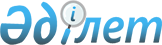 Об утверждении Правил перевозок пассажиров, багажа, грузобагажа и почтовых отправлений железнодорожным транспортомПриказ Министра по инвестициям и развитию Республики Казахстан от 30 апреля 2015 года № 545. Зарегистрирован в Министерстве юстиции Республики Казахстан 17 мая 2016 года № 13714.
      Сноска. Заголовок в редакции приказа Министра индустрии и инфраструктурного развития РК от 02.08.2019 № 611 (вводится в действие по истечении десяти календарных дней после дня его первого официального опубликования).
      В соответствии с подпунктом 34-15) пункта 2 статьи 14 Закона Республики Казахстан от 8 декабря 2001 года "О железнодорожном транспорте" ПРИКАЗЫВАЮ:
      1. Утвердить прилагаемые Правила перевозок пассажиров, багажа, грузобагажа и почтовых отправлений железнодорожным транспортом.
      Сноска. Пункт 1 в редакции приказа Министра индустрии и инфраструктурного развития РК от 02.08.2019 № 611 (вводится в действие по истечении десяти календарных дней после дня его первого официального опубликования).


      2. Комитету транспорта Министерства по инвестициям и развитию Республики Казахстан (Асавбаев А.А.) обеспечить:
      1) государственную регистрацию настоящего приказа в Министерстве юстиции Республики Казахстан;
      2) в течение десяти календарных дней после государственной регистрации настоящего приказа в Министерстве юстиции Республики Казахстан направление его копии на официальное опубликование в периодических печатных изданиях и информационно-правовой системе "Әділет";
      3) размещение настоящего приказа на интернет-ресурсе Министерства по инвестициям и развитию Республики Казахстан и на интранет-портале государственных органов;
      4) в течение десяти рабочих дней после государственной регистрации настоящего приказа в Министерстве юстиции Республики Казахстан представление в Юридический департамент Министерства по инвестициям и развитию Республики Казахстан сведений об исполнении мероприятий, предусмотренных подпунктами 1), 2) и 3) пункта 2 настоящего приказа.
      3. Контроль за исполнением настоящего приказа возложить на курирующего вице-министра по инвестициям и развитию Республики Казахстан.
      4. Настоящий приказ вводится в действие по истечении десяти календарных дней после дня его первого официального опубликования.
      "СОГЛАСОВАН":   
      Министр здравоохранения   
      и социального развития   
      Республики Казахстан   
      ________________ Т. Дуйсенова   
      10 февраля 2016 года
      "СОГЛАСОВАН":   
      Министр национальной экономики   
      Республики Казахстан   
      ________________ Е. Досаев   
      24 февраля 2016 года
      "СОГЛАСОВАН":   
      Министр внутренних дел   
      Республики Казахстан   
      ________________ К. Касымов   
      19 февраля 2016 года
      "СОГЛАСОВАН":   
      Министр сельского хозяйства   
      Республики Казахстан   
      ________________ А. Мамытбеков   
      "___" апрель 2016 года
      "СОГЛАСОВАН":   
      Министр финансов   
      Республики Казахстан   
      ________________ Б. Султанов   
      13 апреля 2016 года Правила перевозок пассажиров, багажа, грузобагажа и почтовых отправлений железнодорожным транспортом
      Сноска. Правила в редакции приказа Министра индустрии и инфраструктурного развития РК от 02.08.2019 № 611 (вводится в действие по истечении десяти календарных дней после дня его первого официального опубликования). Глава 1. Общие положения
      1. Настоящие Правила перевозок пассажиров, багажа, грузобагажа и почтовых отправлений железнодорожным транспортом (далее - Правила) разработаны в соответствии с подпунктом 34-15) пункта 2 статьи 14 Закона Республики Казахстан от 8 декабря 2001 года "О железнодорожном транспорте" (далее - Закон) и определяют порядок перевозок пассажиров, багажа, грузобагажа и почтовых отправлений железнодорожным транспортом.
      2. Перевозка пассажиров, багажа, грузобагажа и почтовых отправлений железнодорожным транспортом в международном и транзитном сообщении через Республику Казахстан осуществляется в соответствии с законодательством Республики Казахстан и международными договорами, ратифицированными Республикой Казахстан.
      3. В настоящих Правилах используются следующие определения и термины:
      1) специальный поезд – поезд, назначаемый в рейс по специальным или разовым расписаниям в графике движения поездов по заявке физического или юридического лица;
      2) специальный вагон – вагон, назначенный в рейс сверх установленной схемы формирования поезда регулярного сообщения или взамен вагона регулярного сообщения по заказу физического или юридического лица;
      3) остановочный пункт – пункт, на котором осуществляется остановка пассажирского поезда, предназначенный исключительно для посадки и высадки пассажиров;
      4) стоимость билета – часть стоимости проезда, которая определяется как сумма платежей, начисленных за перевозку пассажира по всем железным дорогам маршрута следования;
      5) диспетчерский терминал (далее – ДТМ) – терминальное оборудование, предназначенное для автоматизации работы билетных касс, не оснащенных терминальным оборудованием системы "Экспресс";
      6) поезд повышенной комфортности – состав поезда, сформированный из современных пассажирских вагонов с улучшенными потребительскими характеристиками;
      7) проездной документ (билет) – документ, удостоверяющий заключение договора перевозки пассажира и дающий право на проезд в пассажирском поезде, который оформляется в бумажной или электронно-цифровой форме (электронный проездной документ);
      8) пассажирский поезд – поезд, предназначенный для перевозки пассажиров во всех видах железнодорожных сообщений;
      9) экспресс-перевозка пассажиров железнодорожным транспортом – перевозка пассажиров скоростными пассажирскими поездами, сформированными из вагонов, конструкционно предназначенных для курсирования со скоростями до 200 км/ч, осуществляющими минимальное число остановок с сокращением времени в пути следования;
      10) стоимость проезда пассажиров – совокупность плацкартной и билетной частей;
      11) мобильный терминал проводника (далее – МТП) – терминальное оборудование, программно-технический комплекс автоматизированной системы управления пассажирскими перевозками по оформлению, считыванию и проверке легитимности электронных проездных документов с выдачей посадочного талона;
      12) скоростной поезд – состав поезда, сформированный из вагонов, конструкционно предназначенных для курсирования со скоростями до 200 км/ч, осуществляющими минимальное число остановок с сокращением времени в пути следования;
      13) пригородный поезд – поезд, сформированный из моторвагонного подвижного состава (электро- или дизельпоезд) или пассажирских вагонов с местами для сидения, курсирующий в межобластном, межрайонном (внутриобластном, междугородном) и пригородном сообщениях;
      14) посадочный талон – документ, удостоверяющий факт посадки и проезда пассажира в поезд по электронному проездному документу;
      15) стоимость плацкарты – часть стоимости проезда, которая определяется за общее расстояние перевозки пассажира и включает в себя плату за пользование вагоном и обслуживание пассажира в пути следования;
      16) населенность поезда – показатель использования пассажирами имеющихся мест в вагонах на всем пути следования поезда;
      17) рейс – передвижение поезда с пункта формирования и до прибытия его обратно;
      18) стандартный поезд – состав поезда, сформированный из пассажирских вагонов, отвечающих требованиям безопасного проезда, с минимальным набором сервисных услуг;
      19) вагон беспересадочного сообщения – вагон, курсирующий с переприцепкой в составах двух и более поездов;
      20) уполномоченный орган – центральный исполнительный орган, осуществляющий руководство в сфере железнодорожного транспорта, а также в пределах, предусмотренных законодательством Республики Казахстан, – межотраслевую координацию;
      21) организованная группа пассажиров – группа из не менее 10 (десяти) пассажиров, следующих до одного пункта назначения, в одном пассажирском поезде, в том числе в вагонах различной категории;
      22) организованная группа детей – организованная группа пассажиров, состоящая из детей в возрасте до 15 (пятнадцати) лет, осуществляющая поездку в сопровождении не менее одного ответственного взрослого лица на 10 (десять) детей и одного медицинского работника на группу;
      23) фирменный поезд – категория пассажирского поезда, присваиваемая на добровольной основе при соответствии поезда Национальному стандарту в области предоставления услуг в пассажирских поездах Республики Казахстан.
      24) согласованный поезд – поезд с учетом разницы не менее 1 (одного) часа между прибытием пассажира на станцию пересадки и его отправлением с этой станции до станции назначения
      25) мобильный терминал ревизора (далее – МТР) - программно-технический комплекс по считыванию и проверке легитимности электронных проездных документов, с возможностью проведения ревизии, согласно нормативным документам Перевозчика; 
      26) сервис цифровых документов – объект информационно-коммуникационной инфраструктуры "электронного правительства", закрепленный за оператором и предназначенный для создания, хранения и использования электронных документов в целях реализации государственных функций и вытекающих из них государственных услуг, а также при взаимодействии с физическими и юридическими лицами, получении и оказании услуг в электронной форме.
      Иные понятия, используемые в настоящих Правилах, применяются в значениях, определенных Законом.
      Сноска. Пункт 3 с изменением, внесенным приказом и.о. Министра индустрии и инфраструктурного развития РК от 22.07.2021 № 383 (вводится в действие по истечении десяти календарных дней после дня его первого официального опубликования).


      4. Перевозка пассажиров, багажа и грузобагажа осуществляется по железнодорожным путям между железнодорожными станциями и остановочными пунктами, открытыми для выполнения операций по перевозкам пассажиров, багажа, грузобагажа.
      Информация об открытии и закрытии станций и остановочных пунктов, изменении их наименований и характера, выполняемых ими коммерческих операций публикуется в соответствующих тарифных руководствах.
      5. Национальная железнодорожная компания посредством автоматизированной системы управления пассажирскими перевозками (далее – АСУ) предоставляет уполномоченному государственному органу и (или) правоохранительным и специальным государственным органам сведения об оформленных и (или) забронированных билетах на железнодорожном транспорте с указанием маршрутов следования, данных пассажиров, в том числе о количестве проездных документов (билетов), приобретенных посредством интернет-ресурсов.
      Предоставляемые сведения в информационной базе данных сохраняются не менее пяти лет. Глава 2. Организация продажи, продления срока действия проездных документов (билетов) и работы билетных касс
      6. Заключение договора перевозки пассажира удостоверяется проездным документом (билетом). При этом пассажир оплачивает свой проезд при заключении договора перевозки по тарифам перевозчика, а перевозчик обеспечивает его перевозку до станции назначения.
      Перевозчик обеспечивает продажу проездных документов (билетов) на поезда своего формирования до указанной пассажиром станции назначения. Допускается организация продажи проездных документов (билетов) на поезда других перевозчиков на основании договоров, заключаемых в соответствии с Правилами организации продажи проездных документов (билетов) на железнодорожном транспорте в Республике Казахстан, утвержденными приказом Министра транспорта и коммуникаций Республики Казахстан от 23 сентября 2013 года № 742 (зарегистрирован в Реестре государственной регистрации нормативных правовых актов за № 8853).
      7. Продажа проездных документов (билетов) производится перевозчиком в железнодорожных билетных кассах. Продажа проездных документов (билетов), в том числе может осуществляться через билетные кассы пассажирских агентств, электронных терминалов и интернет-ресурсы.
      На станциях, где отсутствуют билетные кассы, допускается продажа проездных документов (билетов) проводниками в пригородных поездах, а также в общих вагонах пассажирских поездов.
      В пригородных поездах, за исключением поездов повышенной комфортности, допускается продажа проездных документов (билетов) проводниками.
      Билетные кассы функционируют на всех станциях и остановочных пунктах, где продается 50 (пятьдесят) и более проездных документов (билетов) в сутки. На станциях и остановочных пунктах, где продается менее 50 (пятидесяти) проездных документов (билетов) в сутки, решение об организации продажи проездных документов (билетов) принимается перевозчиком с учетом особенностей административно-территориальной единицы.
      Время работы билетных касс на вокзалах (станциях) устанавливается исходя из местных условий и графика движения пассажирских поездов.
      В зависимости от размера и характера пассажиропотока на станциях (вокзалах) могут выделяться специализированные кассы по продаже проездных документов (билетов) на все пассажирские поезда: по видам сообщений, для отдельных категорий населения и по выполняемым операциям.
      8. Предварительная продажа проездных документов (билетов) на пассажирские поезда осуществляется со станций формирования и оборота поезда:
      на пассажирские поезда – не менее чем от 45 (сорока пяти) до 1 (одних) суток, за исключением заявок организованных групп пассажиров, особенность продажи которых отражена в пункте 79 настоящих Правил;
      на пригородные поезда – от 10 (десяти) до 1 (одних) суток.
      Продажи проездных документов (билетов) на пассажирские поезда осуществляются с 7 часов 00 минут по времени города Астана.
      С промежуточной станции предварительная продажа производится в зависимости от режима продажи, установленного перевозчиком.
      Продажа проездных документов (билетов) прекращается за 10 (десять) минут до отправления поезда.
      Продажа проездных документов (билетов) на места в специализированном купе, предназначенного для проезда лиц с ограниченными возможностями производится в билетной кассе:
      с момента открытия предварительной продажи до отправления поезда лиц с инвалидностью 1 (первой) группы, с ограничением способности к самостоятельному передвижению, использующим для передвижения вспомогательные средства (тифлотрости, костыли, ходунки, кресло-коляски) и (или) помощь других лиц, в том числе детям с инвалидностью до 18 (восемнадцати) лет, и лицам, не имеющим инвалидности, но следующим при неотложных поездках в (из) медицинской (-их) организации (-ий), а также сопровождающим их лицам;
      за 7 (семь) суток до отправления поезда пассажирам с ограниченными возможностями остальных категорий инвалидности.
      Оформление проездных документов (билетов) производится согласно пункту 12 настоящих Правил и при предъявлении документов, указанных в пункте 13 настоящих Правил, и документа, подтверждающего инвалидность, либо документа, выданного медицинским учреждением, в содержании которого указано, что пассажир нуждается в сопровождении.
      Сноска. Пункт 8 - в редакции приказа Министра индустрии и инфраструктурного развития РК от 30.12.2022 № 761 (вводится в действие по истечении десяти календарных дней после дня его первого официального опубликования).


      9. Пассажир приобретает проездной документ (билет) в вагон и поезд любой категории до любой станции, открытой для пассажирских операций, по маршруту следования поезда.
      При отсутствии прямого поезда до станции назначения пассажира оформляется второй проездной документ на следующий (согласованный) поезд от станции назначения, указанной в первом проездном документе (пункт пересадки). Оформление проездных документов (билетов) на согласованные поезда осуществляется с учетом разницы не менее 1 (одного) часа между прибытием и отправлением согласованных поездов в пунктах пересадки.
      Продажа проездных документов (билетов) в вагоны беспересадочного сообщения производится с приоритетом пассажирам, следующим до пунктов назначения этих вагонов или пунктов, расположенных на участке отклонения от основного маршрута следования поезда. При этом продажа проездных документов (билетов) пассажирам, следующим до любой из станций, расположенных до пункта отклонения поезда, производится за 72 (семьдесят два) часа до отправления поезда с пункта формирования.
      10. Билетная касса отказывает в продаже проездных документов (билетов) в поезд, если в нем не имеется свободных мест.
      Допускается приобретение пассажиром проездных документов (билетов) всех мест одного купе. В этом случае пассажир оплачивает стоимость проезда по полному тарифу по общему количеству приобретенных мест в купе. При этом не допускается проезд лиц, не указанных в проездном документе (билете).
      Не допускается оформление проездных документов (билетов) более четырех мест на один поезд на одно лицо, за исключением специальных перевозок. На одном бланке проездного документа (билета) оформляется проезд на одного человека.
      11. Продажа проездных документов (билетов) пассажирам сверх имеющегося в вагоне количества мест не допускается.
      12. Оформление проездных документов (билетов) производится в АСУ, в том числе в фискализированной компьютерной системе, а также с помощью диспетчерского терминала (ДТМ), терминалов самообслуживания, интернет ресурсов на основании одного из документов пассажира, указанных в пункте 13 настоящих Правил и посредством МТП проводником пассажирского или пригородного поезда с выдачей электронного проездного документа.
      При оформлении проездных документов (билетов) на пригородные поезда, за исключением вагонов электропоездов повышенной комфортности, предъявление документов пассажира не требуется.
      При оформлении проездных документов (билетов) на пригородные поезда через интернет-ресурсы необходимо указать данные пассажира (Ф.И.О. (при его наличии), индивидуальный идентификационный номер, номер одного из документов пассажира, указанных в пункте 13 настоящих Правил).
      Сноска. Пункт 12 с изменением, внесенным приказом и.о. Министра индустрии и инфраструктурного развития РК от 22.07.2021 № 383 (вводится в действие по истечении десяти календарных дней после дня его первого официального опубликования).


      13. Оформление проездного документа (билета) производится при предъявлении одного из следующих документов, удостоверяющих личность пассажира (далее – документы пассажира):
      паспорт гражданина Республики Казахстан;
      удостоверение личности гражданина Республики Казахстан;
      вид на жительство иностранца в Республике Казахстан;
      удостоверение лица без гражданства;
      удостоверение беженца;
      дипломатический паспорт Республики Казахстан;
      служебный паспорт Республики Казахстан;
      удостоверение личности моряка Республики Казахстан;
      заграничный паспорт;
      свидетельство на возвращение (для граждан других государств, в случае утери ими на территории Казахстана документа, удостоверяющего личность, для проезда по маршруту следования на родину);
      свидетельство о рождении (для детей в возрасте до 16 (шестнадцати) лет).
      Также допускается оформление проездного документа (билета) при предъявлении:
      военного билета – для военнослужащих срочной службы;
      временного удостоверения личности.
      14. При оформлении проездных документов (билетов) через АСУ сведения печатаются билетопечатающим устройством, подключенным к терминалу этой системы. При оформлении льготного и бесплатного проезда через АСУ сведения о доплате за повышение категории проезда печатаются на том же бланке проездного документа (билета).
      Подчистки на проездных документах (билетах) не допускаются.
      В проездных документах (билетах), оформляемых через АСУ, билетному кассиру на промежуточных станциях допускается вручную исправлять только номер поезда в случае, если он изменяется по ходу следования.
      15. Оформление проездных документов (билетов) через ДТМ производится с использованием шариковой ручки (синими, черными или фиолетовыми чернилами), разборчиво без сокращения слов. Допускается применение штемпелей с готовым текстом.
      После заполнения соответствующих граф на обеих частях (бланк и корешок) проездного документа (билета), осуществляется резка контрольного талона бланка в соответствии со стоимостью проезда, типом вагона, категорией поезда и количеством пассажиров (на групповом проездном документе (билете).
      На проездном документе (билете), оформленном через ДТМ и выдаваемом пассажиру, проставляются мастичные или игольчатые компостерные отметки со следующими отчетливо различимыми сведениями: номер поезда, число, месяц, год. Год при необходимости обозначается только одной цифрой.
      Игольчатое компостирование проездных документов (билетов) производится одновременно с корешками на перегибе после складывания их вдвое по горизонтальной линии с захватом первой части, причем корешок вкладывается внутрь бланка проездного документа (билета).
      Мастичный компостер наносится на бланк и корешок проездного документа (билета).
      При погашении компостерных отметок путем перечеркивания крестообразно ставится штамп "компостер погашен" и указываются дата и часы погашения. Данные отметки заверяются подписью уполномоченного лица (билетным кассиром) и штемпелем станции.
      16. Проездной документ (билет) выдается за наличный или безналичный расчет.
      17. Для оформления льготного или бесплатного проездного документа (билета) необходимо предъявить документ, дающий право на льготы или бесплатный проезд.
      Лицам всех групп инвалидности, а также детям с инвалидностью устанавливается льгота на проезд по социальным значимым сообщениям в размере 50 % (пятидесяти) от стоимости проездного документа (билета), а по коммерческим маршрутам по усмотрению перевозчика.
      Сноска. Пункт 17 - в редакции приказа Министра индустрии и инфраструктурного развития РК от 30.12.2022 № 761 (вводится в действие по истечении десяти календарных дней после дня его первого официального опубликования).


      18. Все проездные документы (билеты), в том числе выданные бесплатно и льготные, не подлежат передаче другим лицам и действительны только при предъявлении одного из документов пассажира, указанных в пункте 13 настоящих Правил.
      19. Перепродажа проездных документов (билетов) не допускается. Работники железнодорожных вокзалов и военизированной охраны принимают все необходимые меры по предотвращению, пресечению фактов незаконной скупки и перепродажи проездных билетов (документов) на территории железнодорожного вокзала.
      20. Пассажиру при получении оформленного проездного документа (билета) необходимо проверить правильность содержащихся в проездном документе (билете) данных (Ф.И.О. (при его наличии), индивидуальный идентификационный номер, номер документа пассажира, по которому был оформлен проездной документ (билет), номер поезда и дату его отправления).
      Сноска. Пункт 20 - в редакции приказа и.о. Министра индустрии и инфраструктурного развития РК от 22.07.2021 № 383 (вводится в действие по истечении десяти календарных дней после дня его первого официального опубликования).


      21. Пассажир при необходимости выезжает поездом, отходящим ранее того поезда, на который приобретен проездной документ (билет), при наличии в нем свободных мест. Для этого пассажиру необходимо переоформить проездной документ (билет). Переоформление проездного документа (билета) на другого пассажира не допускается.
      22. Переоформление проездных документов (билетов) без изменения фамилии и инициалов или имени допускается на поезд, до отправления которого осталось менее 24 (двадцати четырех) часов, в следующих случаях:
      1) при замене типа вагона на высшую или низшую категорию;
      2) при замене одновременно номера поезда (на ранее уходящий) и типа вагона;
      3) при замене мест в одном вагоне на места в другом вагоне того же типа;
      4) при замене номера места в одном и том же вагоне.
      23. За переоформление проездных документов (билетов) с пассажира удерживается сбор в размере, установленном перевозчиком.
      24. Переоформление проездных документов (билетов) производится путем оформления нового и возврата старого проездного документа (билета) в срок менее 24 (двадцати четырех) часов до отправления поезда, на который переоформляется проездной документ.
      25. Переоформление проездного документа (билета), оформленного через ДТМ на ранее отправляющийся поезд, производится аналогично переоформлению, указанному в пункте 24 настоящих Правил.
      26. Если переоформление проездного документа (билета) производится на поезд или вагон более высокой категории, то с пассажира взимается разница в стоимости проезда. При переоформлении проездного документа (билета) по желанию пассажира следовать в поезде или вагоне более низкой категории ему возвращается разница в стоимости проезда.
      27. В случае прибытия поезда, с которым курсирует вагон беспересадочного сообщения, после отправления поезда, согласованного для переприцепки этого вагона, пассажир при необходимости оформляет проездной документ (билет) для выезда первым отходящим поездом того же перевозчика, в котором будут свободные места, без взимания дополнительных платежей.
      В случае отказа от поездки пассажир по желанию получает обратно полную стоимость проезда за непроследованное расстояние.
      28. Уполномоченным лицом (работником вокзала) продлевается срок действия проездного документа (билета) путем отметки на проездном документе (билете) согласно Перечню основных штампов/отметок, проставляемых на перевозочных документах в соответствии с требованиями Правил перевозок пассажиров, багажа и грузобагажа железнодорожным транспортом (далее – Перечень) согласно с приложением 1 к настоящим Правилам в следующих случаях:
      1) при непредставлении пассажиру места в поезде (кроме поезда, сформированного из вагонов с местами для сидения) на время до отправления следующего поезда, в котором пассажиру будет предоставлено место;
      2) в пунктах пересадки при опоздании согласованных поездов на все время задержки транзитного пассажира до предоставления ему возможности продолжить поездку;
      3) при остановке пассажира в пути на срок не более 10 (десяти) суток. Глава 3. Категория пассажирского вагона, в том числе по уровню комфортности Параграф 1. Категории пассажирских вагонов
      29. Пассажирские вагоны, предназначенные для перевозки пассажиров железнодорожным транспортом, подразделяются на:
      вагоны локомотивной тяги;
      вагоны моторвагонного подвижного состава.
      Вагоны локомотивной тяги классифицируются по типам:
      1) общий вагон с местами для сидения – вагон, оборудованный общим электрическим освещением, системой вентиляции воздуха, общей радиоточкой, туалетами;
      2) вагон с местами для сидения класса Турист – вагон, оборудованный индивидуальными креслами, индивидуальным освещением, системой кондиционирования воздуха;
      3) плацкартный вагон:
      вагон с местами для лежания и ярусным расположением полок, оборудованный общим и местным электрическим освещением, системой вентиляции воздуха, общей радиоточкой, туалетами, резервуаром с горячей и холодной питьевой водой, комбинированной системой отопления;
      вагон с 6-местными купе с местами для лежания и ярусным расположением полок, оборудованный общим и местным электрическим освещением, системой вентиляции и кондиционирования воздуха, общей радиоточкой, биотуалетами, резервуаром с горячей и холодной питьевой водой, система отопления электрическая централизованная от вагона-электростанции;
      4) купейный вагон:
      вагон с 4-местными купе с жесткими местами для лежания, оборудованный общим и индивидуальным электрическим освещением, индивидуальной радиоточкой, системой вентиляции, резервуаром с горячей и холодной питьевой водой, туалетами, а также системой кондиционирования воздуха (если предусмотрено заводской конструкцией вагона);
      вагон с 4-местными купе с жесткими местами для лежания и купе-буфетом, оборудованный общим и индивидуальным электрическим освещением, индивидуальной радиоточкой, системой вентиляции, резервуаром с холодной питьевой водой, туалетами, а также системой кондиционирования воздуха (если предусмотрено заводской конструкцией вагона);
      вагон габарита РИЦ (Regolamento internazionale per le Carroze):
      с 2-местными купе с ярусным расположением мягких диванов, оборудованный общим и индивидуальным электрическим освещением, индивидуальной радиоточкой, кнопкой вызова проводника, системами вентиляции и кондиционирования воздуха, резервуаром с горячей и холодной питьевой водой, туалетами;
      с 3-местными купе с местами для лежания, ярусным расположением мягких диванов, оборудованный общим и индивидуальным электрическим освещением, системой вентиляции, кондиционирования воздуха, раковинами для умывания пассажиров в каждом купе, резервуаром с горячей и холодной водой, туалетами;
      вагон класса "Турист" с 4 складными спальными полками (нижние места трансформируются в четыре кресла для сидения), оборудован общим и местным электрическим освещением, системой кондиционирования воздуха, экологически чистыми туалетами;
      вагон "Турист" (туристический) с 4 складными спальными полками и с 2 складными спальными полками, оборудован общим и местным электрическим освещением, системой кондиционирования воздуха, экологически чистым туалетом;
      вагон "Гранд класс PMR – для людей с ограниченными возможностями" (спальный первого класса с купе для лица с инвалидностью) 2 складными спальными полками, оборудованный общим и индивидуальным электрическим освещением, системой кондиционирования воздуха, душем, экологически чистым туалетом;
      5) спальный вагон:
      вагон с 2-местными купе с местами для лежания, нижним расположением мягких диванов, оборудованный общим и индивидуальным электрическим освещением, системами вентиляции и кондиционирования воздуха (если предусмотрено заводской конструкцией вагона), резервуаром с горячей и холодной питьевой водой, индивидуальной радиоточкой;
      вагон с 2-местными купе и купе-душем, с местами для лежания с нижним расположением мягких диванов, оборудованный общим и индивидуальным электрическим освещением, индивидуальной радиоточкой, системой вентиляции, кондиционирования воздуха, резервуаром с горячей и холодной питьевой водой, туалетами, а также системой кондиционирования воздуха (если предусмотрено заводской конструкцией вагона);
      вагон с 2-местными купе с нижними мягкими местами для лежания и купе-буфетом, оборудованный общим и индивидуальным электрическим освещением, индивидуальной радиоточкой, системой вентиляции, резервуаром с холодной питьевой водой, туалетами, а также системой кондиционирования воздуха (если предусмотрено заводской конструкцией вагона);
      вагон класса "Бизнес" (Сингл-Дабл) с 2 складными спальными полками, оборудованный общим и индивидуальным электрическим освещением, системой кондиционирования воздуха, экологически чистым туалетом;
      вагон класса "Гранд" (спальный первого класса) с 2 складными спальными полками, оборудованный общим и индивидуальным электрическим освещением, системой кондиционирования воздуха, душем, экологически чистым туалетом;
      6) вагон, технологически необходимый для обеспечения курсирования (эксплуатации) пассажирского поезда с дизель генератором для обеспечения электроэнергией состава, в том числе вспомогательных систем;
      7) специальный вагон типа "СТ" – пассажирский вагон для перевозки осужденных и лиц, содержащихся под стражей.
      Вагоны моторвагонного подвижного состава классифицируются по типам:
      1) вагоны дизель и электропоезда – вагоны с местами для сидения, оборудованные общим электрическим освещением, системой вентиляции воздуха, туалетом;
      2) вагоны электропоезда повышенной комфортности:
      вагоны 3 (третьего) класса, оборудованные общим электрическим освещением, системой вентиляции воздуха, туалетом (кроме моторных), с шестью стеклопластиковыми диванами с мягкими вставками;
      вагоны 2 (второго) класса, оборудованные общим электрическим освещением, системой вентиляции воздуха, туалетом (кроме моторных), с 2 и 3-местными блоками мягких кресел в два ряда с расположением друг за другом и одноместными креслами, со встроенными столиками, подголовниками, подлокотниками и с устройством для регулировки положения спинки;
      вагоны 1 (первого) класса, оборудованные общим электрическим освещением, системой вентиляции воздуха, туалетом (кроме моторных), с 2-местными блоками мягких кресел в два ряда, со встроенными столиками, подголовниками, подлокотниками и с устройством для регулировки положения спинки.
      Сноска. Пункт 29 с изменением, внесенным приказом Министра индустрии и инфраструктурного развития РК от 30.12.2022 № 761 (вводится в действие по истечении десяти календарных дней после дня его первого официального опубликования).

 Параграф 2. Требования к наружному, внутреннему виду и оборудованию пассажирских поездов
      30. На всех пассажирских вагонах, курсирующих в составах поездов Республики Казахстан, вне зависимости от категории поезда, 
      размещаются необходимые изображения и информация в следующем порядке:
      по центру вагона (на уровне оконных проемов) отображен заводской номер вагона;
      по центру над заводским номером вагона наносится изображение Государственного герба Республики Казахстан;
      слева в верхней части вагона размещается логотип перевозчика пассажирского поезда;
      указатели маршрутов, содержащие информацию о начальном и конечном пунктах маршрута следования и порядковый номер вагона, выполняются в графическом либо электронном исполнении. В пассажирских вагонах фирмы "Talgo" электронные маршрутные указатели размещаются рядом с наружной дверью.
      31. При наличии в вагоне тонированных окон допускается вывешивание маршрутного указателя на боковые стены вагона.
      32. Входные двери вагонов оборудуются с обеих сторон поручнями, откидные площадки надежно фиксируются (за исключением вагонов фирмы "Talgo").
      33. Вагоны должны быть оборудованы дополнительной ступенькой в соответствии с заводской конструкцией для удобства пассажиров при посадке (высадке) с низкой платформы (за исключением вагонов фирмы "Talgo").
      34. Пассажирские вагоны оборудуются общим и индивидуальным электрическим освещением, системой вентиляции и отопления, туалетными кабинами. Пассажирские вагоны "Talgo", "Тұлпар-Тальго" оснащаются системами кондиционирования воздуха, кнопкой вызова проводника (если предусмотрено заводской конструкцией вагона), экологически чистыми туалетами.
      В коридорах купейных и спальных вагонов пассажирских поездов стелятся ковровые дорожки, а в купе – коврики.
      35. В каждом вагоне имеются в наличии и технологически исправные:
      откидные лестницы для подъема пассажиров на верхние спальные места или переносные лестницы-стремянки;
      огнетушители с действующим сроком годности;
      штабные вагоны обеспечиваются исправной радиостанцией для связи начальника поезда с локомотивной бригадой;
      система пожарной охранной сигнализации;
      система контроля нагрева букс;
      другие устройства и оборудование, установленные техническим паспортом
      35-1. Не допускается эксплуатация подвижного состава, не соответствующий требованиям приказа Министра по инвестициям и развитию Республики Казахстан от 30 апреля 2015 года № 544 "Об утверждении Правил технической эксплуатации железнодорожного транспорта" (зарегистрирован в Реестре государственной регистрации нормативных правовых актов за № 11897).
      Сноска. Глава 3 дополнена пунктом 35-1 в соответствии с приказом и.о. Министра индустрии и инфраструктурного развития РК от 07.04.2023 № 223 (вводится в действие по истечении десяти календарных дней после дня его первого официального опубликования).


      36. Каждый вагон пассажирского поезда оснащается следующими предметами экипировки:
      мягкий съемный инвентарь;
      съемное оборудование и инвентарь;
      сигнальное оборудование;
      медицинские принадлежности;
      средства санитарной гигиены;
      средства для уборки. Глава 4. Перечень обязательных услуг, включая оказание неотложной медицинской помощи, оказываемых пассажирам в пассажирских поездах и на вокзалах.
      37. В пассажирских поездах в зависимости от сообщения, категории и типа вагонов пассажирам предоставляются обязательные и дополнительные услуги в соответствии с настоящими Правилами.
      Пассажирские вагоны, предназначенные для перевозки пассажиров железнодорожным транспортом вне зависимости от типа вагона, сообщения и категории поезда экипируются в соответствии с нормами экипировки пассажирских вагонов, предназначенных для перевозки пассажиров в поездах, согласно приложению 2 к настоящим Правилам (далее – Нормы экипировки).
      38. Вне зависимости от типа вагона и категории поезда по уровню комфортности в пассажирских поездах оказывается следующий перечень обязательных услуг, включенный в стоимость проезда:
      1) уборка салона вагона и купе по мере необходимости, но не менее двух раз в сутки, в санузлах по мере необходимости, но не менее четырех раз в сутки;
      2) выдача постельных принадлежностей (матрац, подушка и одеяло) и комплекта постельного белья (две простыни, наволочка и полотенце) на весь путь следования в купейных, спальных вагонах, а также в плацкартных вагонах (при поездке более 6 (шести) часов, менее 6 (шести) часов – по желанию пассажира);
      3) пользование медицинской аптечкой, оказание первой медицинской помощи, экстренный вызов скорой помощи на ближайшей станции;
      4) обеспечение туалетными принадлежностями в соответствии с нормами экипировки;
      5) обеспечение наглядной информацией внутри вагона, содержащей:
      расписание движения поезда;
      план эвакуации и действия пассажиров при возникновении пожара;
      сведения о санитарных зонах по ходу следования поезда;
      основные обязанности дежурного проводника и права пассажиров;
      основные правила проезда пассажиров в вагоне;
      номера телефонов доверия перевозчика, "Call-центра" уполномоченного органа и адреса сайтов перевозчиков для обратной связи от пассажиров;
      график проведения уборок санитарных узлов с подписью ответственных лиц;
      перечень дополнительных услуг, оказываемых в пассажирском поезде с указанием прейскуранта.
      6) предоставление каждому пассажирскому месту доступа к информационным мультимедийным ресурсам, обеспечивающим информацию о:
      расписании движения поезда;
      остановочных пунктах по маршруту следования поезда;
      сервисных услугах;
      основных условиях проезда в пассажирском поезде;
      правах и обязанностях пассажиров и обслуживающего персонала с возможностью размещения на информационном ресурсе отзывов и предложений по вопросам сервиса и качества обслуживания;
      доступе к развлекательным программам.
      7) обеспечение кипяченой водой (в том числе в поездах фирмы "Talgo", "Тұлпар-Тальго" использование диспенсера с горячей и холодной водой), за исключением пригородных поездов;
      8) предупреждение пассажира о приближении поезда к станции назначения пассажира (в любое время суток);
      9) зарядка мобильных телефонов внутри купе (если предусмотрено заводской конструкцией вагона и при наличии необходимого уровня напряжения тока, предусмотренного электрической схемой), в котором находится приобретенное пассажиром место;
      10) расстил постельных принадлежностей лицам с инвалидностью, больным, престарелым, пассажирам с малолетними детьми;
      11) предоставление пассажирам с ограниченными физическими возможностями мобильной кресло-коляски для беспрепятственного передвижения в пассажирском поезде.
      В пассажирских поездах, сформированных из вагонов фирмы "Talgo" кроме перечисленного, оказываются следующие дополнительные услуги, включенные в стоимость проезда:
      заправка постели в пунктах формирования и оборота, в пути следования – при смене пассажира (по желанию пассажира);
      обеспечение пассажиров прессой.
      Для проведения религиозных обрядов в пути следования, допускается выделение проводником вагона служебного купе проводника на 10 (десять) минут. 
      Для доступа лиц с инвалидностью к услугам в сфере железнодорожного транспорта, состав поезда обеспечивается вагоном, предназначенным для перевозки лиц с инвалидностью с подъемными устройствами (если подъемные устройства предусмотрены заводской конструкцией вагона, состава поезда) для посадки и высадки лиц, передвигающихся на кресло-колясках, со специализированными местами для лиц, передвигающихся на кресло-колясках. 
      По усмотрению перевозчика пассажирам предоставляются дополнительные востребованные сервисные услуги, связанные с обслуживанием пассажиров.
      Сноска. Пункт 11 с изменением, внесенным приказом Министра индустрии и инфраструктурного развития РК от 30.12.2022 № 761 (вводится в действие по истечении десяти календарных дней после дня его первого официального опубликования).


      39. На железнодорожных вокзалах оказываются следующие услуги для обеспечения доступа лиц с инвалидностью к услугам в сфере железнодорожного транспорта:
      1) услуги по предоставлению помещений билетных касс;
      2) справочно-информационные услуги населению, связанные с перевозочным процессом, предоставляемые посредством устной, радиотрансляционной, визуальной информации;
      3) услуги по предоставлению населению доступа к помещениям общего пользования (фойе, залам ожидания, кассовым залам, вокзальным переходам, пассажирским платформам);
      4) функционирование медицинского пункта;
      5) услуги по предоставлению санитарно-бытовых помещений;
      6) выделение мест с установкой специальных дорожных знаков для парковки автотранспортных средств лиц с инвалидностью (при наличии привокзальной площади);
      7) приспособление зданий, подъезда к зданиям (входа в здание, лестниц), путей движения внутри здания для передвижения маломобильных групп населения;
      8) оборудование информационными сигнальными устройствами и средствами связи, доступными для лиц с инвалидностью по слуху и зрению в соответствии со статьей 17-2 Закона;
      9) предоставление дежурной кресло-коляски для обслуживания лиц с инвалидностью с нарушениями опорно-двигательного аппарата и других маломобильных групп населения;
      10) оборудование общественных туалетов кабинами для лиц, передвигающихся на кресло-колясках;
      11) функционирование специализированных таксофонов для лиц, передвигающихся на кресло-колясках.
      Услуги, предоставляемые для лиц с инвалидностью в сфере железнодорожного транспорта осуществляются в соответствии с Законом.
      Сноска. Пункт 39 - в редакции приказа Министра индустрии и инфраструктурного развития РК от 30.12.2022 № 761 (вводится в действие по истечении десяти календарных дней после дня его первого официального опубликования).


      40. На железнодорожных вокзалах могут предоставляться дополнительные виды услуг, связанных с обслуживанием пассажиров и населения, в зависимости от технологической возможности вокзалов.
      41. На железнодорожных вокзалах пассажиры обеспечиваются необходимой и достоверной информацией о времени отправления и прибытия пассажирских поездов, стоимости проезда пассажиров и перевозки багажа (грузобагажа), наличии свободных мест в поездах, неотложной медицинской помощи, месте нахождения книги жалоб и предложений, о режиме работы билетных и багажных касс, расположении вокзальных помещений, а также перечне услуг, оказываемых населению.
      Расписание движения пассажирских поездов размещается на информационно-справочных табло железнодорожных вокзалов, указывается в справочниках и интернете. 
      Информацию о расписании движения пассажирских поездов перевозчик размещает в пассажирских поездах. 
      Предоставление информации обеспечивается также для лиц с инвалидностью с использованием языков, текстов, рельефно-точечного шрифта Брайля, тактильного общения, крупного шрифта, доступных мультимедийных средств.
      Вся информация для пользователей услуг железнодорожного транспорта своевременно обновляется в зависимости от изменения условий перевозок. Справочное бюро выдает пассажирам устную информацию.
      Сноска. Пункт 41 - в редакции приказа Министра индустрии и инфраструктурного развития РК от 30.12.2022 № 761 (вводится в действие по истечении десяти календарных дней после дня его первого официального опубликования).

 Глава 5. Условия и порядок изменения условий проезда пассажира, предоставления постельных принадлежностей и других услуг в поездах. Параграф 1. Условия проезда
      42. Пассажиры перевозятся от и до железнодорожных станций и остановочных пунктов, открытых для выполнения операций по посадке и высадке пассажиров.
      Информация об открытии и закрытии станций и остановочных пунктов, изменении их наименований и характера выполняемых ими коммерческих операций публикуется в соответствующих тарифных руководствах и на интернет сайтах.
      43. Посадка пассажира производится на станции, указанной в проездном документе (билете) и на любой последующей станции по ходу следования поезда, указанного в проездном документе (билете).
      Посадка пассажиров в пассажирские поезда, сформированные из вагонов фирмы "Talgo" и "Тұлпар-Тальго", прекращается после подачи разрешающего сигнала и закрытия дверей.
      Посадка лиц, освобожденных из учреждений уголовно-исполнительной системы, осуществляется по предъявлению проводнику вагона надлежащим образом оформленного проездного документа (билета), справки об освобождении выданной в соответствии с Правилами ведения учета лиц, содержащихся в учреждениях уголовно-исполнительной системы Министерства внутренних дел Республики Казахстан, утвержденных приказом Министра внутренних дел Республики Казахстан от 13 февраля 2017 года № 107 (зарегистрирован в Реестре государственной регистрации нормативных правовых актов за № 14918) заверенной начальником учреждения уголовно-исполнительной системы, документа удостоверяющего личность из перечня указанных в пункте 13 настоящих Правил. В остальных случаях посадка лиц осуществляется в порядке, определенным пунктом 44 настоящих Правил.
      44. Пассажир при посадке в пассажирский поезд предъявляет проводнику вагона надлежащим образом оформленный проездной документ (билет) и один из документов пассажира, указанных в пункте 13 настоящих Правил в оригинале либо в форме электронного документа посредством сервиса цифровых документов, за исключением случаев, представленных в пункте 43 настоящих Правил. 
      Посадка пассажиров с инвалидностью осуществляется в порядке, установленном частью первой настоящего пункта, а также по предъявлению документа, подтверждающего инвалидность, либо документа, выданного медицинским учреждением, в содержании которого указано, что пассажир находится в тяжелом состоянии и нуждается в сопровождении.
      Проводник вагона при посадке пассажира в вагон проверяет проездной документ (билет) и сличает его с один из документов пассажира в оригинале либо в форме электронного документа посредством сервиса цифровых документов на соответствие данных (Ф.И.О. (при его наличии), указанных в проездном документе (билете).
      Начальник поезда, проводники вагонов принимают меры к недопущению проезда безбилетных пассажиров и провозу ручной клади сверх норм установленных главой 7 настоящих Правил.
      Допускается посадка пассажира в поезд с проездным документом (билетом), содержащим расхождения не более двух букв в фамилии, имени, отчестве за исключением заглавных, а также наличия или отсутствия отчества.
      При посадке в пригородные поезда, за исключением поездов повышенной комфортности, предъявление документа пассажира не требуется.
      Сноска. Пункт 44 - в редакции приказа Министра индустрии и инфраструктурного развития РК от 30.12.2022 № 761 (вводится в действие по истечении десяти календарных дней после дня его первого официального опубликования).


      45. При несоответствии фамилии, инициалов или имени, отчества пассажира с данными, указанными в предъявляемом проездном документе (билете) или отображенными в МТП, при изменении (исправлении) фамилии, инициалов или имени, отчества в проездном документе (билете), пассажир к посадке в поезд не допускается, за исключением случая, предусмотренного пунктом 44 настоящих Правил.
      Переоформление и возврат денег по таким проездным документам (билетам) не производится.
      46. При посадке пассажиров в поезд проводник вагона проверяет соответствие габарита ручной клади нормам установленным главой 7 настоящих Правил.
      Проводник вагона предупреждает пассажиров при посадке в вагон о том, чтобы они не забыли проездные документы (билеты) и оригинал одного из документов пассажира, указанных в пункте 13 настоящих Правил, у провожающих.
      47. Каждый пассажир занимает место (места) в пассажирском вагоне в соответствии с местом (местами), указанным (-и) в проездном документе (билете). Проезд посторонних лиц на данных местах не допускается поездной бригадой.
      При посадке пассажира в общий вагон со станции, где отсутствуют билетные кассы, место пассажиру определяется проводником вагона.
      48. Каждый пассажир хранит проездной документ (билет) или посадочный талон в течение всего времени поездки и предъявляет по требованию лиц, производящих контроль (за исключением случаев, когда проездной документ (билет) оформлен на двухслойном слипе, а также через ДТМ и хранится у проводника вагона), и соблюдает требования настоящих Правил.
      49. После посадки пассажиров в вагон проводник вагона складывает проездной документ (билет), оформленный билетным кассиром, пополам и отрывает верхний угол изгиба проездного документа (билета), не более 1 (одного) сантиметра.
      При предъявлении пассажиром проездного документа (билета), оформленного через:
      транзакционный терминал самообслуживания – отрывает посадочный талон;
      интернет-ресурсы, платежные терминалы самообслуживания, фискализированный билетно-кассовый комплекс – производит отметку "Посадка" в МТП и выдает пассажиру посадочный талон.
      50. Контрольный купон, проездной документ, оформленный на двухслойном слипе или проездной документ (билет), оформленный неавтоматизированным способом, хранятся у проводника вагона до конца поездки в данном поезде.
      51. При обнаружении в пути следования невозможности предоставить пассажиру (ам) места (мест) в вагоне согласно проездному документу (билету) начальник пассажирского поезда совместно с проводником вагона и причастным (и) пассажиром (ами) составляет акт в двух экземплярах.
      В акте указываются (Ф.И.О. (при его наличии), адрес проживания, контактные телефоны пассажира, номер проездного документа (билета), номер поезда, маршрут его следования, номер вагона и места, станция отправления и прибытия пассажира, причина невозможности предоставления места пассажиру.
      При составлении акта начальник поезда предоставляет пассажиру при его согласии место в служебном купе и производит запись в акте. При отказе пассажира от предложенной ему замены или при невозможности предоставить ему место в этом же поезде запись об этом производится в акте начальником поезда. В этом случае стоимость проезда пассажиру возвращается в порядке, предусмотренном пунктом 254 настоящих Правил.
      Один экземпляр акта передается для расследования и принятия мер в пункт формирования поезда, второй акт выдается пассажиру.
      52. Пассажиры пользуются местами в любое время суток. Поднятие и опускание верхних полок осуществляется по просьбе пассажиров проводниками вагонов или пассажирами.
      53. Проводники вагонов предупреждают пассажиров о подходе поезда к станции назначения и о границах санитарных зон, через которые следует поезд не позднее, чем за 30 (тридцать) минут.
      54. Пассажир, отставший от поезда, заявляет об этом начальнику станции (вокзала) или уполномоченному на это лицу.
      Если у отставшего от поезда пассажира осталась в вагоне ручная кладь и (или) проездной документ (билет), начальник станции (вокзала) сразу же уведомляет телефонограммой начальника ближайшей станции (вокзала) по ходу следования поезда о снятии оставленной ручной клади и (или) проездного документа (билета).
      Начальник станции (вокзала) при получении указанного уведомления совместно с начальником поезда принимают меры к снятию и сохранению ручной клади и (или) проездного документа (билета) отставшего пассажира.
      Начальник пассажирского поезда составляет акт в произвольной форме с указанием наименования и количества оставленных мест ручной клади и (или) проездного документа (билета). Акт подписывается начальником поезда, проводником вагона и двумя пассажирами, следующими в том же вагоне, в котором следовал отставший пассажир.
      Ручная кладь, личные вещи и (или) проездной документ (билет) сдаются вместе с актом на станцию (вокзал). Начальник станции (вокзала) уведомляет станцию нахождения пассажира о снятии ручной клади, личных вещей и (или) проездного документа (билета) с поезда.
      55. В случаях, когда проездной документ (билет) пассажира после отправления поезда остались у провожающего, пассажир считается безбилетным.
      В случае, когда в пути следования после изъятия контрольного купона проводником пассажир утерял проездной документ (билет) или проездные документы (билеты) им испорчены (разорванные, обгоревшие), проездные документы (билеты) не восстанавливаются. Пассажир при этом при необходимости продолжает поездку на основании контрольного купона, находящегося у проводника. 
      56. При проезде в вагоне пассажирского поезда не допускается:
      1) проезжать без наличия проездных документов (билетов);
      2) проезжать на подножках, крышах вагонов и под вагонами, производить посадку и высадку на ходу поезда;
      3) провозить ручной кладью вещи, указанные в пункте 124 настоящих Правил;
      4) останавливать поезд посредством стоп-крана без необходимости;
      5) проезжать в тамбурах и на переходных площадках;
      6) курить в неустановленных местах;
      7) выбрасывать из окон и дверей вагонов мусор и другие предметы.
      57. Возмещение за частичное, полное повреждение или утрату предметов съемного инвентаря, мягкого съемного инвентаря (в том числе комплекта постельных принадлежностей и белья), съемного оборудования, посуды, а также внутреннего оборудования вагона возлагается на виновное лицо по стоимости, устанавливаемой перевозчиком.
      В этом случае составляется акт в трех экземплярах с участием виновного лица, причинившего такое повреждение (порчу или утрату), начальника пассажирского поезда, поездного электромеханика (бортового механика) и проводника вагона, а также сотрудников правоохранительных органов, сопровождающих состав пассажирского поезда.
      В акте указывается, что повреждено или утрачено и сведения о документе пассажира, по которому оформлен проездной документ (билет). Один экземпляр акта предоставляется под роспись виновному лицу, второй – в пункт формирования поезда для принятия мер, третий экземпляр предоставляется сотрудникам правоохранительных органов, сопровождающих состав пассажирского поезда, для подтверждения факта инцидента в том случае, если пассажир будет в дальнейшем отказываться возмещать причиненный ущерб. Параграф 2. Изменение условий проезда
      58. При замене и (или) отцепке вагона (поезда) по технической неисправности в пути следования или в пункте формирования и оборота перевозчик принимает меры по переводу пассажиров в другой поезд или размещению их на свободные места в этом же поезде, в том числе и на места в вагонах более высокой категории. 
      При переводе в вагон (поезд) более высокой категории преимущество предоставляется пассажирам с детьми, больным, лицам преклонного возраста, лицам с инвалидностью и участникам Великой Отечественной войны и лицам, приравненным к ним. При переводе в вагон (поезд) более высокой категории доплата с пассажиров не взимается, а при переводе с согласия пассажира в вагон (поезд) более низкой категории выплачивается разница в стоимости проезда в порядке, предусмотренном пунктом 254 настоящих Правил.
      Пассажиры, неразмещенные в том же поезде, отправляются с ближайшим отходящим по времени поездом по ранее приобретенным проездным документам (билетам).
      Вынужденный переход (перевод) пассажиров в другой вагон (поезд) по вине перевозчика в каждом случае оформляется актом, составляемым начальником поезда и за его подписью, а также подписывается пассажиром и работником вокзала, где этот переход (перевод) был совершен, и заверяется штемпелем вокзала (станции). Первый экземпляр акта выдается пассажиру, а второй экземпляр акта по окончании рейса поезда передается в резерв проводников, формирующий состав. Пассажиру, непереведенному или неразмещенному в том же поезде, производится возврат полной стоимости проезда в билетной кассе за непроследованное расстояние на основании акта.
      Во всех случаях изменения условий проезда, а также задержки и опоздания поезда более 1 (одного) часа проводником вагона на оборотной стороне проездного документа (билета) проставляется отметка согласно Перечню в соответствии с приложением 1 к настоящим Правилам с указанием даты, времени, станции (пункта) прекращения поездки.
      Перевозчик при задержке рейсов на 10 (десяти) часов и более предоставляет за свой счет пассажирам места в гостинице, в соответствующих местах задержки и питание, в том числе с учетом нуждаемости лиц с инвалидностью.
      В случае задержки поезда в пути следования на перегоне на 6 часов и более, пассажиры обеспечиваются питанием и питьевой водой на бесплатной основе.
      Сноска. Пункт 58 - в редакции приказа Министра индустрии и инфраструктурного развития РК от 30.12.2022 № 761 (вводится в действие по истечении десяти календарных дней после дня его первого официального опубликования).


      59. При переводе пассажиров из отцепленного вагона в другие вагоны начальником поезда совместно с начальником (работником) вокзала организуется помощь в переноске ручной клади пассажиров с принятием мер предосторожности и обеспечения безопасности пассажиров. Параграф 3. Перевозка больных и лиц сопровождающих гробы с покойниками
      60. Перевозка больных, требующих изоляции, производится при сопровождающих в изолированных купе с оплатой полной стоимости всех мест в занимаемом купе.
      Физические и юридические лица, отправляющие больных, заблаговременно, но не позднее, чем за 5 (пять) календарных дней, подают заявку для отдельного купе.
      К заявке прилагается заключение врача с указанием условий перевозки.
      61. Перевозка железнодорожным транспортом гробов с покойниками совершается в нерабочем тамбуре первого вагона, следующего за локомотивом, если размеры гроба позволяют свободно поместить гроб в тамбуре, а также в багажных вагонах без перегрузки в пути следования по предъявлении на станции отправления лицом, сдающим гроб с покойником, справки об эпидемическом окружении от территориальных подразделений ведомства государственного органа в сфере санитарно-эпидемиологического благополучия населения, заключения врача-паталогоанатома (врача-судмедэксперта). Перевозка железнодорожным транспортом покойника производится в тщательно запаянном металлическом гробу, помещаемом в деревянный ящик, свободное пространство которого засыпается опилками или углем, торфом, известью.
      62. Гробы с покойниками перевозятся железнодорожным транспортом только с сопровождающим лицом. Если сопровождающее лицо в пути по какой-либо причине отстанет от поезда, в котором следует гроб с покойником, то доставка гроба по назначению не задерживается.
      Сопровождающее лицо имеет на проезд проездной документ (билет).
      63. За перевозку гроба с покойником в багажном вагоне или в нерабочем тамбуре первого вагона, следующего за локомотивом, взимается плата, по тарифу установленному перевозчиком. Параграф 4. Отказ в перевозке и расторжение договора перевозки
      64. Перевозчик отказывает в дальнейшей перевозке и высаживает пассажира из поезда в случае нахождения пассажира в болезненном состоянии, нарушающем спокойствие окружающих, если при этом нет возможности поместить его отдельно.
      В этом случае перевозчик высаживает пассажира из поезда при участии врачебно-медицинского персонала и только на той станции, где имеются медицинские организации. При этом пассажиру возвращаются платежи в соответствии с пунктом 254 настоящих Правил, или делается отметка согласно Перечню в соответствии с приложением 1 к настоящим Правилам. Проводник возвращает пассажиру контрольный купон. При этом начальником поезда составляется акт в 2 экземплярах с участием проводника вагона и работника медицинской организации.
      Если при высадке из поезда пассажир не пожелает, чтобы его багаж следовал в поезде до станции его назначения, багаж по предъявлении квитанции выдается на станции, на которой пассажир был высажен из поезда или в случае невозможности выгрузки следует до ближайшей станции. С первым обратным поездом багаж возвращается на станцию, где пассажир был высажен из поезда, при условии оплаты им стоимости перевозки багажа. В случае высадки пассажира из поезда по причине его болезни, багаж пассажира возвращается бесплатно на основании телеграммы или телефонограммы начальника станции (вокзала), на которой пассажир был высажен из поезда.
      65. Перевозчик отказывает в перевозке в случае, если пассажир при посадке в поезд или в пути следования нарушает общественный порядок и мешает спокойствию других пассажиров.
      В этом случае работниками правоохранительных органов в присутствии начальника поезда и проводника вагона производится высадка пассажира на ближайшей тарифной станции, где функционирует опорный пункт, о чем составляется акт произвольной формы в 3 экземплярах с указанием наличия ручной клади. Плата за проезд и перевозку багажа пассажиру не возвращается. Параграф 5. Неоформленная перевозка пассажира, багажа и грузобагажа
      66. Для обеспечения надлежащего соблюдения работниками поездных бригад требований, предусмотренных настоящими Правилами, Национальной железнодорожной компанией и (или) перевозчиком обеспечивается осмотр хозяйственной деятельности перевозчика (далее – осмотр), организуемый в соответствии с настоящими Правилами.
      Осмотр поездов осуществляется уполномоченными лицами Национальной железнодорожной компании и (или) перевозчика на которых внутренним документом Национальной железнодорожной компании, перевозчика возложен такой порядок осмотра.
      Для обеспечения правильного использования средств организаций железнодорожного транспорта и соблюдения правил, регулирующих вопросы перевозок на железнодорожном транспорте, проводится соответствующий осмотр на предмет:
      наличия и действительности у пассажиров проездных документов (билетов);
      соблюдения пассажирами правил перевозок ручной клади в соответствии с главой 7 Настоящих Правил;
      правильности гашения проездных документов (билетов) проводниками вагонов;
      выдачи проводником посадочного талона по электронному проездному документу (билету) путем сканирования 2D-кода;
      обеспечения надлежащего содержания вагонов и качеством обслуживания пассажиров со стороны поездной бригады;
      соблюдения пассажирами общественного порядка в поездах, на станциях (вокзалах) и исполнения ими, а также работниками железнодорожного транспорта требований настоящих Правил;
      организации продажи проездных документов (билетов);
      правильности выдачи и оформления в кассах перевозочных и проездных документов (билетов);
      работы железнодорожных камер хранения ручной клади и багажных отделений;
      порядка учета свободных и освобождающихся мест в поездах и передачей сведений о таких местах;
      правильности пользования вагонами (служебными, почтовыми, вагон-ресторанами, арендованными);
      соблюдения сроков эксплуатации мягкого съемного инвентаря, средств экипировки в соответствии с нормами экипировки.
      Производя осмотр, уполномоченные лица Национальной железнодорожной компанией и (или) перевозчиком, выявившие недостатки, принимают меры к их устранению.
      Осмотр хозяйственной деятельности, поездов Национального перевозчика пассажиров на соответствие требований настоящих Правил осуществляется уполномоченными лицами Национальной железнодорожной компании и (или) Национальным перевозчиком пассажиров.
      При осмотре пассажирского поезда лицо, обнаруженное без проездного документа (билета) или с проездным документом (билетом), в котором данные о пассажире не соответствуют данным, указанным в документе, по которому был оформлен проездной документ (билет), за исключением случаев, предусмотренных в пункте 44 Правил, а также со льготным проездным документом (билетом) без документа, подтверждающего право на пользование им, либо с поддельным проездным документом (билетом), считается неоформленным.
      67. В случае обнаружения неоформленного лица уполномоченными лицами Национальной железнодорожной компании и (или) перевозчика составляется акт о результатах осмотра по форме в соответствии с Приложением 7 к настоящим Правилам (далее – акт о результатах осмотра) в 3 экземплярах на безбилетный проезд.
      Оригинал квитанции за провоз ручной клади свыше параметров для бесплатного провоза ручной клади, указанных в пункте 118 настоящих Правил, неоформленного багажа, грузобагажа, обнаруженных в пути следования по форме ЛУ-9в согласно приложению 3 к настоящим Правилам (далее - форма ЛУ-9в) вручается пассажиру, корешок квитанции об оплате остается у уполномоченных лиц Национальной железнодорожной компанией и (или) перевозчика в соответствии с внутренними правилами Национальной железнодорожной компании, перевозчика.
      В акте о результатах осмотра указываются:
      1) дата, время и участок осмотра;
      2) наименование уполномоченного перевозчика;
      3) (Ф.И.О. (при его наличии) и должность лица (лиц), проводившего осмотр;
      4) наименование проверяемого субъекта, номера и сообщения пассажирского поезда;
      5) (Ф.И.О. (при его наличии) поездной бригады (старшего проводника, директора вагона ресторана, приемосдатчика багажного вагона, проводника служебного вагона), присутствовавших при проведении осмотра, дата рождения, место жительства, наименование и реквизиты документа, удостоверяющего личность, идентификационный номер, место работы;
      6) сведения о результатах осмотра, в том числе о выявленных нарушениях;
      7) сведения об ознакомлении или об отказе в ознакомлении с актом о результатах осмотра поездной бригады (старшего проводника, директора вагона ресторана, приемосдатчика багажного вагона, проводника служебного вагона) присутствовавших при проведении осмотра, их подписи или отказ от подписи;
      8) подпись лица (лиц), проводившего осмотр.
      К акту о результатах осмотра прилагаются при их наличии документы или их копии, связанные с результатами осмотра.
      В случае наличия замечаний и (или) возражений по результатам осмотра, поездная бригада и присутствовавшие при проведении осмотра излагают их в письменном виде.
      Один экземпляр акта выдается начальнику поезда, второй – направляется в пункт формирования поезда, третий остается у уполномоченного лица Национальной железнодорожной компании, перевозчика.
      В случае наличия возможности Акт о результатах осмотра фиксируется в Мобильном терминале ревизора.
      68. Неоформленное лицо подлежит высадке на ближайшей железнодорожной станции, где функционирует билетная касса.
      Лицо, обнаруженное с поддельным или не принадлежащим ему проездным документом (билетом), высаживается начальником поезда и передается сотрудникам линейной полиции, о чем им составляется акт произвольной формы.
      69. В случае выявления уполномоченными лицами Национальной железнодорожной компании, перевозчика у пассажира неоформленной излишней ручной клади или багажа, производится их взвешивание посредством сертифицированных весов, на основании чего на ответственность проводника вагона или начальника поезда (старшего проводника) составляется акт о результатах осмотра и с пассажира взыскивается в пользу перевозчика тариф (провозная плата) по квитанции формы ЛУ-9в.
      70. Пассажир, ошибочно севший в поезд не того направления, которое указано в проездном документе (билете), производит высадку на ближайшей станции, где функционирует билетная касса.
      При этом начальником поезда (старшим проводником) составляется акт (в двух экземплярах), который дает право пассажиру возвратиться до основной станции посадки без оплаты проезда. Один экземпляр акта выдается пассажиру, второй – направляется на станцию формирования поезда для принятия мер в отношении проводника, производившего посадку пассажира.
      Начальник вокзала или дежурный по вокзалу оказывает содействие пассажиру в возвращении его на основную станцию посадки пассажира.
      Высадка пассажиров из поезда на станциях, где отсутствует билетная касса, не допускается.
      71. В случае предъявления пассажиром проездного документа (билета), вызывающего сомнения (наличие исправлений, помарок и подчисток) в их действительности, уполномоченные лица Национальной железнодорожной компании, перевозчика устанавливают размеры уплаченной пассажиром суммы, место приобретения проездного документа (билета), личность пассажира и место его жительства и составляют акт (в 3 экземплярах) с указанием обоснованной причины составления акта. Проездной документ (билет), как дефектный, изымается и прикладывается к двум экземплярам акта для расследования и принятия мер, третий экземпляр акта вручается начальнику поезда для дальнейшего следования пассажира. Параграф 6. Порядок и условия предоставления постельных принадлежностей и других услуг в поездах
      72. В пути следования пассажиры пользуются постельными принадлежностями только с полным, чистым, сухим и неиспорченным комплектом постельного белья, выдаваемым проводником вагона. Использование постельных принадлежностей без комплекта белья, выданного проводником вагона, не допускается. Использование личного постельного белья не допускается.
      Количество постельного белья, выдаваемого в рейс для пассажирских поездов, а также нормы расходов на стирку, химическую чистку, дезинсекцию постельных принадлежностей и мягкого съемного инвентаря определяются в соответствии с нормами экипировки.
      Проводник вагона доставляет комплекты постельного белья на места пассажиров и по завершении поездки убирает их за 30 минут до прибытия пассажира на станцию назначения или пересадки. Уборка комплектов постельного белья производится проводником во всех типах вагонов независимо от сообщения и категории поезда.
      На все предметы постельных принадлежностей необходимо нанесение даты начала эксплуатации.
      В случае загрязнения комплекта постельного белья пассажиром, проводник вагона по просьбе пассажира производит замену комплекта постельного белья за дополнительную плату, установленную перевозчиком.
      Сбор за предоставление пассажиру комплекта постельного белья устанавливается перевозчиком.
      В случае выдачи загрязненного, влажного или сырого постельного белья, пассажир незамедлительно, с момента вскрытия комплекта постельного белья, может вернуть его проводнику вагона для замены на другой комплект постельного белья без дополнительной платы.
      В этом случае составляется акт в произвольной форме в трех экземплярах с участием пассажира, которому выдано данное постельное белье и проводника вагона или начальника пассажирского поезда.
      В акте указывается факт выдачи пассажиру загрязненного постельного белья, данные пассажира, указанные в его проездном документе (билете). Один экземпляр акта выдается пассажиру, второй остается у проводника вагона или начальника пассажирского поезда, третий – предоставляется в пункт формирования поезда для выяснения причин наличия загрязненного постельного белья и принятия мер в отношении лиц, допустивших данное нарушение.
      Пассажир на основании выданного ему акта может обратиться с жалобой в уполномоченный орган.
      73. Во всех категориях поездов международного и межобластного сообщения, кроме фирменных, допускается включение в схему поезда по усмотрению перевозчика не менее одного вагона-ресторана (вагона-кафетерия, вагона-буфета) для организации питания в пути следования поезда.
      В составе фирменного поезда предусматривается наличие вагона-ресторана.
      Товары, подлежащие ветеринарному контролю, используемые для нужд вагонов-ресторанов сопровождаются ветеринарно-сопроводительными документами.
      Порядок, условия оказания услуг при предоставлении питания в пассажирских поездах и количество вагонов-ресторанов в зависимости от продолжительности поездки устанавливаются перевозчиком в соответствии с санитарными правилами "Санитарно-эпидемиологическими требованиями к транспортным средствам для перевозки пассажиров и грузов", утвержденными приказом Министра здравоохранения Республики Казахстан от 31 мая 2017 года № 359 (зарегистрирован в Реестре государственной регистрации нормативных правовых актов за № 15695).
      74. Перевозчик может организовать предоставление пассажирам в пути следования (в зависимости от категории поезда, вагона) дополнительные сервисные услуги, такие как:
      1) информирование по внутрипоездной связи;
      2) радио и видеовещание;
      3) заправка постели по желанию пассажира;
      4) хранение скоропортящихся продуктов питания в холодильнике (при наличии холодильника);
      5) разогрев пищи в микроволновых печах (при наличии микроволновой печи);
      6) доставка блюд в купе работниками вагона-ресторана по желанию пассажира (при наличии в составе поезда вагона-ресторана);
      7) продажа сувенирной и сервисной продукции, в том числе обеспечение чайной продукцией;
      8) прочие сервисные услуги.
      75. Курение в пассажирских поездах не допускается.
      76. В целях обеспечения безопасности жизни и здоровья пассажиров торговля в пассажирских поездах, включая пригородные поезда, осуществляется в порядке, установленном перевозчиком.
      77. Предоставление пассажирам комплекса услуг, стоимость которых включается в стоимость проезда, в вагонах повышенной комфортности и в фирменных поездах осуществляется в соответствии с порядком, определяемым перевозчиком.
      В составы фирменных поездов и поездов повышенной комфортности не допускается включение купейных и спальных вагонов с неисправной системой кондиционирования воздуха либо ее отсутствием.
      Во всех составах пассажирских поездов функционирует исправная система кондиционирования воздуха в вагонах (если предусмотрено заводской конструкцией вагона).
      В случае неисправности системы кондиционирования воздуха в вагоне проводником вагона или начальником пассажирского поезда о данном факте сообщается в соответствующую организацию, уполномоченную на проведение восстановления и ремонта оборудования в вагоне для принятия оперативных мер по устранению данной неисправности.
      В этом случае составляется акт в трех экземплярах с участием пассажира (в случае его обращения), следующий в данном вагоне для подтверждения факта неисправности и проводника вагона или начальника пассажирского поезда. В акте указывается факт неисправности кондиционирования воздуха в вагоне и причины неисправности (если данные причины известны).
      Один экземпляр акта остается у проводника вагона или начальника пассажирского, второй – предоставляется в пункт формирования поезда для выяснения причин неисправности и принятия мер в отношении лиц, допустивших данное нарушение. Третий – предоставляется лицу, уполномоченному на проведение восстановления и ремонта неисправного оборудования в вагоне.
      78. При организации услуги по перевозке пассажиров скоростными поездами (экспресс-перевозка) остановка поезда производится преимущественно на крупных железнодорожных станциях с высоким пассажиропотоком и время в пути следования затрачивается значительно меньше, чем в альтернативных пассажирских поездах. Параграф 7. Оформление и проезд организованных групп пассажиров
      79. Письменная заявка от организованной группы пассажиров, организованной группы детей на резервирование мест в поездах принимается от физических и юридических лиц не менее чем от 45 (сорока пяти) до 6 (шести) суток до отправления поезда при наличии мест.
      В заявке указываются: наименование юридического лица или (Ф.И.О. (при его наличии) физического лица, количество мест, номер поезда, тип вагона, дата выезда, станция отправления и станция назначения. 
      От юридических лиц заявки принимаются, заверенные печатью (при наличии) и (или) штампом юридического лица, и (или) электронно-цифровой подписью юридического лица. 
      К заявке прикладывается список с (Ф.И.О. (при его наличии) группы пассажиров с указанием реквизитов их документов (индивидуальный идентификационный номер, номер документа, дата рождения, пол и гражданство) и данные руководителя группы.
      На заявках организация, производящая резервирование мест, проставляет отметку о приеме заявки. При недостатке мест в поезде и вагонах, указанных в заявке, с согласия заявителя предоставляются места в другом поезде или вагонах.
      Отдельные вагоны предоставляются в случае, если количество мест в вагоне совпадает с количеством мест в заявке.
      За резервирование мест в поездах для перевозки организованных групп пассажиров, организованных групп детей взимается сбор в размере, установленном перевозчиком. При отказе от зарезервированных мест полученный сбор не возвращается.
      В случае замены перевозчиком типа вагона или категории поезда без согласования с заявителем и отказа пассажира в связи с этим от поездки сбор подлежит возврату.
      За резервирование мест в поездах для перевозки организованных групп пассажиров, организованных групп детей взимается предварительная плата в размере 30% (тридцати) от стоимости проезда.
      При стопроцентной оплате стоимости проезда предварительная плата не взимается.
      Сноска. Пункт 79 с изменением, внесенным приказом и.о. Министра индустрии и инфраструктурного развития РК от 22.07.2021 № 383 (вводится в действие по истечении десяти календарных дней после дня его первого официального опубликования).


      80. В течение 3 (трех) рабочих дней после резервирования мест, но не позднее 6 (шести) суток до отправления поезда лицо, подавшее заявку, приобретает зарезервированные проездные документы (билеты), оплатив стоимость проезда.
      Допускается только один раз внесение изменений в первоначальный список организованной группы пассажиров, организованной группы детей, до приобретения проездных документов (билетов) на зарезервированные места:
      замена руководителя группы;
      замена пассажиров не более 30% (тридцати) от первоначального списка пассажиров;
      сокращение количества пассажиров от первоначального списка не более 50% (пятидесяти), при этом, минимальный выкуп составляет не менее 10 (десяти) пассажиров;
      увеличение количества пассажиров до 9 (девяти) пассажиров.
      Если в установленный срок проездные документы (билеты) не оформлены, заявка аннулируется, и места передаются для продажи, полученный сбор и предварительная плата не возвращаются.
      Изменения в бронировании осуществляются с учетом перерасчета стоимости предварительной платы в соответствии с пунктом 79 настоящих Правил.
      В случае предъявления заявки на проездные документы (билеты) менее чем за 10 суток до отправления поезда, стоимость проезда оплачивается в течение одних суток с момента предъявления заявки. 
      При оплате стоимости проезда по безналичному расчету на расчетный счет перевозчика оформление проездных документов (билетов) производится в срок, установленный перевозчиком, но не более трех рабочих дней и не позднее одних суток до отправления поезда.
      81. В случае полного или частичного отказа от групповой поездки по собственной инициативе возврат платежей за неиспользованные проездные документы (билеты) осуществляется в соответствии с пунктом 260 настоящих Правил.
      82. Оформление проезда пассажиров по групповой заявке производится на каждое место на отдельном проездном документе (билете). 
      83. Оформление проездных документов (билетов) лицам, следующим с организованной группой детей, производится на основании групповой заявки.
      84. При посадке организованной группы пассажиров, организованной группы детей руководитель группы предъявляет проездные документы (билеты) на каждого пассажира, сформированный пофамильный список группы пассажиров и оригиналы документов пассажиров, предусмотренных пунктом 13 настоящих Правил.
      Проводник вагона при посадке пассажиров в вагон проверяет проездные документы (билеты), и сличает их с оригиналами документов пассажиров на соответствие (Ф.И.О (при его наличии), указанных в проездных документах (билетах) со списком (Ф.И.О (при его наличии) группы пассажиров. Параграф 8. Организация перевозки в специальных "туристских" поездах
      85. По заявке частных туристских операторов и туристских агентств (далее - туристские организации) перевозчик организовывает специальный туристский поезд.
      86. Заявки от туристских организаций на организацию турпоездов в адрес перевозчика рассматриваются в течение 20 (двадцати) рабочих дней со дня поступления.
      Перевозчиком составляется ведомость использования расписаний движения туристско-экскурсионных поездов с тем, чтобы не допускать назначения нескольких поездов по одному и тому же маршруту.
      87. Специальные туристско-экскурсионные поезда назначаются по постоянным, специальным для них расписаниям, имеющимся в графике движения поездов, по разовым расписаниям, составляемой перевозчиком. Туристско-экскурсионные поезда сопровождаются медицинскими работниками.
      88. Пассажирские вагоны для специальных туристско-экскурсионных поездов предоставляются туристским организациям на условиях договора аренды, заключаемой с перевозчиком.
      89. При заключении договора аренды на перевозку в туристско-экскурсионном поезде предусматривается (включается):
      1) в межобластном сообщении:
      арендная плата за все пассажирские вагоны, включаемые в поезд, за время фактического пользования ими (со дня отправления и до дня прибытия включительно) по ставкам, предусмотренным перевозчиком. При этом неполные сутки считаются как за полные. Плата за аренду определяется в размере, установленном перевозчиком, за каждые календарные сутки;
      стоимость проезда в соответствии с расстоянием и типом вагонов по тарифу пассажирского поезда за все места в вагонах, предоставляемые туристским организациям, кроме платежей за места, используемые поездной бригадой и 8 (восемь) мест для обслуживающего персонала вагонов-ресторанов (вагонов-кафетериев, вагонов-буфетов);
      плата за пользование постельным бельем из расчета 1 (один) комплект на 7 (семь) календарных дней для каждого туриста. За вагоны-рестораны, включаемые в туристско-экскурсионные поезда, арендная плата взимается перевозчиком;
      при пересылке арендованного состава в порожнем состоянии для формирования туристического поезда от пункта приписки (формирования) к месту посадки туристов, а также за пробег к пункту приписки от места освобождения его туристами взимается плата за пробег в размере, установленном перевозчиком, в том числе за вагоны-рестораны;
      2) в межрайонном (междугородном внутриобластном) и пригородном сообщении:
      арендная плата, но не менее чем за сутки, уплачивается за каждый вагон;
      стоимость проезда в пригородных поездах по фактическому числу туристов, но не менее числа мест для сидения в поезде по пригородному тарифу, действующему на участке обращения поезда.
      90. При использовании в межрайонном (междугородном внутриобластном) сообщении составов пассажирских поездов, сформированных из купейных и (или) плацкартных вагонов, плата за проезд взимается перевозчиком.
      91. Стоимость проезда в специальном туристско-экскурсионном поезде определяется в зависимости от расстояния и категории вагонов.
      92. После заключения договора аренды с перевозчиком перечисляются все причитающиеся платежи за перевозку (аренда, стоимость проезда и другие платежи связанные с перевозкой) не позднее, чем за 20 (двадцать) рабочих дней до отправления туристского поезда. Туристской организации, выступающей стороной договора аренды, выдается два экземпляра договора и необходимые документы, подтверждающие перевозку и ее оплату.
      Перевозчик устанавливает другие условия оплаты в соответствии с внутренней учетной политикой.
      93. Все необходимые документы, подтверждающие оплату перевозки, и копия договора на аренду туристско-экскурсионного поезда хранятся у руководителя, сопровождающего туристов и предъявляется при контроле в пути следования.
      94. В случае отказа туристской организации после подписания договора менее, чем за 20 (двадцать) календарных дней до отправления поезда по причинам, зависящим от туристской организации, данная организация уплачивает перевозчику неустойку. Указанная неустойка удерживается перевозчиком при возврате туристской организацией внесенных платежей.
      В тот же срок перевозчик уплачивает туристской организации неустойку при отказе в предоставлении вагонов после заключения договора аренды.
      95. Неустойка не взыскивается:
      1) если отказ от использования арендованного состава или предоставления его в аренду перевозчиком заявлен более чем за 20 календарных дней до отправления поезда;
      2) в тех случаях, когда отказ от использования состава или предоставления состава в аренду состоялся по причинам, не зависящим от сторон (явления стихийного характера, эпидемиологическая обстановка и другие) и независимо от срока.
      Уменьшение количества вагонов в составе туристско-экскурсионного поезда не допускается.
      96. Если турист отстал от поезда не по вине перевозчика, проезд его до места нахождения туристско-экскурсионного поезда производится за его счет.
      Когда турист отстал от поезда по вине перевозчика (поезд отправлен ранее объявленного расписания, изменена станция отправления без оповещения об этом руководителя туристского поезда) проезд до пункта стоянки специального туристско-экскурсионного поезда оформляется за счет перевозчика.
      При оставлении туристом поезда по болезни, на станции, в которой турист снят с поезда, начальником станции (вокзала) составляется акт, в котором отражается категория вагона. После выздоровления, на основании справки выданной медицинской организацией, туристского ваучера и акта, туристу выдается проездной документ для проезда в пассажирском поезде (в вагоне той же категории, в которой следовал турист) до места нахождения туристско-экскурсионного поезда или станции его первоначального отправления. Акт и справка служит основанием для выдачи проездного документа бесплатно.
      Если в поездку отправляется неполное количество участников группы, то руководитель этой группы предъявляет групповой проездной документ до отправления поезда начальнику станции (вокзала) для отметки об этом на проездном документе. Отметка, произведенная в пути следования, начальником станции (вокзала) или начальником поезда недействительна.
      Сноска. Пункт 96 с изменением, внесенным приказом и.о. Министра индустрии и инфраструктурного развития РК от 22.07.2021 № 383 (вводится в действие по истечении десяти календарных дней после дня его первого официального опубликования).


      97. Туристские организации заблаговременно, до отправления поезда, инструктируют туристов о соблюдении ими настоящих Правил и личной безопасности в пути следования. Параграф 9. Служебные перевозки
      98. Служебные перевозки для нужд организаций железнодорожного транспорта в пассажирских поездах осуществляются на общих основаниях в соответствии с настоящими Правилами.
      99. Предоставление служебных вагонов осуществляется перевозчиком.
      100. Лица, находящиеся в служебных вагонах, следующих в составах пассажирских поездов, имеют надлежащим образом оформленные бесплатные или платные пассажирские проездные документы (билеты) общеустановленного образца, а на багаж - соответствующие перевозочные документы.
      101. Перевозка грузобагажа в служебных вагонах допускается с соответствующим оформлением и оплатой по тарифу грузобагажа. Параграф 10. Проезд в специальных поездах и вагонах
      102. По заявкам физических и юридических лиц перевозчиком могут быть предоставлены во временное пользование специальный поезд или специальный вагон (вагоны) пассажирского парка на условиях аренды установленной перевозчиком.
      При передаче в аренду специального поезда или специального вагона (вагонов) заключается договор.
      103. При назначении специального поезда взыскиваются:
      1) арендная плата за пассажирские вагоны, за время фактического пользования ими (со дня приема вагонов арендатором и до дня передачи вагонов арендатором перевозчику включительно). Плата за аренду взыскивается в размере, установленном перевозчиком, за каждые календарные сутки. При этом неполные сутки считаются как за полные;
      2) стоимость проезда за все количество мест в поезде по полному тарифу, соответствующему категории вагона и поезда. Не допускается проезд пассажиров, число которых превышает количество мест в вагоне.
      В случае проезда в специальном поезде несовершеннолетних пассажиров в возрасте от 7 (семи) до 15 (пятнадцати) лет, взыскивается стоимость проезда по фактическому количеству едущих детей в размере 50 % от стоимости проезда, установленной для взрослого пассажира;
      3) при наличии в составе специального поезда вагона-ресторана или другого вагона пассажирского парка, не связанного непосредственно с перевозкой пассажиров, кроме арендной платы взыскивается плата за пробег в размере, установленном перевозчиком;
      4) при наличии багажного вагона в составе специального поезда стоимость перевозки багажа взыскивается в соответствии с подпунктом 4) пункта 104 настоящих Правил.
      104. При предоставлении специальных вагонов взыскиваются:
      1) арендная плата за вагон за время фактического пользования ими (со дня приема вагонов арендатором и до дня передачи вагонов арендатором перевозчику включительно). Плата за аренду взыскивается в размере, установленном перевозчиком, за каждые календарные сутки. При этом неполные сутки считаются как за полные;
      2) стоимость проезда по количеству мест в вагоне по тарифу, соответствующему категории вагона и поезда. Не допускается проезд пассажиров, число которых превышает количество мест в вагоне;
      В случае проезда в специальном вагоне несовершеннолетних пассажиров в возрасте от 7 (семи) до 15 (пятнадцати) лет, взыскивается стоимость проезда по фактическому количеству едущих детей в размере 50 % (пятидесяти) от стоимости проезда, установленной для взрослого пассажира.
      3) при предоставлении в аренду служебного вагона (вагона-салона) физическим и юридическим лицам, кроме арендной платы, стоимость проезда из расчета 11 спальных мест по тарифу СВ вагона с двухместным купе скорого поезда.
      При проезде несовершеннолетних пассажиров в возрасте от 7 (семи) до 15 (пятнадцати) лет стоимость проезда взыскивается в соответствии с подпунктом 2) настоящего пункта.
      Стоимость проезда пассажиров определяется на каждый участок беспересадочного сообщения. Пунктом остановки считается станция, где по требованию арендатора производится отцепка вагона, а также пункт перелома маршрута, где начинается обратное (повторное) следование вагона по тем же участкам;
      4) при предоставлении в аренду багажного вагона, кроме арендной платы, взыскивается стоимость перевозки багажа без ограничения нормы с оплатой по фактическому весу по багажному тарифу, но не более допустимой нормы грузоподъемности багажного вагона, с выдачей перевозочных документов в оба направления согласно маршруту, указанному арендатором. В этом случае перевозка, хранение и выдача багажа производятся арендатором.
      105. Багаж пассажиров, следующих в специальном поезде или в группе специальных вагонов (если арендатор в заявке помимо специального вагона указывает багажный вагон), перевозится в багажном вагоне без ограничения нормы с оплатой по фактическому весу по багажному тарифу, но не более допустимой нормы грузоподъемности багажного вагона, с выдачей перевозочных документов в оба направления согласно маршруту, указанному арендатором. В этом случае перевозка, хранение и выдача багажа производятся арендатором.
      Перевозка ручной клади пассажиров осуществляется в соответствии с главой 7 настоящих Правил.
      106. При пересылке специального поезда или специального вагона (в том числе вагона-салона) от пункта его приписки (формирования) к месту занятия его арендатором или к пункту приписки от места освобождения его арендатором, кроме арендной платы взыскивается плата за пробег в размере, установленном перевозчиком.
      107. При аренде специального поезда или вагона сборы за предварительную продажу проездных документов (билетов) и другие сборы, платы не взыскиваются.
      108. Постельные принадлежности предоставляются при следовании в пути менее 6 (шести) часов по желанию арендатора, более 6 (шести) часов – по фактическому количеству пассажиров, указанных в заявке, за дополнительную плату из расчета 1 (один) комплект на 7 (семь) календарных дней.
      109. Иные условия, в том числе оплаты, не предусмотренные настоящими Правилами, оговариваются договором, заключенным между перевозчиком и арендатором. Параграф 11. Курсирование (пробег) вагонов находящихся в ведении физических и юридических лиц в составе пассажирских поездов
      110. Следование вагонов, находящихся в собственности физических и юридических лиц или используемых на иных законных основаниях, в составе пассажирских, скорых поездов перевозчика осуществляется на основании заявок и договоров.
      Заявка на прицепку вагонов подается не менее чем за 10 (десять) суток до отправления поезда.
      В заявке указываются: (Ф.И.О. (при его наличии) физического или наименование юридического лица, маршрут следования вагона, количество вагонов, заводской номер вагона, количество сопровождающих лиц, номер и тип поезда, станция отправления и станция назначения, дата выезда и прибытия.
      111. Курсирование (пробег) вагонов пассажирского парка, находящихся в собственности физических и юридических лиц или используемых на иных законных основаниях, в составе пассажирского поезда осуществляется станцией отправления на основании оформленных перевозочных (дорожная грузобагажная ведомость) и проездных документов (билетов) согласно данным, указанным в заявке отправителя, при наличии документов об оплате за перевозку и при предъявлении документа, подтверждающего право курсирования в составе пассажирских поездов по железным дорогам Республики Казахстан.
      112. Прицепка и отцепка служебных вагонов осуществляется при наличии удостоверения формы ЛУ-46 согласно приложению к Правилам прицепки и курсирования подвижного состава в составе пассажирских поездов, утвержденные приказом Министра транспорта и коммуникаций Республики Казахстан от 11 марта 2011 года № 130 (зарегистрирован в Реестре государственной регистрации нормативных правовых актов за № 6881) на право пользования отдельными вагонами. Курсирование служебных вагонов допускается только в пределах участков, указанных в удостоверении.
      При изменении маршрута следования служебных вагонов или их отмене, физическое или юридическое лицо уведомляет об этом перевозчика не менее чем за 12 часов до отправления поезда.
      113. Включение вагонов в составы пассажирских поездов производится на основании разрешения перевозчика при наличии согласования других железных дорог, если вагон следует в пределах двух и более железных дорог, и разрешения перевозчика, если вагон следует в пределах одной железной дороги.
      114. При курсировании (пробеге) вагонов пассажирского парка, находящихся в собственности физических и юридических лиц или используемых на иных законных основаниях, взимается плата за пробег вагона в размере, установленном перевозчиком, и стоимость билетов в зависимости от типа вагона и категории поезда, к которому прицепляется вагон, по числу фактически едущих, сопровождающих лиц в вагоне. Число сопровождающих лиц в вагоне не превышает количество мест в вагоне.
      Взыскание провозных платежей производится путем перечисления денег на счет перевозчика или путем внесения наличных денег в билетную кассу перевозчика до начала поездки. При этом для осуществления перевозки оформление перевозочных и проездных документов производится в билетных и багажных кассах на основании письменного указания перевозчика (телеграммы, факсограммы).
      После внесения провозных платежей в полном размере и оформления проездных и перевозочных документов перевозчиком осуществляется перевозка.
      Если в пути следования или при отправлении возникнет необходимость проезда пассажиров в большем количестве, чем указано в проездном документе, дополнительно приобретается соответствующее число проездных билетов по тарифу в соответствии с категорией поезда, к которому прицепляется вагон.
      115. Перевозчик устанавливает другие условия оплаты в соответствии с внутренней учетной политикой.
      Иные условия, не предусмотренные настоящими Правилами, оговариваются договором, заключенным между сторонами. Глава 6. Порядок оформления остановки пассажиром в пути следования (до десяти дней)
      116. Пассажир при проезде в пассажирском поезде (вагоне) при необходимости может сделать остановку в пути следования с продлением срока действия проездного документа (билета) не более одного раза на срок не более 10 (десяти) суток, а также прекратить поездку в пути следования. По истечении 10 (десяти) суток срок действия проездного документа (билета) прекращается, стоимость проезда не возвращается.
      В случае остановки в пути следования, пассажир забирает у проводника контрольный купон, проездной документ (билет) либо посадочный талон к проездному документу (билету) и на станции прерывания поездки в течение 3 (трех) часов после отправления поезда, в котором он следовал, предъявляет свой проездной документ (билет) с контрольным купоном, либо посадочный талон к проездному документу (билету) в билетную кассу либо работнику вокзала для проставления в них отметки на проездном документе (билете) согласно Перечню в соответствии с приложением 1 к настоящим Правилам, с указанием времени, даты, подписи и штемпеля станции (вокзала).
      В случае прекращения поездки, пассажир забирает у проводника контрольный купон, проездной документ (билет) либо посадочный талон к проездному документу (билету) и предъявляет свой проездной документ (билет) с контрольным купоном, либо посадочный талон к проездному документу (билету) в билетную кассу в течение 3 (трех) часов после отправления поезда, в котором он следовал. В билетной кассе, оборудованной терминалами АСУ, производится возврат в соответствии с пунктом 254 настоящих Правил.
      Если пассажир в первоначальном пункте отправления приобрел сразу два или более проездных документов (билетов) от станций пересадок, а в пути следования по первому проездному документу (билету) решил сделать остановку на срок, не позволяющий выехать из пунктов пересадок в срок, указанный на остальных проездных документах (билетах), то эти проездные документы (билеты) утрачивают свою действительность, если они не возвращены в сроки, установленные настоящими Правилами.
      117. Пассажир в случае плохого самочувствия (при болезни) в пути следования, и если дальнейший проезд невозможен, высаживается с поезда на ближайшей станции, в которой находится лечебно-медицинская организация (пункт) для оказания срочной медицинской помощи, оформление документов и возврат платежей производится в соответствии с пунктом 254 настоящих Правил. Глава 7. Порядок и условия провоза ручной клади
      118. Допускается бесплатный провоз пассажиром с собой на один полный или детский проездной документ (билет) ручной клади не более 35 килограммов, размер которых в трех измерениях не превышает 100 сантиметров, 50 сантиметров и 50 сантиметров, а в поездах, сформированных из вагонов "Talgo", "Тұлпар-Тальго" и им подобных вагонах (максимальная высота корпуса вагона – 3524 миллиметра, максимальная ширина вагона – 3200 миллиметра) – 25 килограммов ручной клади, размер которой в трех измерениях не превышает 70 сантиметров, 40 сантиметров и 40 сантиметров.
      119. В счет параметров провоза ручной клади в пассажирских поездах, кроме поездов, сформированных из вагонов фирмы "Talgo", "Тулпар-тальго" и им подобных вагонов (максимальная высота корпуса вагона – 3524 мм, максимальная ширина вагона – 3200 мм), пассажиру разрешается перевозить при себе в разобранном и упакованном виде детские коляски, байдарки, велосипеды без мотора, если они по своим размерам помещаются на местах, предназначенных для размещения ручной клади.
      120. Допускается бесплатный провоз пассажиром помимо ручной клади, за исключением поездов, сформированных из вагонов фирмы "Talgo" и им подобных вагонах (максимальная высота корпуса вагона – 3524 мм, максимальная ширина вагона – 3200 мм):
      мелких вещей, размер которых по сумме трех измерений составляет менее 100 сантиметров;
      складных детских и (или) кресло-колясок в собранном виде, если ребенок или лицо с инвалидностью, для которых предназначены коляски, следует в поезде.
      Пассажиры из числа лиц с инвалидностью и маломобильных групп населения дополнительно могут провозить с собой бесплатно технические вспомогательные (компенсаторные) средства и специальные средства передвижения, предназначенные для личного пользования.
      Требования по бесплатному провозу ручной клади устанавливаются в соответствии с Законом.
      Сноска. Пункт 120 - в редакции приказа Министра индустрии и инфраструктурного развития РК от 30.12.2022 № 761 (вводится в действие по истечении десяти календарных дней после дня его первого официального опубликования).


      121. При проезде в пассажирских поездах, кроме поездов, сформированных из вагонов фирмы "Talgo" и им подобных вагонах (максимальная высота корпуса вагона – 3524 мм, максимальная ширина вагона – 3200 мм), пассажир в случае необходимости дополнительно провозит с собой ручную кладь при следующих условиях:
      1) весом до 15 килограммов за отдельную плату по тарифу багажа с выдачей пассажиру документа подтверждающего перевозку багажа на руках; 
      2) весом до 50 килограммов на один дополнительно купленный по полной стоимости проездной документ (билет) в одном купе спального или купейного вагона;
      3) общим весом до 300 килограммов в отдельном купе с оплатой полной стоимости проездных документов (билетов) за четыре места.
      122. На служебный персонал, обслуживающий пассажирские вагоны, вагоны-рестораны (вагоны-кафетерии, вагоны-буфеты), багажные вагоны, специальные вагоны в межобластном, межрайонном (внутриобластном междугородном) и пригородном сообщениях, распространяются нормы провоза ручной клади, установленные в пункте 118 настоящих Правил.
      123. К перевозке ручной кладью в пригородных поездах, кроме вагонов электропоездов повышенной комфортности, в счет установленной нормы провоза ручной клади допускаются детские коляски, растения, саженцы и другие посадочные материалы с обвязанной кроной и упакованными корневищами, не превышающие по высоте 180 сантиметров.
      В районах, на территории которых в порядке, установленном Законом Республики Казахстан "О карантине растений" (далее – Закона о карантине растений) объявлены карантинные зоны, указанные перевозки совершаются при предъявлении владельцем растений, саженцев и другого посадочного материала карантинного сертификата, выданного государственной инспекцией по карантину растений.
      В виде ручной клади сверх установленных настоящей главой параметров, допускается бесплатный провоз складных детских колясок, если ребенок, для которого предназначена коляска, следует в поезде, а также в тамбуре поезда провоз кресло-коляски, детской коляски в неразобранном виде.
      Не допускается размещение ручной клади на местах, предназначенных для пассажиров, а также в проходах между сиденьями, в коридорах и тамбурах вагонов.
      Для взвешивания перевозимой пассажиром ручной клади на станциях (вокзалах) устанавливаются весы.
      Сноска. Пункт 123 - в редакции приказа Министра индустрии и инфраструктурного развития РК от 30.12.2022 № 761 (вводится в действие по истечении десяти календарных дней после дня его первого официального опубликования).


      124. Не допускаются к перевозке ручной кладью вещи, которые могут повредить или загрязнить вагон, или вещи других пассажиров, а также оружие всех видов и патроны к ним (за исключением случаев имеющих государственное значение), взрывчатые, ядовитые, зловонные, инфицированные, огнеопасные, легко воспламеняющиеся, самовозгорающиеся наркотические и отравляющие вещества, боевые припасы и другие предметы и вещества, которыми возможно причинение вреда ручной клади других пассажиров или перевозчику.
      125. Риск утраты, порчи и несохранности ручной клади возлагается на пассажира, за исключением случаев, когда утрата, порча ручной клади произошла по вине перевозчика.
      126. В случае, если размер электронной, бытовой, видео и аудиотехники не превышает размеры в трех измерениях согласно пункту 118 настоящих Правил и 35 килограммов, то указанная техника провозится за счет нормы ручной клади. В пригородных поездах допускается перевозка спортивного инвентаря с суммой трех измерений (150х60х60).
      Допускается перевозка указанных предметов сверх установленной нормы ручной клади, которая по сумме трех измерений не превышает 100 сантиметров, не более одного предмета на проездной документ (билет), во всех вагонах поездов (кроме жестких вагонов с местами для сидения и поездов, сформированных из вагонов фирмы "Talgo" и им подобных вагонах максимальная высота корпуса вагона – 3524 мм, максимальная ширина вагона – 3200 мм), в том числе и в поездах, сформированных из вагонов с местами для сидения, кроме поездов, сформированных из малогабаритных вагонов (максимальная высота корпуса вагона – 3524 мм, максимальная ширина вагона – 3200 мм).
      За перевозимый сверх нормы ручной клади указанный предмет независимо от его веса взимается плата по тарифу багажа весом в 30 килограммов. Оформление этой перевозки в багажной кассе производится по квитанции "Багаж на руках". Если перевозка указанного предмета осуществляется на дополнительно купленный проездной документ (билет), то дополнительная плата по тарифу багажа весом в 30 килограммов не взимается.
      Телевизоры, радиоприемники, магнитофоны и другие приборы, требующие особой осторожности, размещаются на местах, отведенных в вагонах для перевозки ручной клади, или на местах, занимаемых пассажирами по проездным документам.
      Не допускаются к перевозке в пассажирских вагонах крупногабаритные телевизоры и другая аппаратура, которые по своим размерам шире входных дверей купе. Параграф 2. Условия хранения ручной клади
      127. Допускается установка на железнодорожных вокзалах блоков автоматических самообслуживаемых камер хранения для временного хранения ручной клади пассажиров, оборудованных камерами видеонаблюдения.
      Исходя из местных условий при необходимости открываются камеры хранения, обслуживаемые кладовщиками.
      Объявления о правилах пользования автоматическими самообслуживаемыми камерами хранения, а также времени и порядке работы камер хранения, обслуживаемых кладовщиками, вывешивают на видных местах и помещениях камер хранения для сведения пассажиров.
      128. В стационарные камеры хранения, обслуживаемые кладовщиками, ручную кладь сдается в упаковке независимо от рода и вида ручной клади.
      Сельскохозяйственные продукты принимают на хранение в любой таре, гарантирующей их сохранность при переноске.
      Возмещение за естественную порчу сданных на хранение скоропортящихся продуктов на перевозчика не возлагается.
      Вес отдельно принимаемого на хранение места ручной клади не превышает 50 килограммов и каждое место имеет приспособление, позволяющее его переносить.
      Каждая вещь, привязанная к сдаваемой ручной клади, считается как отдельное место.
      Не допускается сдавать и принимать на хранение животных и птиц, огнестрельное оружие, взрывчатые, огнеопасные, легковоспламеняющиеся, отравляющие и зловонные вещества, а также вещи, которыми возможно загрязнение или повреждение вещей других пассажиров.
      Не допускается хранение в ручной клади денег, облигаций, документов и других ценностей.
      129. Если во время приема вещей в камеру хранения обнаружатся дефекты упаковки, то владельцу необходимо либо их устранить, либо подписать акт общей формы по форме ГУ-23п, согласно приложению 4 к настоящим Правилам (далее – акт общей формы), составленный кладовщиком о наличии дефектов упаковки.
      130. Вещи весом свыше 50 килограмм или крупногабаритные, не размещающиеся в ячейках автоматических камер хранения или на третьих полках (нишах), принимаются на хранение в специальных камерах хранения крупногабаритных вещей.
      131. Прием вещей на хранение производится при наличии документов, удостоверяющих личность сдающего лица.
      При приеме ручной клади на хранение кладовщик выдает пассажиру или иному лицу, сдающему ручную кладь, жетон и записывает его номер и данные с документа, удостоверяющего личность (Ф.И.О. (при его наличии) пассажира, номер документа, удостоверяющего его личность) в специальную книгу в графе "Выдача". При получении ручной клади пассажиром или иным лицом, сдавшим ручную кладь, кладовщик записывает в графу "Получение" номер этого жетона.
      Данные с документа, удостоверяющего личность, заносятся в квитанцию МД 4-3 по форме в соответствии с приложением 5 к настоящим Правилам, используемую для приема арендной платы, комиссионного сбора и других прочих поступлений от подсобно-вспомогательной деятельности организации железнодорожного транспорта (Ф.И.О. (при его наличии), номер документа, удостоверяющего личность).
      132. Хранение вещей оплачивается по ставкам. Вещи выдаются взамен на предъявление и выдачи жетона.
      В каждом случае повторного открытия пассажиром, сдавшим ручную кладь, занятой им ячейки самообслуживаемой камеры хранения для частичного дополнения новой, он оплачивает хранение ручной клади.
      133. При утрате жетона принятые в камеру хранения вещи выдают владельцу по предъявлении доказательств о принадлежности ему этих вещей.
      За утраченный жетон с пассажира взимается плата, эквивалентная стоимости жетона.
      134. Вещи, сданные в камеру хранения самообслуживания, хранятся в течение двух календарных суток, а затем их передают в общее складское помещение станции (вокзала) или стационарные камеры хранения. При изъятии ручной клади из камеры хранения самообслуживания составляется акт в произвольной форме с ее подробным описанием. При наличии возможности установить место нахождения владельца ручной клади, ему немедленно посылается извещение о месте нахождения ручной клади. После получения ответа ручная кладь направляется за плату в соответствии с просьбой пассажира (владельца), сдавшего ручную кладь.
      Невостребованные владельцем в течение 30 (тридцати) календарных дней вещи подлежат передаче перевозчиком или уполномоченным им лицом в распоряжение уполномоченных государственных органов. С этого момента пассажир может обратиться к ним по вопросам возмещения стоимости или получения своих вещей. Параграф 3. Забытые и найденные вещи
      135. Во всех случаях обнаружения на станциях, вокзалах, в поездах или в полосе отвода железной дороги забытых вещей и при подтверждении отсутствия в них угрожающих жизни пассажиров и работников железнодорожного транспорта предметов, составляется акт общей формы с подробным описанием внешнего вида найденных вещей и обстоятельств их обнаружения.
      Акт составляется с участием лица, обнаружившего вещи. Акт подписывается: в поезде - начальником пассажирского поезда в присутствии проводника вагона, на станции (вокзале) - начальником станции (вокзала). Копия акта выдается лицу, обнаружившему вещи.
      Вещи, забытые и обнаруженные на станции (вокзале) или в составе прибывшего на конечный пункт поезда или на примыкающем к станции перегоне, передаются начальнику этой станции (вокзала), о чем делается соответствующая запись в книге забытых и невостребованных вещей. На вещи навешиваются ярлыки с обозначением станции (вокзала) и порядкового номера, под которым вещь записана в книге. Такие вещи, как сумка, узел, мешок, чемодан и иные пломбируются или опечатываются, а перед этим вскрываются в присутствии представителя органов внутренних дел с составлением описи.
      Вещи, забытые и обнаруженные в поездах в пути следования, начальник пассажирского поезда передает вместе с актом в пункт формирования этого поезда.
      136. По истечении 30 (тридцати) календарных дней найденные и невостребованные вещи подлежат передаче перевозчиком или уполномоченным им лицом в распоряжение уполномоченных государственных органов (органов государственных доходов). С этого момента пассажир может обратиться к ним по вопросам возмещения стоимости или получения своих вещей.
      При изъятии из камер хранения вещей, не полученных пассажирами, составляется акт с описанием вещей. При наличии данных, по которым возможно установить местонахождение владельца, последнему немедленно посылают извещение о месте нахождения вещей. После получения ответа вещи отправляют в соответствии с просьбой владельца. Передача таких вещей на реализацию осуществляется только в случаях, когда все средства розыска владельца исчерпаны.
      137. Лицо, потребовавшее выдачи найденных вещей, доказывает свое право на них, указав письменно точные признаки вещей, их содержимое или предъявив ключи к замкам, запирающим вещи. Если вещи хранятся на той станции (вокзале), где они были найдены или сданы, то они выдаются владельцу по распоряжению начальника станции (вокзала) после проверки документов, удостоверяющих личность лица, потребовавшего выдачи указанных вещей. Если вещи переданы на реализацию, то заявление об их выдаче рассматривает железная дорога, станцией (вокзалом) которой вещи переданы на реализацию.
      При получении вещей лицо, потребовавшее их выдачи, оплачивает на станции (вокзале) выдачи все причитающиеся железной дороге платежи (за хранение, упаковку, провоз по тарифу багажа и иные платежи), а также выдать расписку в получении вещей с указанием в ней своего постоянного места жительства и номера документа, удостоверяющего его личность.
      138. Если пассажир, прибывший на станцию своего назначения, выйдя из вагона, обнаружит, что им в вагоне забыты вещи, он обращается к начальнику станции (вокзала). Начальник станции (вокзала) по письменному заявлению пассажира о случившемся немедленно подает служебную телефонограмму в адрес начальника пассажирского поезда или начальника ближайшей станции (вокзала) по ходу следования поезда, где продолжительность стоянки поезда не менее 10 (десяти) минут, с указанием в этой телефонограмме номера вагона и места, которое занимал пассажир, с описанием забытых вещей и с требованием пересылки их к месту нахождения пассажира.
      Все расходы, связанные с возвратом вещей в таких случаях производятся за счет их владельца с оформлением квитанции разных сборов. Глава 8. Условия и порядок приема и выдачи багажа, грузобагажа
      139. Перевозчик принимает багаж пассажира и отправляет до любой железнодорожной станции, открытой для данных операций.
      Пассажир при необходимости сдает к перевозке багаж заблаговременно. Сдача пассажиром багажа осуществляется в багажное отделение (пункт).
      Багажные кассы открываются заблаговременно, чтобы обеспечить прием всего багажа, предъявляемого пассажирами поезда, без задержки.
      Багаж в случае необходимости сдается к перевозке как на станции отправления пассажира, так и на любой промежуточной станции по пути следования поезда, открытой для багажных операций.
      Станцией назначения является не только конечная станция следования пассажира, но и любая станция, расположенная по пути следования и открытая для производства багажных операций. На первоначальной станции отправления прием багажа в зависимости от веса оформляется путем выдачи одной или нескольких багажных квитанций.
      Курсирование багажных вагонов в составе пассажирских поездов регламентируется перевозчиком.
      140. Багажом пассажира считается имущество весом не более 200 килограммов, принимаемое к перевозке по проездному документу (билету) в багажном вагоне пассажирского поезда.
      К перевозке принимаются вещи и предметы, которые по своим размерам, упаковке и свойствам без затруднения погружаются и размещаются в багажном вагоне, не причиняя вреда багажу пассажиров.
      Каждое место багажа имеет устройства (приспособления), позволяющие переносить его при погрузке, перегрузке и выгрузке. Тара или упаковка должна обеспечивать сохранность багажа на все время перевозки.
      Коробки картонные из оргалита или древесно-волокнистой плиты принимаются весом не более 20 (двадцати) килограммов, чемоданы, корзины, сумки, рулоны, тюки обшиваются и перевязываются, сундуки и ящики имеют железную окантовку.
      141. Видео-, аудиоаппаратура и другая оргтехника, требующая особой осторожности, при перевозке без перегрузки в пути следования принимаются в упаковке, обеспечивающей сохранность перевозимой техники, а к перевозке с перегрузкой - только в твердой упаковке (ящики и решетка).
      142. Не допускаются к перевозке багажом:
      1) вещи и предметы, вес одного места которых превышает 75 килограммов или размер одного из измерений более 3 метров.
      Неделимые места весом свыше 75 килограммов, но не более 165 килограммов, и размером одного из измерений не более 3 метров (например, холодильники, газовые плиты) принимаются к перевозке багажом не более одного места на один проездной документ (билет). Перевозка багажом неделимых мест производится аналогично перевозки неделимых мест грузобагажом;
      2) оружие всех видов и патроны к ним, взрывчатые, ядовитые, зловонные, инфицированные, огнеопасные, легко воспламеняющиеся, самовозгорающиеся наркотические и отравляющие вещества, боевые припасы и другие предметы и вещества, которыми возможно причинение вреда багажу других пассажиров или перевозчику;
      3) ценные бумаги, документы, деньги, драгоценные камни и другие ценности.
      143. При приеме к перевозке багажом растений, в том числе саженцев и других посадочных материалов, их упаковка должна гарантировать сохранность перевозки и не загрязнять багаж и грузобагаж других лиц.
      Каждое место отправки в этом случае не превышает по весу 25 килограммов, а по высоте – 200 сантиметров. Указанные отправки со станций, находящихся на территории, объявленных в установленном законодательством по карантину растений порядке под карантином, принимаются только по предъявлении владельцем карантинного сертификата, выданного государственной инспекцией по карантину растений, на право перевозки посадочных материалов в соответствии с Законом о карантине растений и без перегрузки в пути следования.
      144. При предъявлении к перевозке багажа в неисправной упаковке перевозчик при необходимости отказывает в приеме его к перевозке.
      Багаж, упаковка которого имеет такие недостатки, которые не вызывают опасений утраты или порчи багажа, принимается к перевозке с отметкой об этих недостатках в перевозочных документах.
      145. Порча или неудовлетворительное состояние бьющихся и хрупких предметов, упакованных пассажиром среди других предметов своего багажа, а также отдельно упакованных бьющихся и хрупких предметов (стекло, фарфор, телевизоры, приемники), если при этом не имеется каких-либо внешних повреждений упаковки, вызвавших порчу багажа, возлагается на владельца багажа.
      146. При согласии отправителя багаж в случае необходимости отправляется по другому маршруту или в другом поезде, не указанном в проездном документе (билете), в том числе ранее поезда, с которым следует пассажир. Об этом в багажной квитанции делается отметка: "Багаж отправить _____ (число)" или "Багаж отправить по маршруту...". Указанная отметка подтверждается подписью пассажира.
      147. Если пассажир не желает, чтобы его багаж следовал в поезде до станции его назначения, багаж по предъявлении багажной квитанции выдают на станции высадки пассажира из поезда или в случае невозможности выгрузки, следует до ближайшей станции, и с первым обратным поездом его возвращают на станцию, где пассажир произвел высадку. Багаж в случае высадки пассажира из поезда по причине болезни возвращается бесплатно на основании телеграммы начальника станции, где пассажир произвел высадку.
      148. Срок доставки багажа определяется временем следования до железнодорожной станции назначения согласно расписанию движения поезда, с которым отправлен багаж. Если багаж следует по маршруту с перегрузкой в пути, то срок доставки багажа определяется временем следования по данному маршруту согласованных поездов с добавлением 1 (одних) суток на каждую перегрузку. Параграф 2. Оформление перевозки багажа
      149. Каждое место багажа, сдаваемого перевозке, маркируется в соответствии с правилами маркировки, установленными перевозчиком. Маркировка производится путем прикрепления бирки или нанесения надписи.
      Вес отдельного места багажа составляет не менее 10 (десяти) килограммов. Неполные 10 (десять) килограммов считаются как за полные.
      150. В подтверждение приема багажа к перевозке на станции отправления пассажиру (отправителю) на основании его проездного документа (билета), на котором проставляется отметка согласно Перечню в соответствии с приложением 1 к настоящим Правилам, выдается багажная квитанция, оформленная через АСУ или ручной технологии. На багажной квитанции и в заявлении пассажира указывается номер его проездного документа (билета), почтовый адрес, по которому по желанию пассажира направляется извещение о прибытии багажа, и указывается выбранный пассажиром (отправителем) способ уведомления (заказным письмом, заказной открыткой или по желанию пассажира по телеграфу, телефону).
      При этом в перевозочных документах в графе "особые отметки" на станции отправления делается отметка "с уведомлением".
      151. Пассажир (отправитель) при выдаче ему перевозочного документа (багажной квитанции) проверяет правильность указанных в нем реквизитов (почтовые адреса, фамилии отправителя и получателя, станция назначения, род упаковки, наименование перевозимого багажа, вес, количество мест).
      152. При оформлении перевозки багажом:
      1) неупакованных велосипедов – в багажной квитанции указывается номер, марка велосипеда (мужской, женский, детский) и какие принадлежности при нем находятся;
      2) видео-, аудиоаппаратуры и другой оргтехники – на их упаковке сверху или на одной из боковых стенок наносится четкая надпись:
      "Осторожно, телевизор" или "Осторожно, компьютер";
      3) автомобильных шин без упаковки – в багажной квитанции проставляется отметка "с камерой" или "без камеры", "новые" или "бывшие в употреблении". Параграф 3. Объявление ценности багажа
      153. Пассажир при сдаче багажа в случае необходимости объявляет его ценность на платной основе.
      154. При предъявлении для перевозки нескольких мест багажа пассажир в случае необходимости объявляет ценность каждого отдельного места или общую ценность всех мест.
      Если пассажир не объявляет ценность багажа, то в багажной квитанции в графе "Объявленная ценность" делается отметка согласно Перечню в соответствии с приложением 1 к настоящим Правилам, которую подписывает пассажир.
      Сумма объявленной ценности указывается в багажной квитанции прописью и цифрами, а ценность и вес каждого отдельного места вписываются цифрами.
      Если у работника багажного отделения (пункта) возникли сомнения в правильности оценки пассажиром своего багажа (если объявленная пассажиром ценность превышает 30 (тридцати) месячных расчетных показателей), он может потребовать вскрытия пассажиром багажа для проверки и запросить у пассажира (отправителя) документы, подтверждающие ценность багажа (чеки, накладные, квитанции).
      В случае несогласия пассажира на вскрытие багажа для проверки или несогласия с суммой оценки, предложенной работником багажного отделения (пункта), багаж принимается к перевозке без объявления ценности. Параграф 4. Оплата за перевозку багажа
      155. Плата за перевозку багажа, принятого багажным отделением к перевозке, взимается на станции отправления багажа при оформлении перевозочных документов.
      156. В случае обнаружения расхождения в весе багажа, указанного в багажной квитанции, станция назначения составляет коммерческий акт по форме, согласно приложению 6 к настоящим Правилам, который направляет на станцию отправления багажа для принятия мер, а с пассажиром (отправителем) производится перерасчет провозных платежей.
      157. Если багаж не прибудет на станцию назначения по истечении 
      7 (семи) суток после окончания срока его доставки (за исключением случаев, когда багаж задержан по распоряжению следственных или таможенных органов), багаж считается утраченным.
      В этом случае пассажир (получатель) при необходимости требует возмещения стоимости утраченного багажа, которая выплачивается ему под расписку.
      В расписке, выданной при получении денег, пассажир (получатель) при необходимости заявляет, чтобы найденный багаж был ему доставлен бесплатно на одну из железнодорожных станций, открытых для операций по приему-выдаче багажа, грузобагажа. В случае розыска и досылки багажа, владельцу необходимо получить его в течение 30 (тридцати) календарных дней с момента уведомления о прибытии, при этом полученные деньги подлежат возврату. Параграф 5. Выдача багажа
      158. Багаж по прибытии на станцию назначения выдается пассажиру (получателю) по предъявлении багажной квитанции, проездного документа (билета), оформленных на весь маршрут следования поезда, и документа, удостоверяющего личность.
      Получатель при необходимости проверяет вес багажа. За проверку веса багажа плата не взимается.
      159. В случае не предъявления пассажиром (получателем) багажной квитанции (ярлыка), но при предъявлении проездного документа (билета), по которому была принята отправка, багаж выдается пассажиру (получателю) по его письменному заявлению (при предъявлении доказательств принадлежности ему отправки (точные признаки тары или упаковки вещей, опись содержимого)) и под расписку с указанием фамилии, имени, отчества и постоянного места жительства пассажира (получателя). При этом в багажной дорожной ведомости делается отметка о причинах выдачи багажа без предъявления багажной квитанции или ярлыка, которая заверяется подписями пассажира (получателя) и работника багажного отделения (пункта). Разница в оплате за перевозку багажа по тарифу грузобагажа с пассажира (получателя) не взыскивается.
      В случае отсутствия у пассажира (получателя) проездного документа (билета), с него взимается доплата до тарифа грузобагажа по квитанции разных сборов. При этом багажная квитанция изымается, подклеивается к багажной дорожной ведомости и отсылается на станцию отправления багажа.
      160. Прибывший багаж выдается в течение всего времени, когда станция открыта для операций по приему-выдаче багажа, грузобагажа.
      По желанию пассажира (получателя) станция назначения по истечении суток, не считая дня прибытия, уведомляет пассажира (получателя) по телефону, заказным письмом (заказной открыткой) или иным путем о прибытии в его адрес багажа.
      Перевозчик производит операции по выдаче прибывшего багажа на промежуточных станциях не позднее, чем через 2 (два) часа после проследования поезда, а на конечных станциях - после разгрузки багажного вагона.
      При наличии транспортного средства багаж по желанию пассажира (получателя) доставляется в указанное им место за отдельную плату, установленную багажным отделением (пунктом).
      161. В случае неприбытия багажа, станция назначения на оборотной стороне багажной квитанции (ярлыка) после истечения срока доставки багажа делает отметку "Багаж не прибыл" согласно Перечню в соответствии с приложением 1 к настоящим Правилам, проставляет штемпель с обозначением года, месяца, числа и получает от пассажира (получателя) заявление, в котором указывается почтовый адрес для отправки уведомления о прибытии багажа. Плата за уведомление в этом случае не взимается. В случае прибытия указанного багажа, станция назначения в день его прибытия направляет получателю уведомление заказным письмом, заказной открыткой или сообщает об этом по телефону, телеграфу.
      Если станция назначения не уведомит пассажира о прибытии найденного багажа, то она не получает плату за просроченные дни хранения багажа до посылки уведомления.
      162. В случае не выгрузки багажа на станции назначения по вине железной дороги багаж по требованию получателя бесплатно возвращается на станцию назначения.
      Уплата штрафа за просрочку в доставке багажа производится перевозчиком согласно Закону после установления вины перевозчика и на основании акта общей формы, составленного по требованию получателя.
      В акте общей формы, составленном на выплату штрафа, указываются следующие данные: номер багажной квитанции, дата приема багажа к перевозке, дата прибытия багажа, дата срока доставки багажа, сумма, взысканная за перевозку, количество суток просрочки, сумма штрафа, подлежащая выплате, фамилия, имя, отчество и место жительства пассажира (получателя), наименование документа, подтверждающего личность пассажира (получателя), дата его выдачи, кем выдан и номер.
      163. При недостаче веса или части мест, а также повреждении багажа, если пассажир (получатель багажа) согласен получить его в таком виде, багаж выдается пассажиру (получателю).
      Квитанция остается на станции, а пассажир (получатель багажа) по его требованию выдают лишь после вскрытия мест и проверки содержимого (согласно описи, предъявленной получателем) второй экземпляр коммерческого акта, в котором, кроме данных о недостаче или повреждении, указываются фамилия, имя, отчество, адрес пассажира (получателя) и сумма объявленной ценности. По указанному акту пассажир (получатель) при необходимости предъявляет претензию станции отправления или назначения, а также получает найденный недостающий багаж.
      164. При рассмотрении претензии станция производит возмещение согласно объявленной ценности каждого места или, если оценка была общей для всех мест, соответственно весу утраченной части багажа.
      В случае повреждения или порчи багажа пассажиру возвращается стоимость части или всего багажа. Если порча багажа произошла из-за просрочки его доставки, а он был сдан с объявлением ценности, последняя выплачивается пассажиру пропорционально весу испорченного багажа.
      Перевозчик, помимо возмещения ущерба, возвращает пассажиру провозную плату, полученную за перевозку утраченного, недостающего, поврежденного (испорченного) багажа, если провозная плата не входит в их стоимость.
      165. Если владельцу разысканного багажа по его претензии уже уплачено возмещение, багаж выдают при условии возврата полученной суммы.
      Если с получением багажа погашается вся претензия, то акт остается у станции, выдавшей багаж, а при погашении только части претензии на копии акта делается отметка за подписью начальника станции о выдаче разысканного багажа. Параграф 6. Условия приема к перевозке грузобагажа
      166. Прием грузобагажа для перевозки в багажных вагонах пассажирских поездов допускается в тех случаях, когда они не полностью загружены багажом пассажиров.
      Грузобагаж от физических лиц принимается на основании письменного заявления, от и до станций, открытых для приема и выдачи багажа, грузобагажа.
      Грузобагаж принимают к перевозке, если продолжительность стоянки поезда на станции отправления и назначения не менее 5 (пяти) минут.
      Грузобагаж при необходимости принимается к перевозке заблаговременно.
      167. Грузобагаж к перевозке принимают в таре или упаковке, обеспечивающей его сохранность на все время перевозки. Каждое место приспосабливается или имеет устройства, позволяющие переносить его при погрузке, перегрузке и выгрузке.
      Порожние бочки и ящики, кабельные барабаны, фляги, поддоны, разборные контейнеры и другие принимаются к перевозке при наличии места в багажном вагоне.
      Вещи со стеклом или зеркалами принимаются к перевозке в багажных вагонах всех поездов без перегрузки в пути следования. Прием к перевозке вещей со стеклом или зеркалами производится в упаковке, гарантирующей целостность стекла или зеркала при погрузке и выгрузке. На каждом месте имеется надпись "Осторожно, стекло".
      Видео- и аудиоаппаратура при перевозке без перегрузки в пути следования принимают в упаковке, обеспечивающей сохранность, а к перевозке с перегрузкой - только в твердой упаковке (ящике или решетке). При оформлении их перевозки на упаковке сверху или на одной из боковых стенок наносится четкая надпись "Осторожно, телевизор" или "Осторожно, радиоприемник".
      Сельскохозяйственные продукты упаковываются в ящики, корзины, мешки, а мед в металлические фляги или деревянные бочонки. Упаковка гарантирует сохранность перевозимых продуктов.
      Баки мотовелосипедов, мотоциклов, мотороллеров, мопедов и мотоколясок очищаются от горючего и масел. Мотоциклы (весом до 165 килограммов), мотороллеры и мопеды принимаются к перевозке в заводской или другой твердой упаковке (обрешетке).
      168. Прием к перевозке грузобагажом неделимых мест производится весом одного места от 75 (семидесяти пяти) до 165 (ста шестидесяти пяти) килограммов (газовые плиты, холодильники) как с перегрузкой, так и без перегрузки, от и до станций, открытых по приему и выдаче багажа, грузобагажа.
      169. Перевозить грузобагажом не допускается:
      1) оружие всех видов и патроны к ним, взрывчатые, ядовитые, зловонные, инфицированные, огнеопасные, легко воспламеняющиеся, самовозгорающиеся, наркотические и отравляющие вещества, боевые припасы и другие предметы и вещества, которыми возможно причинение вреда грузобагажу других пассажиров или перевозчику;
      2) ценные бумаги, документы, деньги, драгоценные камни и другие ценности.
      170. К перевозке грузобагажом от юридических лиц преимущественно перед другим грузобагажом в порядке ниже установленной очередности принимаются:
      1) медикаменты;
      2) приборы и инструменты, ленты, необходимые для экспедиционных работ, а также грузобагаж, направляемый в адрес организаций железнодорожного транспорта.
      171. Вслед за грузобагажом принимаются к перегрузке грузобагажом без перегрузки в пути следования следующий скоропортящийся грузобагаж:
      1) мясные и рыбные;
      2) икра всех видов;
      3) молочные;
      4) дрожжи;
      5) яйца;
      6) живая морская и речная фауна;
      7) овощи, фрукты и ягоды;
      9) продукты поездных вагонов-ресторанов (вагонов-кафетериев, вагонов-буфетов);
      10) жиры пищевые;
      11) пиво, вода;
      12) хлеб, хлебо-булочные изделия;
      13) растения и саженцы.
      172. Для скоропортящегося грузобагажа устанавливаются следующие сокращенные сроки выдачи (хранения), по истечении которых этот грузобагаж считается невостребованным и подлежит ликвидации:
      1) молоко свежее – 6 (шесть) часов;
      2) фрукты и ягоды свежие, мясо и битая птица, свежие овощи, кроме картофеля, свеклы и капусты, рыба свежая, раки, дрожжи, молочные продукты – 12 (двенадцать) часов;
      3) картофель ранний, свекла и капуста – 24 (двадцать четыре) часа.
      Срок хранения для остальных скоропортящегося грузобагажа не превышает 3 (трех) суток.
      173. Скоропортящийся грузобагаж принимается станциями от отправителя в вагон не ранее чем за 2 (два) часа до отправки этого поезда.
      Информацию получателю о времени его явки за скоропортящимся грузобагажом посылает отправитель.
      174. Порча скоропортящегося грузобагажа, последовавшая в силу естественных его свойств или климатических условий, если грузобагаж доставлен и мог быть выдан получателю в течение сроков выдачи, установленных пунктами 172 и 173 настоящих Правил, если не имело место повреждение упаковки, вызвавшее порчу грузобагажа по вине перевозчика, расходы (убытки), связанные с этим, перевозчиком не возмещаются. Параграф 7. Оформление перевозки грузобагажа
      175. Об отправлении грузобагажа отправитель подает заявление, в котором указывает следующие данные:
      1) наименование грузобагажа;
      2) количество мест, вес и род упаковки;
      3) станция и дорога назначения;
      4) наименование (Ф.И.О. (при его наличии) получателя и его адрес с указанием почтового индекса;
      5) наименование (Ф.И.О. (при его наличии) отправителя и его адрес с указанием почтового индекса;
      6) способ уведомления получателя (телеграф, почта).
      Перевозчик при необходимости снабжает отправителя бланками этих заявлений за отдельную плату.
      При одобрении перевозки грузобагажа работником багажного отделения назначается время приема грузобагажа (число, месяц, часы), о чем делается отметка на заявлении.
      176. Прием грузобагажа к отправлению оформляется перевозочным документом (грузобагажной квитанцией) установленной формы в соответствии с приложением на основании заявления отправителя и в соответствии с данными, указанными в заявлении.
      Отправителю выдается грузобагажная квитанция с указанием наименования отправителя и получателя и их адресов.
      Отправитель проверяет правильность указанных в перевозочном документе (грузобагажной квитанции) данных (адрес, Ф.И.О. (при его наличии) или наименование отправителя или получателя, станция назначения, род упаковки и наименование грузобагажа, вес, количество мест, способ уведомления).
      177. Все места грузобагажа отправитель предъявляет с требуемыми маркировочными надписями. На станции отправления отправители при необходимости получают специальные бирки для нанесения маркировочных надписей.
      178. Отправитель объявляет ценность перевозимого грузобагажа с уплатой денег в размере, установленном перевозчиком.
      179. Если предъявляется к перевозке несколько мест, отправителю необходимо объявить ценность каждого отдельного места или общую ценность всех мест.
      Сумма объявленной ценности указывается в грузобагажной квитанции прописью и цифрами, а ценность и вес каждого отдельного места вписывается цифрами.
      180. Плата за перевозку и за объявленную ценность взыскиваются при отправлении.
      Минимальный расчетный вес отправки грузобагажа 10 (десять) килограммов. В отправках свыше 10 (десяти) килограммов неполные 10 (десять) килограммов считаются за полные. В отправках весом более 1000 (тысячи) килограмм неполные 100 (сто) килограмм считаются за полные. Параграф 8. Выдача грузобагажа
      181. Станция назначения, согласно указанному в заявлении отправителем способу, уведомляет заказным письмом (заказной открыткой) получателя о прибытии грузобагажа. При этом за уведомление взимается отдельная плата.
      182. Прибывший в адрес юридических лиц грузобагаж выдается по доверенности, подписанной руководителем и бухгалтером. Доверенность содержит сведения об адресе получателя, номере отправки и количестве получаемых мест. Лицо, уполномоченное на получение грузобагажа, кроме доверенности предъявляет документ, удостоверяющий его личность. При получении грузобагажа уполномоченное лицо расписывается на оборотной стороне дорожной грузобагажной ведомости. При этом приемосдатчик грузобагажа и багажа на станции сверяет все данные дорожной грузобагажной квитанции со сведениями, указанными в доверенности. Затем записывает на оборотной стороне дорожной грузобагажной квитанции и в книге прибытия и выдачи багажа и грузобагажа данные доверенности (номер, дата выдачи, кем подписана) и документа, удостоверяющего личность лица, уполномоченного на получение грузобагажа (номер, дата и кем выдан), и места жительства.
      Прибывший в адрес физических лиц грузобагаж выдается получателю (или по его доверенности другому лицу) при предъявлении паспорта или документа, удостоверяющего его личность, под расписку на обороте дорожной ведомости с указанием номера документа, удостоверяющего личность, и места жительства.
      При получении грузобагажа предъявлять грузобагажную квитанцию необязательно. Однако по желанию лица, уполномоченного на получение грузобагажа, на станции снимается копия с дорожной грузобагажной ведомости, которая заверяется подписью и штемпелем станции (вокзала).
      183. Получатель при получении грузобагажа при необходимости проверяет его вес. При взвешивании грузобагажа плата не взимается. Параграф 9. Составление актов
      184. Коммерческие акты по форме, согласно приложению 6 к настоящим Правилам составляются в соответствии со статьей 92 Закона для удостоверения следующих обстоятельств:
      1) несоответствия фактического наименования, массы, количества мест багажа, грузобагажа данным, указанным в перевозочном документе;
      2) повреждения (порчи) багажа, грузобагажа;
      3) обнаружения багажа, грузобагажа без перевозочных документов, а также перевозочных документов без багажа, грузобагажа;
      4) возвращения перевозчику похищенного багажа, грузобагажа;
      5) неподачи грузобагажа перевозчиком на места выгрузки (разгрузки) в течение двадцати четырех часов после оформления документов о выдаче грузобагажа. В данном случае коммерческий акт составляется только по требованию получателя грузобагажа;
      6) передачи багажа, грузобагажа на реализацию.
      185. В случае обнаружения обстоятельств, указанных в пункте 184 настоящих Правил, перевозчик или уполномоченное им лицо составляет коммерческий акт.
      186. Коммерческие акты составляются станциями и заполняются на компьютере или пишущей машинке без каких-либо исправлений. Копия коммерческого акта, заверенная надлежащим образом, направляется на станцию отправления для решения вопросов, связанных с возмещением отправителем причиненных убытков. На каждом коммерческом акте проставляется штемпель багажного отделения (пункта) и наименование железнодорожной станции, где был произведен прием багажа, грузобагажа.
      187. Багажное отделение (пункт), составляющий коммерческий акт, ставит отметку на обороте дорожной багажной или грузобагажной ведомости, а при наличии багажной или грузобагажной квитанции - и на обороте данной квитанции. Отметка заверяется подписью работника багажного отделения (пункта) и наложением календарного штемпеля багажного отделения (пункта).
      188. В тех случаях, когда в накладной имеется отметка о составлении коммерческого акта попутной станцией (багажным отделением), а при перевозочных документах, прибывших с багажом и грузобагажом, его не оказалось, коммерческий акт составляется на станции назначения по результатам выдачи багажа и грузобагажа.
      189. Коммерческий акт регистрируется в книге учета коммерческих актов.
      190. По требованию получателя багажное отделение (пункт) на станции назначения в течение 3 (трех) рабочих дней выдает коммерческий акт, составленный по данной отправке. Выдача коммерческого акта получателю производится при предъявлении доверенности на получение багажа и грузобагажа, а для физических лиц - документа, удостоверяющего личность лица, под подпись на экземпляре коммерческого акта, остающегося в багажном отделении (пункте).
      191. Акт общей формы составляется в случаях, предусмотренных в настоящих Правилах.
      Акт общей формы составляется в двух экземплярах и подписывается не менее чем двумя лицами, участвующими в удостоверении обстоятельств, послуживших основанием для составления акта.
      192. Нумерация актов общей формы ведется отдельно от нумерации коммерческих актов, строго соблюдается ее порядок в книге учетов актов общей формы. С 1 (первого) января каждого года нумерация актов начинается с первого номера.
      Вторые экземпляры актов общей формы выдаются пассажирам и отправителям (получателям) по их требованию, а также в случаях, когда акт составляется как основание для взыскания нанесенных организации железнодорожного транспорта убытков.
      Экземпляры всех актов находятся в багажном отделении (пункте) в одном деле (папке) с приложением к ним переписки и материалов расследования.
      193. Акт общей формы составляется также в случаях отказа или уклонения пассажиров от подписи памяток приемосдатчика, багажной ведомости, простоя багажных вагонов на станциях. На указанных документах в этих случаях делается отметка о составлении акта.
      Один экземпляр неподписанного акта общей формы высылается заказным письмом пассажиру либо руководителю организации, представитель которого отказался подписать документ. Почтовая квитанция на отсылку вместе с копией этого письма и актом общей формы подшивается к экземпляру неподписанного документа.
      194. Каждая из сторон подписывает акт общей формы. При несогласии с содержанием акта сторона при необходимости излагает свое мнение. В случае отказа от подписи акта отправителя (получателя) акт подписывается лицами, участвующими в его составлении. При этом в акте делается отметка о предъявлении акта на подпись отправителю (получателю) и об его отказе от подписания акта. Эта отметка вторично заверяется подписями лиц, участвующих в составлении акта.
      195. В случае обнаружения в пути следования хищений, недостач и повреждений багажа, грузобагажа акт общей формы составляется в трех экземплярах, из которых первый экземпляр следует с перевозочными документами на станцию назначения, второй направляется в багажное отделение (пункт), а третий остается на станции, где было обнаружено хищение, недостача или повреждение. Глава 9. Формы перевозочных документов и порядок их оформления
      196. Оформление проезда пассажиров, перевозки багажа, грузобагажа железнодорожным транспортом Республики Казахстан осуществляется на бланках проездных и перевозочных документов.
      В интернет-ресурсах продажи проездных документов (билетов) предоставляется актуальная информация о качественных характеристиках поезда, в том числе информацию о:
      годе выпуска вагонов;
      наличии системы кондиционирования воздуха в каждом вагоне;
      категории поезда;
      наличии пунктов общественного питания пассажиров в поезде;
      наличии багажных вагонов;
      состоянии интерьера каждого вагона (через фотоматериал);
      дополнительных услугах, предоставляемых пассажирам в поезде.
      При этом, информация предоставляется с учетом отвлечения вагонов на плановый и неплановый виды ремонта.
      197. Проездной документ АСУ (слип) – предназначен для использования в осуществлении процесса оформления проездных документов (билетов) автоматизированным способом посредством терминального оборудования АСУ и применяется во всех видах сообщений. Бланк проездного документа состоит из двух или трех листов: проездной документ, купон кассира или проездной документ, контрольный купон, купон кассира.
      198. Проездной документ АСУ (ТТС) – предназначен для использования в осуществлении процесса оформления проездных документов (билетов) автоматизированным способом непосредственно самим пассажиром. Бланк проездного документа (билета) состоит из одного листа, разделенного вертикально на две части: проездной документ, контрольный купон.
      199. Проездные документы АСУ слип и ТТС содержат следующую информацию:
      1) код дороги и условное обозначение железнодорожной администрации;
      2) наименование документа (электронный проездной документ);
      3) номер проездного документа (билета);
      4) номер поезда;
      5) дата (число, месяц) и время отправления (часы, минуты) поезда;
      6) тип и номер вагона, класс обслуживания;
      7) стоимость билета;
      8) стоимость плацкарты;
      9) количество человек;
      10) вид проездного документа;
      11) форма оплаты;
      12) наименование перевозчика, серия и номер свидетельства плательщика налога на добавленную стоимость;
      13) наименование станций отправления и назначения (коды станций);
      14) номер места в вагоне;
      15) бизнес идентификационный номер (БИН) перевозчика;
      16) номер проездного документа;
      17) защитный код;
      18) номер заказа в АСУ;
      19) дата оформления проездного документа (билета);
      20) время оформления проездного документа (билета);
      21) номер пункта продажи проездного документа (билета);
      22) код государства и стоимость проезда по государствам следования (в международных поездах);
      23) вид документа, удостоверяющего личность, и его реквизиты, фамилия и инициалы имени, отчества (при наличии). При оформлении проезда несовершеннолетнего пассажира дополнительно указывается серия и реквизиты свидетельства о рождении, дата его рождения (число, месяц, год);
      24) общая стоимость проездного документа (билета), в том числе:
      тариф и сумма налога на добавленную стоимость;
      сервисные услуги и сумма налога на добавленную стоимость;
      25) дата и время прибытия на станцию назначения, номер поезда (трехзначный), которым прибывает пассажир.
      200. Электронный проездной документ оформляется посредством интернет-ресурсов, электронных терминалов и фискализированных билетно-кассовых комплексов, установленных в билетных кассах перевозчика и частных агентств с представлением информации о железнодорожной перевозке пассажира в электронно-цифровой форме.
      Электронный проездной документ распечатывается на бумаге, термобумаге, универсальном бланке либо предъявляется на электронном носителе.
      Электронный проездной документ (билет) содержит следующую информацию:
      1) код дороги и условное обозначение железнодорожной администрации;
      2) наименование документа (электронный проездной документ);
      3) идентификатор заказа электронного проездного документа;
      4) номер поезда;
      5) дата (число, месяц) и время отправления (часы, минуты) поезда;
      6) тип и номер вагона, класс обслуживания;
      7) стоимость билета;
      8) стоимость плацкарта;
      9) количество человек;
      10) вид проездного документа;
      11) форма оплаты;
      12) наименование перевозчика и номер свидетельства плательщика налога на добавленную стоимость;
      13) наименование станций отправления и назначения (коды станций);
      14) номер места в вагоне;
      15) БИН перевозчика;
      16) серия и номер проездного документа;
      17) защитный код;
      18) номер заказа в АСУ;
      19) дата оформления проездного документа (билета);
      20) время оформления проездного документа (билета);
      21) номер пункта продажи проездного документа (билета);
      22) код государства и стоимость проезда по государствам следования (международных поездах);
      23) вид документа, удостоверяющего личность, и его реквизиты, фамилия и инициалы имени, отчества (при наличии). При оформлении проезда несовершеннолетнего пассажира дополнительно указывается серия и реквизиты свидетельства о рождении, дата его рождения (число, месяц, год);
      24) общая стоимость проездного документа (билета), в том числе:
      тариф и сумма налога на добавленную стоимость;
      сервисные услуги и сумма налога на добавленную стоимость;
      25) дата и время прибытия на станцию назначения, номер поезда (трехзначный), которым прибывает пассажир;
      26) штрих код (2D-баркод).
      201. Универсальный бланк - предназначен для использования в осуществлении процесса оформления проездных документов (билетов) автоматизированным способом в электронно-цифровой форме посредством печатающего устройства терминального оборудования "Фискализированный билетно-кассовый комплекс" и применяется в международном сообщении.
      202. Посадочный талон выдается проводником пассажиру в момент посадки в поезд или в пути следования при предъявлении пассажиром электронного проездного документа.
      Для проездных документов, оформленных в пригородном поезде делается отметка, что билет является подтверждением факта посадки в поезд.
      Мобильный терминал проводника предназначен для определения легитимности электронного проездного документа (билета) и распечатки посадочного талона.
      Посадочный талон содержит следующую информацию:
      1) 2D штрих код, со служебной информацией;
      2) наименование перевозчика;
      3) наименование документа;
      4) номер посадочного талона;
      5) (Ф.И.О. (при его наличии) пассажира;
      6) индивидуальный идентификационный номер, номер документа, удостоверяющего личность пассажира;
      7) станция отправления;
      8) станция прибытия;
      9) дата и время отправления;
      10) станция, дата и время посадки пассажира;
      11) номер поезда;
      12) тип вагона;
      13) номер вагона;
      14) место.
      Сноска. Пункт 202 с изменением, внесенным приказом и.о. Министра индустрии и инфраструктурного развития РК от 22.07.2021 № 383 (вводится в действие по истечении десяти календарных дней после дня его первого официального опубликования).


      203. Проездной документ "полный" код 11 - предназначен для оформления проездных документов (билетов) неавтоматизированным способом с помощью диспетчерского терминала во всех сообщениях. Бланк проездного документа состоит из одного листа, разделенного на три части:
      проездной документ;
      контрольный талон;
      корешок проездного документа.
       Проездной документ с разрезанной частью контрольного талона выдается на руки пассажиру, корешок и другая часть контрольного талона используются перевозчиком для внутренних процедур.
      204. Проездной документ "детский" код 12 - предназначен для оформления детских проездных документов неавтоматизированным способом для проезда детей в возрасте от 5 (пяти) до 10 (десяти) лет в поездах формирования других железнодорожных администраций и за пределы Республики Казахстан. Бланк детского проездного документа состоит из одного листа, разделенного на три части: 
      проездной документ;
      контрольный талон;
      корешок проездного документа. 
      Проездной документ с разрезанной частью контрольного талона выдается на руки пассажиру, корешок и другая часть контрольного талона используются перевозчиком для внутренних процедур.
      205. Проездной документ "льготный" код 21 - предназначен для оформления льготных проездных документов неавтоматизированным способом, в том числе для проезда детей в возрасте от 7 (семи) до 15 (пятнадцати) в межобластном сообщении. Бланк льготного проездного документа состоит из одного листа, который разделен на три части: 
      проездной документ;
      контрольный талон;
      корешок проездного документа. 
      Проездной документ с разрезанной частью контрольного талона выдается на руки пассажиру, корешок и другая часть контрольного талона используются перевозчиком для внутренних процедур.
      206. Проездной документ "групповой" код 22 и 32 - предназначен для оформления групповых проездных документов неавтоматизированным способом. Проездной документ "групповой" код 22 используется для проезда групп: 
      детей в межобластном сообщении, взрослых по льготному тарифу в международном сообщении. Проездной документ "групповой" код 32 используется для проезда группы пассажиров во всех сообщениях.
      Бланк проездного документа "групповой" состоит из одного листа, разделенного на три части: 
      проездной документ;
      контрольный талон;
      корешок проездного документа. 
      В верхней части бланка имеется сетка с указанием количества пассажиров. Проездной документ с разрезанной частью контрольного талона выдается на руки пассажиру, корешок и другая часть контрольного талона используются перевозчиком для внутренних процедур.
      207. Воинский проездной документ - предназначен для оформления безденежных воинских проездных документов неавтоматизированным способом при предъявлении воинского требования установленной формы. Бланк воинского проездного документа состоит из одного листа, разделенного на три части: 
      воинский билет;
      контрольный талон о количестве пассажиров;
      корешок воинского билета. 
      Воинский билет с разрезанной частью контрольного талона о количестве пассажиров выдается на руки пассажиру, корешок воинского билета и другая часть контрольного талона используются перевозчиком для внутренних процедур.
      208. Билет для проезда в межрайонном (междугородном внутриобластном) и пригородном сообщении - предназначен для оформления проездных документов в межрайонном (междугородном внутриобластном) и пригородном сообщении неавтоматизированным способом. Бланк билета межрайонного (междугородного внутриобластного) сообщения состоит из одного листа, разделенного на три части:
      билет межрайонного (междугородного внутриобластного) сообщения;
      контрольный талон;
      корешок билета межрайонного (междугородного внутриобластного) и пригородного сообщения.
       Проездной документ с разрезанной частью контрольного талона выдается на руки пассажиру, корешок и другая часть контрольного талона используются перевозчиком для внутренних процедур.
      209. Документы подтверждающие перевозку багажа на руках у пассажира, в багажном вагоне, на пробег почтового вагона предназначены для оформления перевозки багажа, грузобагажа, пробега специальных вагонов и почты неавтоматизированным способом и состоят из 3 (трех) листов.
      1) багажная, грузобагажная дорожная ведомости, дорожная ведомость на пробег почтового вагона предназначены для использования приемосдатчиком и сопровождения перевозок багажа, грузобагажа и почтовых перевозок;
      2) багажная, грузобагажная квитанции и квитанция на пробег почтового вагона выдаются отправителям багажа, грузобагажа и почты;
      3) корешки багажной, грузобагажной квитанций и корешок на пробег почтового вагона остаются у перевозчика, оформившего перевозочный документ.
      210. Перевозочный документ на багаж и грузобагаж АСУ применяется для оформления перевозки багажа, грузобагажа во всех сообщениях. Оформление перевозочного документа производится автоматизированным способом при помощи печатающего устройства терминального оборудования АСУ.
      211. Квитанция МД 4-3 согласно приложению 5 к настоящим Правилам или электронный вспомогательный документ, используется для приема арендной платы, комиссионного сбора и других прочих поступлений от подсобно-вспомогательной деятельности организации железнодорожного транспорта. Квитанция за услуги от подсобно-вспомогательной деятельности организации железнодорожного транспорта выдается на руки пассажиру, талон и корешок квитанции за услуги от подсобно-вспомогательной деятельности организации железнодорожного транспорта используются согласно внутренним инструкциям перевозчика.
      Перевозчик устанавливает другие условия оплаты в соответствии с внутренней учетной политикой.
      212. Квитанция разных сборов АСУ (слип) или электронная квитанция разных сборов используется для приема оплаты пробега вагонов пассажирского парка, перевозки багажа на руках пассажира, заявочных сборов при бронировании, резервировании мест по групповым заявкам, а также информации о возврате проездных и перевозочных документов, информации об оказании услуг населению, оплачиваемых в билетных и багажных кассах, оформляется автоматизированным способом через АСУ.
      Заполнение квитанции разных сборов осуществляется при помощи печатающего устройства терминального оборудования АСУ на бланке.
      213. Документ позволяющий оформить проездной документ (билет) для льготного проезда по личным надобностям лицу награжденному знаком профессионального отличия состоит из билета и корешка билета.
      214. При приеме на поезд и сдаче с поезда багажа и грузобагажа приемосдатчиком багажа и грузобагажа составляется сдаточный список являющийся сопроводительным документом дорожных багажных ведомостей или квитанций. 
      215. Талон на право получения плацкарты - выдается к служебным и разовым билетам. При заполнении талона указывается номер железнодорожного билета (служебного или разового), количество лиц и маршрут проезда. Талон остается в билетной кассе при оформлении проезда по служебным и личным надобностям.
      При посадке пассажира на станции, где нет билетной кассы, заполняется только талон на право получения плацкарты, выданный к служебному билету, который остается у проводника. Глава 10. Перечень животных, допускаемых к перевозке, порядок и условия их перевозки
      216. Перевозка при себе животных пассажирами в вагонах не допускается, кроме домашних животных (собак, кошек, птиц, собак-поводырей) при наличии соответствующих ветеринарных документов.
      Перевозка домашних животных (собак, кошек, птиц, собак-поводырей) в количестве не более 2-х (двух) допускается в отдельном купе купейного и спального вагона при соблюдении условий, предусмотренных пунктом 217 настоящих Правил.
      При этом пассажиру необходимо оплатить стоимость проездных документов (билетов) по полному тарифу по числу незанятых мест в купе, кроме мест, занятых пассажирами, следующих вместе с пассажиром, провозящего домашних животных, проезд которых оплачен по соответствующему тарифу.
      При отсутствии у перевозчика возможности предоставить отдельное купе для перевозки животных, такая перевозка не допускается.
      Перевозка домашних животных (собак, кошек, птиц) в пригородных поездах (не более 2) осуществляется пассажиром при себе в специальной таре (ящиках, корзинах, клетках), при этом дополнительная плата не взимается.
      217. Домашние животные (собаки, кошки, птицы) необходимо перевозить в специальной таре (ящиках, корзинах, клетках) и свободно размещать на местах, отведенных для перевозки ручной клади.
      Собаки, кроме собак-поводырей, которые по своим размерам не помещаются в специальную тару, перевозятся в соответствии с пунктом 223 настоящих Правил.
      218. При перевозке домашних животных (собак, кошек и птиц) и собак-поводырей, их владельцы или сопровождающие обеспечивают соблюдение санитарно-гигиенического режима в вагоне.
      219. Риск потери, ранения и гибели перевозимых в пассажирском вагоне домашних животных (собак, кошек, птиц) возлагается на пассажира.
      220. Пассажирам-слепым разрешается перевозка собак-поводырей с собой в вагонах всех типов. Плата за перевозку собак-поводырей не взимается и перевозочные документы не оформляются. Собака-поводырь должна иметь ошейник, намордник, короткий поводок и находиться рядом с пассажиром, которого она сопровождает.
      221. Допускается перевозка в пассажирских поездах собак крупных пород, в том числе служебных, при условии оплаты их перевозки по тарифу багажа по фактическому весу:
      1) в нерабочем тамбуре первого вагона за локомотивом пассажирского поезда (не более двух собак) в намордниках, на цепочках или ременных привязях под наблюдением владельцев или сопровождающих, следующих в этом же вагоне. Перевозка производится по багажной квитанции с надписью на лицевой стороне "Багаж на руках пассажира";
      2) групповые (более двух собак) перевозки собак допускаются только по предварительным заявкам, подаваемым перевозчику не позднее, чем за 5 (пять) суток до отправления поезда, в багажных вагонах в специальных контейнерах или ящиках с поддоном под периодическим наблюдением владельцев или сопровождающих, которые следуют в этом же поезде. Владельцы или сопровождающие лица обеспечивают специальные контейнеры или ящики (деревянные или железные) с поддонами для перевозки собак. При этом тариф взимается как за перевозку багажа.
      На перевозку собак крупных пород, в том числе служебных и птиц, выдается багажная квитанция, в которой проставляется отметка: 
      "Собака в клетке", "Птица в клетке", с указанием общего веса с тарой и числа перевозимых животных и птиц.
      222. В тамбуре пригородного поезда допускается перевозка не более 2 (двух) собак в намордниках, на цепочках или ременных привязях под наблюдением владельцев или сопровождающих, следующих в этом же вагоне, без взимания дополнительная платы.
      223. В случае перевода в пути следования поезда крупных пород собак из пассажирского вагона в багажный вагон, багажная квитанция передается приемосдатчику багажного вагона как документ на перевозку. Приемосдатчик багажа, грузобагажа выдает пассажиру ярлык с указанием в нем номера багажной квитанции и станции назначения.
      224. Перевозка других животных производится в багажном вагоне при соблюдении условий перевозки: 
      по предъявлении ветеринарных документов, в специальной таре (ящиках, корзинах, клетках), не наносящей порчу находящегося в вагоне багажа и грузобагажа других лиц, а сам вагон от загрязнения. Специальная тара соответствует размерам и количеству перевозимых животных.
      Кормление животных, перевозимых в багажном вагоне, перевозчик не осуществляет.
      225. Пчелы принимаются к перевозке в багажном вагоне в осенне-весенний период года при температуре наружного воздуха не выше +10 (десять) градусов по Цельсию. Пчел перевозят в ульях или фанерных пакетах под наблюдением сопровождающего, который следует в этом же поезде. Ульи и пакеты в вагоне устанавливают так, чтобы не были загорожены вентиляционные отверстия ульев и был обеспечен свободный к ним подход.
      Перевозка в багажном вагоне пчел оплачивается за фактический вес.
      226. Пассажир получает животных, перевезенных в багажном вагоне, на станции назначения по прибытии поезда, в котором они перевозились, но не позднее, чем через 12 часов с момента прибытия, после этого времени они подлежат передаче на реализацию в порядке, установленном настоящими Правилами.
      227. В случае утраты багажной квитанции, по которой совершалась перевозка животных, они выдаются пассажиру (отправителю) только при предъявлении доказательств принадлежности ему багажа под расписку с указанием фамилии, имени, отчества и постоянного местожительства получателя.
      228. В случае задержки багажа по распоряжению следственных или таможенных органов на станции, где задержан багаж, составляется акт (в произвольной форме) за подписью начальника станции или работника багажного отделения и соответствующих таможенных или следственных работников, о чем сообщается телеграммой на станцию назначения багажа.
      229. Животные, птицы, пчелы перевозимые в багажных вагонах принимаются к перевозке не ранее чем за 1 (один) час до отправления соответствующего поезда. Глава 11. Порядок выдачи багажа и грузобагажа в пути следования
      230. При желании получить свой багаж в пути следования пассажир (получатель) заблаговременно через начальника поезда или лично предупреждает об этом приемосдатчика багажа и грузобагажа в поездах.
      Если по условиям загрузки багажного вагона и времени стоянки поезда на станции, где пассажир (получатель) желает получить свой багаж, это окажется возможным, приемосдатчик багажа и грузобагажа в поездах, проверив наличие проездного документа (билета) выдает багаж, взамен на багажную квитанцию, которую вместе с дорожной ведомостью передает на станцию выдачи багажа для наложения станционного штемпеля и высылки перевозчику с очередным отчетом выдачи.
      231. На багажной квитанции приемосдатчик багажа и грузобагажа в поездах делает отметку "Выдан багаж из вагона на руки пассажиру", а приемосдатчик багажа и грузобагажа станции делает отметку такого же содержания в сдаточном списке. Платежи в этих случаях за непроследованное расстояние не возвращают.
      232. Выдача грузобагажа производится только в багажном отделении (пункте) станции назначения. Глава 12. Порядок и условия переотправки багажа и грузобагажа
      233. В том случае, когда багаж не прибыл на станцию назначения, а срок доставки его истек, предъявитель багажной квитанции при необходимости требует переотправки багажа на другую станцию.
      О переотправке багажа его владелец подает заведующему багажным отделением письменное заявление, в котором указывается: 
      когда, с какой и до какой станции сдавался к перевозке багаж, количество мест, вес, род упаковки, объявленная ценность багажа, номер багажной квитанции, наименование станции нового назначения багажа и точный адрес багажа владельца.
      Заведующий багажным отделением вокзала, получивший заявление, на оборотной стороне багажной квитанции делает отметку, что заявление о переотправке багажа до требуемой станции по причине несвоевременного его прибытия принято.
      Отметка заверяется календарным штемпелем и подписью заведующего багажным отделением вокзала. Багажная квитанция возвращается пассажиру (владельцу). В этом случае штраф пассажиру (владельцу) выплачивается в соответствии со статьей 80 Закона.
      234. По прибытии багажа на первоначальную станцию назначения переотправка его производится немедленно по новым багажным документам, составленным от имени начальника станции на имя владельца багажа. В новой дорожной багажной ведомости указывается номер первоначальной багажной отправки.
      Переотправленный багаж следует по новой дорожной ведомости, а новая багажная квитанция вместе с заявлением о переотправке подклеивается к корешку квитанции и вместе со старой дорожной багажной ведомостью, отсылается при отчете.
      235. О прибытии багажа и переотправке станция первоначального назначения письменно извещает владельца с указанием времени переотправки и номера посылочной квитанции.
      Выдача багажа на новой станции назначения производится бесплатно, при этом у владельца багажа отбирается багажная квитанция на первоначальную отправку.
      236. Допускается переотправка багажа также и в тех случаях, когда багаж не прибыл, а срок доставки его еще не истек. В таких случаях по письменному заявлению пассажира багаж переотправляют (переадресовывают) на новую станцию назначения, указанную в заявлении, по новым перевозочным документам, как багаж со взысканием причитающихся платежей.
      После внесения платежей пассажиру выдается багажная квитанция взамен квитанции, выданной станцией первоначального отправления, которая вместе с заявлением хранится на станции до прибытия багажа.
      237. Переотправка грузобагажа независимо от срока доставки осуществляется после получения грузополучателем грузобагажа и оформлением на новую станцию назначения в соответствии с условиями приема к перевозке и оформления перевозки грузобагажа согласно настоящих Правил. Глава 13. Порядок хранения, удержания, передачи багажа и грузобагажа Параграф 1. Хранение, удержание, передача багажа и грузобагажа
      238. На станции назначения прибывший багаж хранится бесплатно в течение 3 (трех) суток, не считая дня прибытия багажа независимо от времени прибытия. Отсчет времени (1 (одних) суток) начинается с 00 часов дня, следующего за днем прибытия багажа.
      239. В случае, если получатель не получил багаж по причинам, не зависящим от перевозчика, багаж хранится согласно статье 70 Закона.
      240. Прибывший на станцию назначения грузобагаж хранится бесплатно в течение 1 (одних) суток, не считая дня выгрузки грузобагажа независимо от времени прибытия. Отсчет времени (1 (одних) суток) начинается с 00 часов дня, следующего за днем прибытия грузобагажа.
      241. Перевозчик хранит грузобагаж согласно статье 70 Закона.
      242. Срок доставки грузобагажа определяется временем следования поезда (почтово-багажного или пассажирского) до станции назначения согласно расписанию движения поезда, в котором осуществляется перевозка.
      Если грузобагаж следует с перегрузкой в пути следования, то срок его доставки определяется временем следования грузобагажа с согласованными поездами с добавлением суток на каждую перегрузку. Глава 14. Порядок перевозки опасных веществ
      243. К опасным относятся вещества, которые в условиях перевозки или хранения могут послужить причиной взрыва, пожара, отравления или ожогов людей и животных, а также вызвать порчу багажа и грузобагажа, подвижного состава, перевозка и хранение которых требует соблюдения специальных условий и принятия мер предосторожности.
      244. Опасные вещества по характеру опасности делятся на следующие категории:
      1) вещества, способные к образованию взрывчатых смесей;
      2) сжатые и сжиженные газы;
      3) легковоспламеняющиеся вещества;
      4) предметы, влекущие за собой угрозу для жизни и здоровья пассажиров (оружие всех видов).
      245. Опасные вещества перевозятся в багажных вагонах. Прием их производится по оформленным проездным документам с указанием для физических лиц: 
      (Ф.И.О. (при его наличии), домашний адрес; 
      для юридических лиц: (Ф.И.О. (при его наличии) уполномоченного лица подписывать провозные документы, адрес. Разрешается перевозка новых пустых незаряженных газовых баллонов для бытовых нужд с подтверждением, что баллоны новые, в употреблении не были и остаточного давления не имеют.
      246. Багажные вагоны с опасными веществами после выгрузки вместе с оборудованием направляются по полным перевозочным документам на станцию приписки.
      247. Опасные вещества предъявляются к перевозке в таре, установленной соответствующими техническими условиями.
      248. Опасные вещества в стеклянной таре упаковываются в специальные ящики или корзины с заполнением свободных промежутков мягким упаковочным материалом (стружкой, соломой).
      249. На каждом упакованном месте с опасным веществом (на крышке и на одной из боковых сторон) отправитель наклеивает ярлык об опасности вещества.
      При совместной упаковке разных по категории опасных веществ наклеиваются ярлыки, соответствующие каждой категории.
      250. В накладной на перевозку опасного вещества указывается точное наименование вещества.
      При совместной упаковке опасных веществ разных категорий проставляются штемпеля, соответствующие каждой категории совместно упакованных веществ.
      Медицинские препараты из числа опасных веществ перевозятся грузобагажом в багажных вагонах с соблюдением условий, установленных в настоящих Правилах.
      251. При погрузке и выгрузке опасных веществ необходимо убедиться в отсутствии повреждений. В случае обнаружения повреждений, принимаются меры к удалению поврежденного места, а также к уборке рассыпанных или разлитых веществ. Глава 15. Порядок возврата платежей за неиспользованные проездные документы (билеты)
      252. Стоимость проезда состоит из стоимости билета и стоимости плацкарты.
      Пассажир в случае необходимости возвращает проездные документы (билеты) и получает платежи за неиспользованные проездные документы (билеты). Возврат платежей производится при предъявлении оригинала одного из документов пассажира, указанных в пункте 13 настоящих Правил. 
      Возврат платежей за проездные документы (билеты) производится наличным и безналичным расчетом в зависимости от порядка возврата и способа приобретения проездного документа (билета).
      Возврат платежей по проездным документам (билетам), приобретенным по платежным картам, производится на банковский карт-счет, с которого производилась оплата.
      Допускаются к возврату и переоформлению проездные документы (билеты), имеющие расхождение не более двух букв в фамилии, имени и отчестве, за исключением заглавных букв, а также наличия или отсутствия отчества.
      253.Сбор за операцию возврата проездного документа (билета) в связи с отказом пассажира от поездки с пассажира не взимается.
      254. За неиспользованные проездные документы (билеты) и несостоявшуюся вследствие этого перевозку багажа перевозчик возвращает пассажиру деньги в следующих случаях:
      1) при возврате не использованных пассажиром проездных документов (билетов):
      не позднее, чем за 24 (двадцать четыре) часа до отправления поезда – полную стоимость проезда; 
      менее чем за 24 (двадцать четыре) часа, но не позднее, чем за 6 (шесть) часов до отправления поезда – стоимость билета и 50 % (пятидесяти) стоимости плацкарты;
      менее чем за 6 (шесть) часов до отправления и не более 1 (одного) часа после отправления поезда – стоимость билета, при этом удерживается вся стоимость плацкарты, но не более 30% от стоимости проезда.
      По истечении 1 (одного) часа после отправления поезда возврат проездных документов (билетов) не производится, денежные средства не возвращаются.
      Предъявленные проездные документы (билеты) погашаются путем перечеркивания.
      Пассажир в случае необходимости осуществляет частичный возврат мест с проездного документа (билета), оформленного на несколько мест в билетной кассе. При этом пассажиру выдается новый проездной документ (билет) на необходимое количество мест и выплачиваются деньги в соответствии с условиями возврата проездных документов (билетов).
      Расчет времени и суммы возврата производится от станции отправления, указанной в проездном документе (билете), независимо от станции обращения пассажира (кроме случаев, указанных в пункте 116 настоящих Правил);
      2) при возврате в билетную кассу неиспользованных проездных документов (билетов), оформленных на пригородные поезда:
      не позднее, чем за 24 (двадцать четыре) часа до отправления поезда, получить полную стоимость проезда;
      менее чем за 24 (двадцать четыре) часа, но не более 1 (одного) часа после отправления поезда - получить 70 % (семьдесят) от стоимости проезда;
      По истечении 1 (одного) часа после отправления поезда возврат проездных документов (билетов) не производится, денежные средства не возвращаются;
      3) при не предоставлении пассажиру места в поезде согласно приобретенному проездному документу (билету).
      При отказе пассажира от предложенной ему замены пассажиру возвращаются полностью деньги за проездные документы (билеты) и несостоявшуюся перевозку багажа.
      Когда пассажиру в том же поезде предоставлено место в вагоне низшей категории, пассажиру возвращается разница между суммой за проезд и действительной стоимостью в том вагоне, в котором предоставлено место.
      В этих случаях начальник пассажирского поезда составляет акт, на основании которого пассажир обращается в билетную кассу с предъявлением проездного документа (билета) и акта. Комиссионный сбор не взимается;
      4) при возврате платежей по проездным документам (билетам), на которые наложены два и более компостера или имеется штамп об остановке с продлением срока их годности;
      5) при прекращении пассажиром поездки ввиду болезненного состояния.
      В этом случае начальником поезда составляется акт в 2 (двух) экземплярах, в котором указывается номер проездного документа (билета), поезда, вагона, дата и станция оставления пассажиром поезда (прерывания поездки). На основании этого акта пассажиру возвращается стоимость проезда за непроследованное расстояние, кроме стоимости плацкарты.
      Если пассажир пожелает продолжить поездку по истечении периода болезни (подтвержденной соответствующим документом, выданным организацией здравоохранения), он предъявляет в билетную кассу проездной документ (билет), акт и справку о болезни. Билетный кассир оформляет проезд в соответствии с пунктом 116 настоящих Правил;
      6) при прекращении поездки в пути следования в связи с перерывом движения поездов.
      При прекращении поездки по собственной инициативе пассажира пассажиру возвращается полная стоимость проезда за непроследованное им расстояние;
      7) при опоздании на поезд вследствие болезни или несчастного случая, подтвержденных соответствующими документами, выданными организацией здравоохранения, в течение 3 (трех) суток с момента отправления поезда, на который был приобретен проездной документ (билет).
      Пассажир в случае необходимости возобновляет действие проездного документа (билета) на другой поезд при условии доплаты стоимости плацкарты или получает обратно стоимость проезда за вычетом стоимости плацкарты;
      8) при прерывании поездки в пути следования по желанию пассажира. 
      Пассажир в случае необходимости получает обратно стоимость проезда за непроследованное расстояние, кроме стоимости плацкарты, в соответствии с пунктом 116 настоящих Правил.
      При неавтоматизированном способе оформления проездных документов (билетов) время прекращения поездки удостоверяется представителем администрации станции (вокзала) путем наложения на проездном документе (билете) отметки "Действие проездного документа (билета) прекращено" согласно Перечню в соответствии с приложением 1 к настоящим Правилам, даты и штемпеля станции (вокзала) и погашается путем перечеркивания.
      Возврат денег при прекращении поездки производится по устному заявлению пассажира.
      Производить отметки о прекращении действия проездных документов (билетов) на станциях (вокзалах), не являющихся попутными станциями отправления или обратного выезда по отношению к предъявленному проездному документу (билету), не допускается;
      9) проездной документ (билет) с отметкой "Багаж" принимается к возврату только после возвращения пассажиру багажа и нанесения отметки об этом на проездном документе (билете) или после доплаты пассажиром разницы между тарифами багажа и грузобагажа. При этом багажный кассир перечеркивает отметку "багаж" и вписывает в проездной документ (билет) номер квитанции разных сборов с указанием взысканной суммы;
      10) в случае, если изменение условий договора перевозки либо его расторжение произошло по причинам личного характера отправителя багажа, при наличии соответствующей отметки о возврате багажа на проездном документе (билете) с отметкой "багаж", возвращаются в претензионном порядке по применяемому тарифу следующие платежи:
      стоимость перевозки багажа, если сданный багаж взят обратно до отправления его со станции отправления;
      стоимость перевозки багажа за непроследованное расстояние, если сданный багаж взят обратно на одной из промежуточных станций.
      255. Удержание сумм из стоимости проезда независимо от сроков возврата проездных документов (билетов), но до отправления поезда не производится:
      при отмене поезда, указанного в проездном документе (билете);
      при задержке его отправления из пункта следования пассажиров более, чем на один час;
      при несостоявшейся поездке пассажиров из-за непредоставления указанных в проездном документе (билете) мест и несогласии воспользоваться другими местами.
      В указанных случаях стоимость проезда возвращается полностью. 
      256. Во всех случаях отказа от поездки не по вине перевозчика все сборы, в том числе взимаемые за переоформление проездных документов (билетов), резервирование мест по групповой заявке, за доставку проездного документа (билета) по месту требования пассажира, не возвращаются за исключением случаев, предусмотренных в пункте 255 настоящих Правил.
      Возврат причитающихся пассажиру платежей производится при наличии отметки о дате и времени прекращения поездки на проездном документе (билете), проставленной представителем администрации станции, на которой он прекратил поездку, или проводником вагона, в котором следовал пассажир, согласно Перечню в соответствии с приложением 1 к настоящим Правилам.
      Проставление отметок на неиспользованных проездных документах (билетах) производится бесплатно.
      257. При опоздании согласованных поездов по вине железной дороги, проездной документ (билет), оформленный от другой станции, сохраняет свое действие и подлежит переоформлению на ближайший поезд, следующий до станции назначения, указанной в проездном документе (билете).
      При отказе пассажира от поездки и возврате им проездного документа (билета) ввиду опоздания согласованных поездов стоимость проезда и сборы возвращаются полностью перевозчиком, из-за опоздания поезда которого произошло опоздание пассажира. Сбор за операцию возврата проездных документов (билетов) при этом не взимается.
      258. В случае опоздания пассажира на пассажирский поезд из-за задержки прибытия поезда межрайонного (междугородного внутриобластного) сообщения, а также в пригородных поездах, подтвержденной проездным документом (билетом) на опоздавший поезд с отметкой об опоздании, проездной документ (билет) сохраняет свое действие и подлежит переоформлению на ближайший поезд. Если пассажир отказывается от поездки, стоимость проезда и различные платы возвращаются полностью. Сбор за операцию возврата проездных документов (билетов) не взимается.
      259. Допускается однократная замена выданного через АСУ проездного документа (билета) "бесплатный билет". Для оформления новой поездки владелец проездного документа (билета) "бесплатный билет" возвращает ранее приобретенный проездной документ (билет) в билетную кассу до отправления поезда.
      После операции возврата через АСУ кассир возвращает владельцу проездного документа (билета) "бесплатный билет" с отметкой "компостер снят, дата, часы" и специальный бланк возврата, дающий право на оформление новой поездки.
      260. Возврат платежей по групповым проездным документам (билетам) в случае отказа от поездки производится:
      менее чем за 6 (шесть) суток, но не позднее 3 (трех) суток до отправления поезда с удержанием 70 % (семьдесят) от стоимости плацкарты;
      менее чем за 3 (трое) суток до отправления поезда, но не более 1 (одного) часа после отправления поезда, с удержанием 30 % (тридцать) стоимости проезда.
      По истечении 1 часа после отправления поезда возврат проездных документов (билетов) не производится, денежные средства не возвращаются.
      При отказе от зарезервированных мест с внесением предварительной платы в размере 30 % (тридцати) от стоимости проезда, данная плата не возвращается. 
      При отказе от зарезервированных мест при стопроцентной оплате, возврат платежа осуществляется в размере 70 % (семидесяти) от стоимости проезда. 
      В пути следования в групповых проездных документах (билетах) о проезде меньшего количества пассажиров, чем указано в проездных документах (билетах), отметки (на вокзалах и в поездах) не производятся, и деньги за непроследованное расстояние не возвращаются.
      Возврат платежей в билетной кассе за неиспользованные или частично неиспользованные проездные документы (билеты), оформленные для организованных групп пассажиров, групп детей производится под роспись лица оформившего перевозку организованной группы пассажиров, групп детей на квитанции разных сборов. 
      Возврат денег за неиспользованный проездной документ (билет), оформленный по безналичному расчету или с использованием платежной карты, производится в претензионном порядке на расчетный счет юридического лица, на банковский карт-счет физического лица, оплатившего проездной документ (билет).
      261. Возврат платежей за неиспользованные проездные документы (билеты) при условии сдачи мест производится в билетной кассе в течение шести месяцев после осуществления возврата мест.
      262. В случае перевода пассажира по вине железной дороги в поезд (вагон) более низкой категории, выплата разницы в стоимости проезда по желанию пассажира производится на станции отправления или назначения поезда по предъявлении акта, составленного начальником поезда.
      Пассажиру возвращается разница между суммой за проезд и действительной стоимостью в том вагоне, в котором предоставлено место.
      Пассажир, не воспользовавшийся возможностью получить разницу в стоимости проезда, на станции отправления или на станции назначения в случае необходимости в течение срока исковой давности требует уплаты в претензионном порядке.
      263. Уплата штрафа за опоздание пассажирского поезда производится по заявлению пассажира в размере трех процентов от стоимости проездного документа (билета) за каждый полный час задержки, но не более стоимости проездного документа (билета), при предъявлении проездного документа (билета) с отметкой о фактическом проезде в данном поезде.
      264. Поврежденные и утерянные проездные документы (билеты) подлежат восстановлению путем выдачи дубликата в билетных кассах.
      При этом восстановление поврежденных и утерянных проездных документов (билетов) производится до отправления поезда со станции, указанной в проездном документе (билете).
      Дубликат выдается на основании письменного заявления пассажира с приложением копии одного из документов пассажира, указанных в пункте 13 настоящих Правил, при условии, если утерянный или поврежденный проездной документ (билет) ранее не был возвращен.
      Дубликат ранее приобретенного проездного документа (билета) выдается незамедлительно.
      Пассажир может по письменному требованию возвратить восстановленные и утерянные проездные документы (билеты).
      Восстановление поврежденных или утерянных проездных документов (билетов) в билетных кассах, не оборудованных терминалами, производится с оформлением вручную на бланке проездного документа (билета), контрольный талон которого разрезается в соответствии с типом вагона и категорией поезда и стоимостью восстанавливаемого проездного документа (билета). На лицевой стороне проездного документа (билета) и на корешке проездного документа (билета) делается отметка "выдан взамен испорченного" или "выдан взамен утерянного".
      За восстановление поврежденных и утерянных проездных документов (билетов) пассажиром оплачивается сбор в размере, установленном перевозчиком.
      Восстановленный проездной документ (билет) переоформлению не подлежит.
      Возврат денежных средств по восстановленным проездным документам (билетам) производится в претензионном порядке.
      265. Во всех случаях возврата платежей за неиспользованные проездные документы (билеты) и несостоявшуюся перевозку багажа перевозочные и другие документы, необходимые для подтверждения факта несостоявшейся перевозки багажа, изымаются у пассажира и служат оправдательными документами для выплаты платежей.
      266. Возврат денег пассажирам во всех других случаях, не предусмотренных настоящими Правилами, рассматривается в претензионном порядке. В этих случаях к заявлению о возврате денег прилагаются неиспользованные проездные и перевозочные документы, а при необходимости и другие документы и справки.
      Претензии о возврате денег за несостоявшиеся поездки в арендованных вагонах рассматриваются перевозчиком, с которым был заключен договор на аренду вагонов. Глава 16. Правила проезда несовершеннолетних пассажиров
      267. Пассажир, являющийся родителем, усыновителем (удочерителем), опекуном, попечителем, патронатным воспитателем или другим заменяющим лицом, осуществляющим в соответствии с законодательством Республики Казахстан о браке и семье заботу и защиту прав и интересов ребенка, при наличии соответствующих документов:
      1) провозит с собой бесплатно одного ребенка в возрасте не старше 7 (семи) лет, если он не занимает отдельное место. Для занятия отдельного места ребенком не старше 7 (семи) лет необходимо приобрести льготный проездной документ (билет). При следовании с пассажиром более одного ребенка не старше 7 (семи) лет на всех остальных детей, кроме одного, приобретаются льготные проездные документы (билеты);
      2) провозит с собой детей в возрасте от 7 (семи) до 15 (пятнадцати) лет по льготным проездным документам (билетам).
      Плата за проезд по территории Республики Казахстан детей в возрасте от 7 (семи) до 15 (пятнадцати) лет взыскивается в размере 50 % (пятидесяти) от стоимости проезда, установленной для взрослого пассажира.
      Для детей от 15 (пятнадцати) лет и старше приобретаются проездные документы (билеты) как для взрослых. Возраст ребенка определяется на день начала поездки.
      В билетную кассу и при посадке в поезд предъявляется документ, подтверждающий возраст ребенка.
      268. Пассажир, не являющийся законным представителем несовершеннолетнего ребенка, предъявляет при посадке в поезд нотариально заверенный документ на право сопровождения несовершеннолетнего ребенка в поездке, выписанного от имени законного представителя ребенка (доверенность).
      Предъявление нотариально заверенного документа на право сопровождения несовершеннолетнего ребенка в поездке, выписанного от имени законного представителя ребенка (доверенности), не требуется в случае личного присутствия законного представителя ребенка при посадке в пассажирский поезд или в пути следования.
      Детям от 15 (пятнадцати) лет и старше допускается проезд без сопровождения взрослого с письменного согласия его законного представителя, оформленного в виде доверенности, удостоверенной нотариально. Глава 17. Порядок использования пассажирских платформ
      269. Посадка и высадка пассажиров в пассажирский поезд производится на пассажирских платформах (перронах). Перевозчики обеспечивают бесплатный доступ пассажиров к пассажирским платформам (перронам).
      Выход пассажирами из вагонов и посадка в них производиться со стороны пассажирской платформы.
      Переход через железнодорожные пути производится только в установленных местах по пешеходным мостам, через тоннели, железнодорожные переезды. На станциях, где мостов и тоннелей нет, разрешается переходить железнодорожные пути по пешеходным настилам.
      Перед переходом железнодорожного пути по пешеходному настилу пассажиры должны убедиться в отсутствии движущегося железнодорожного транспорта. При приближении железнодорожного транспорта следует остановиться и пропустить его.
      270. Пассажирам не допускается:
      бежать по пассажирской платформе (перрону) рядом с вагоном прибывающего или уходящего поезда, а также находиться ближе двух метров от края платформы во время прохождения поезда без остановки;
      оставлять детей без присмотра, находясь на пассажирской платформе (перроне), детей держать за руку или на руках;
      находиться за желтой ограничительной линией до полной остановки подвижного состава и открытия дверей;
      загораживать ручной кладью, багажом, иными предметами проходы на перроны, посадочные платформы, пешеходные мосты, настилы, тоннели;
      подлезать под подвижной состав;
      прыгать с пассажирской платформы на пути;
      подкладывать, бросать, оставлять на пассажирских платформах (перронах) предметы, которые могут вызвать нарушение движения железнодорожного транспорта;
      на электрифицированных участках подниматься на опоры, а также прикасаться к спускам, идущим от опоры к рельсу, приближаться к лежащему на земле электропроводу на расстояние ближе восьми метров;
      не допускается цепляться за поручни вагонов движущегося состава. В подобных случаях проводником вагона незамедлительно производится срыв стоп-крана, начальником поезда составляется акт.
      271. Въезд на пассажирские платформы (перроны) личного автотранспорта не допускается.
      Допускается беспрепятственный въезд на перроны боевых расчетов пожарных и аварийно-спасательных команд для ликвидации пожаров, аварий и других стихийных бедствий, бригады скорой и неотложной медицинской помощи.
      Въезд другого автотранспорта на островные пассажирские платформы производится с соответствующего разрешения начальника станции (вокзала). Глава 18. Порядок перевозки почтовых отправлений
      272. Перевозка почтовых отправлений включает в себя:
      1) перевозку почтовых отправлений в почтовых вагонах пассажирских поездов;
      2) расчеты за перевозку почтовых отправлений;
      3) оформление документов на перевозку почты.
      273. В настоящих Правилах используются следующие понятия:
      1) пункт формирования пассажирского поезда – станция отправления пассажирского поезда на маршрут следования, на которой формируется состав поезда и поездная бригада, обслуживающая данный поезд (начальник поезда, поездной электромеханик и проводники вагонов).
      2) пункт оборота пассажирского поезда – конечная станция маршрута следования пассажирского поезда;
      3) почтовый вагон – вагон, специально предназначенный и оборудованный для перевозки почтовых отправлений;
      4) маршрут перевозки – определенный в процессе организации перевозок путь следования железнодорожных транспортных средств, осуществляющих перевозку почтовых отправлений между установленными начальным и конечным пунктами.
      274. Перевозка почтовых отправлений может осуществляться по всем железнодорожным сообщениям.
      275. К транспортировке допускаются почтовые отправления, прошедшие обследование на предмет отсутствия в них опасных вложений (веществ). Параграф 1. Планирование перевозок почтовых отправлений
      276. Почтовые отправления сопровождаются уполномоченными работниками оператора почты и/или службы специальной связи.
      277. Перевозчик в соответствии с расписанием движения пассажирских поездов принимает все необходимые меры для перевозки почтовых отправлений и отправлений специальной связи в места назначения. Перевозчик обеспечивает включение одного почтового вагона в составы скорых, пассажирских, почтово-багажных поездов при утверждении схемы формирования поездов по согласованию с Национальным оператором почты. Перевозчик обеспечивает включение двух и более почтовых вагонов, в случае, если позволяют технические параметры поездов.
      278. Поезда, в которые включаются почтовые вагоны, определяет перевозчик по представлению оператора почты.
      279. Подача-уборка, прицепка почтовых вагонов и их отстой на железнодорожных путях в пределах станции производится за счет оператора почты на договорной основе в порядке установленными Правилами перевозок грузов железнодорожным транспортом, утверждаемых согласно подпункту 34-15) пункта 2 статьи 14 Закона.
      280. Если по техническим параметрам нельзя включить почтовый вагон в состав поезда, предложенный оператором почты, перевозчик предлагает соответствующий поезд, курсирующий по данному маршруту.
      281. Если в течение действия установленного расписания будет отменена или сокращена периодичность курсирования поездов, в состав которых включены почтовые вагоны, перевозчик по согласованию с оператором почты включает почтовые вагоны в составы других поездов, если позволяют технические параметры.
      282. При разработке нового графика движения пассажирских поездов национальная железнодорожная компания сообщает об этом оператору почты в срок не позднее, чем за один месяц до введения его в действие.
      283. Невключение в состав или отцепка почтовых вагонов, предусмотренных схемой формирования поездов, не допускается, кроме технически неисправных вагонов.
      284. Об изменении места почтового вагона в составе поезда, либо неизбежной отцепке почтового вагона по техническим и другим причинам в пути следования, вызванных технической необходимостью, перевозчик незамедлительно извещает оператора почты.
      285. При отцепке почтового вагона начальником станции и начальником почтового вагона составляется акт с указанием причины отцепки в трех экземплярах. Один экземпляр высылается подразделению оператора почты, к которому приписан вагон.
      286. В случае брака (аварии) с вагонами, в которых перевозятся почтовые отправления, начальник станции, где произошел брак (авария) в поездной и маневровой работе, или начальник станции, получивший уведомление о браке (аварии), незамедлительно извещает об этом по телефону либо иными доступными средствами связи, начальника ближайшего подразделения оператора почты. В этом случае допускается проезд руководителя подразделения оператора почты в составе восстановительного поезда к месту брака (аварии). Начальнику станции необходимо оказать работникам оператора почты помощь рабочей силой или другими средствами в охране и перегрузке почтовых отправлений и отправлений специальной связи в другие вагоны, а также для дальнейшего направления почтовых отправлений по назначению. 
      287. О всяком случае повреждения или уничтожения почтовых отправлений составляется акт за совместными подписями работников перевозчика и оператора почты с указанием причин и перечня уничтоженных или поврежденных почтовых отправлений. Копия акта вручается работникам оператора почты.
      288. Поддержание почтовых вагонов в технически исправном состоянии, техническое обслуживание, деповский и капитальный ремонт почтовых вагонов производятся за счет оператора почты в соответствии с планами и характеристиками, в сроки установленные для пассажирского подвижного состава. Осмотр, техническое обслуживание основных узлов (тележек, колесных пар, автотормозов, автосцепок, привода генератора, буферных комплектов) и текущий отцепочный ремонт производится силами перевозчика.
      289. Техническое обслуживание внутреннего оборудования, включая электрооборудование, замена узлов и агрегатов электрического и внутреннего оборудования осуществляется силами национальной железнодорожной компании (перевозчиком) за счет средств оператора почты на основании договора, кроме неисправностей, произошедших по вине перевозчика или национальной железнодорожной компании (перевозчиком).
      290. Прием поездов на станциях, где установлен обмен почты и отправлений специальной связи, производится на пути, определенном технико-распорядительными актами станции, а в других случаях дежурный по станции заблаговременно ставит в известность подразделение оператора почты о месте остановки почтового вагона.
      291. Обмен почтовыми отправлениями осуществляется в установленное расписанием время стоянки. Задержка поездов по причине неготовности почты не допускается.
      292. В случае опоздания поездов в составе, которых перевозятся почтовые отправления и сокращения стоянок в пунктах обмена, работник перевозчика ставит в известность начальника почтового вагона и оператора почты в устной форме.
      293. Не допускается сокращение времени стоянок поездов на станциях, где производится обмен почтой продолжительность которых составляет менее пяти минут.
      294. Для транспортировки почтовых отправлений под погрузку и выгрузку из почтовых вагонов оператор почты пользуется специальными средствами малой механизации, почтовыми тележками и контейнерами. Транспортировка средств малой механизации, тележек и контейнеров во время посадки и высадки пассажиров и нахождение их на платформах и перронах без надзора не допускается.
      295. Общий вес погруженных почтовых отправлений не должен превышать грузоподъемности почтового вагона. Допускается проверка веса почтовых отправлений на вагонных весах уполномоченными представителями перевозчика.
      296. Грузоотправители представляют отдельную месячную заявку по плану перевозок груза:
      по каждой станции отправления; 
      на каждую номенклатуру грузов; 
      по признакам отправки: в вагонах, в контейнерах; 
      по признакам принадлежности вагонов и контейнеров; 
      по видам сообщений.
      297. Оператор почты самостоятельно осуществляет проверки соблюдения работниками порядка нахождения в вагоне, проезда и сопровождения почтовых отправлений, отправлений специальной связи и их сортировки, обработки в почтовых вагонах. Проверка, оформление путевых листов и проезд работников определяется внутренними документами оператора почты.
      298. Работники оператора почты, обслуживающие почтовые перевозки и перевозки отправлений специальной связи железнодорожным транспортом, а также работники, производящие на железнодорожных станциях прием и сдачу почтовых отправлений и отправлений специальной связи, могут по своим служебным удостоверениям пользоваться служебными проходами, установленными для работников железнодорожного транспорта.
      299. Допускается осмотр сотрудниками уполномоченного органа в сфере таможенного дела почтовых вагонов (кроме опломбированных кладовых) во время остановки поезда на пограничных железнодорожных станциях. Отправления специальной связи досмотру не подлежат в соответствии с Законом Республики Казахстан от 5 июля 2004 года "О связи", а также ратифицированным Республикой Казахстан межгосударственным Соглашением "О межгосударственном обмене отправлениями специальной связи" от 23 декабря 1993 года, ратифицирован Законом Республики Казахстан от 7 июля 2004 года № 578-II. Параграф 2. Расчеты за перевозку почтовых отправлений
      300. Счет по оплате за пробег технически неисправных порожних почтовых вагонов, отцепленных в пути следования до пунктов ремонта, а также пробег исправных вагонов, посылаемых на замену неисправных вагонов, если неисправность последних произошла не по вине оператора почты, предъявляется стороне, виновной в совершении указанных действий.
      301. Пробег исправных почтовых вагонов по требованию оператора почты, следование технически неисправных вагонов, если неисправность последних произошла по вине оператора почты, и пробег почтовых вагонов, направляемых на ремонт с наступлением срока периодического ремонта, оплачивается по ставке, установленной для перевозки почтовых отправлений.
      В перевозочных документах на отправку порожних вагонов работники почтовой связи указывают причины отправки:
      1) неисправен, для ремонта;
      2) к месту приписки после замены неисправного;
      3) для курсирования на линии;
      4) на замену неисправного в пути;
      5) после ремонта к месту приписки;
      6) для резерва на станцию. Параграф 3. Оформление документов на перевозку почтовых отправлений
      302. Оформлению с использованием автоматизированной системы управления пассажирскими перевозками подлежат документы на перевозку почтовых отправлений в почтовых вагонах в составе пассажирских поездов (повагонные отправки) на станции отправления на основании заявок подразделений оператора почты.
      303. При оформлении документов на перевозку почты автоматизированной системой управления пассажирскими перевозками рассчитывается стоимость пробега почтового вагона (провозная плата).
      304. Стоимость пробега почтового вагона (провозная плата), рассчитывается исходя из расстояния перевозки с учетом границ государства и тарифной ставки за вагоно-километр пробега.
      305. На оплату пробега почтовых вагонов между любыми железнодорожными станциями с использованием автоматизированной системы управления пассажирскими перевозками в пункте первоначального отправления учету подлежат только суммы провозных плат, учет вагоно-километровой работы не производится.
      306. В пункте оборота почтового вагона оформляются перевозочные документы (дающие право на отправку почтовых вагонов), по которым производится учет вагоно-километровой работы по почтовым перевозкам.
      307. Допускается оформление перевозки почты по безналичному расчету. Перечень основных штампов/отметок, проставляемых на перевозочных документах в соответствии с требованиями Правил перевозок пассажиров, багажа и грузобагажа железнодорожным транспортом
      Штампы рекомендуется изготавливать размером в пределах 2,5 х 4,5см.  Нормы экипировки пассажирских вагонов,
предназначенных для перевозки пассажиров в поездах Нормы экипировки пассажирских вагонов, 
предназначенных для перевозки пассажиров в поездах Нормы экипировки пассажирских вагонов, 
предназначенных для перевозки пассажиров в фирменных поездах Нормы экипировки пассажирских вагонов, предназначенных для перевозки пассажиров в поездах международного сообщения Нормы экипировки пассажирских вагонов, предназначенных для перевозки пассажиров в поездах внутриреспубликанского сообщения Нормы экипировки пассажирских вагонов, предназначенных для перевозки пассажиров в поездах, сформированных из вагонов Тальго и Тулпар-Тальго Нормы экипировки пассажирских вагонов, предназначенных для перевозки пассажиров в электро-дизель поездах КВИТАНЦИЯ
для оформления оплаты (тарифа) за безбилетный проезд пассажиров, за провоз ручной клади сверх нормы, неоформленного багажа, грузобагажа, обнаруженных в пути следования                                Акт общей формы
      Станция _______________________________________________железная дорогаПоезд № ________________ на перегоне ________________________________"______" ________________ 20___годНастоящий акт составлен в присутствии следующих лиц:_______________________________________________________________________________________________________________________________________________________________________________________________________________________________________________________________________________________________________________________________________________Станция отправления ________________________________________________Станция назначения _________________________________________________Отправка № ___________________от ________________________ 20 ____ год______________________________________________________________________________________________________________________________________________________________________________________________________Вагон № __________ наименование багажа или грузобагажа ________________________________________________________________________________________________________________________________________________________________________________________________________________________Описание обстоятельств, вызвавших составление акта:_____________________________________________________________________________________________________________________________________________________________________________________________________________________________________________________________________________________________________________________________________________________________________________________________________________________________________________________________________________________Подписи: Квитанция МД 4-3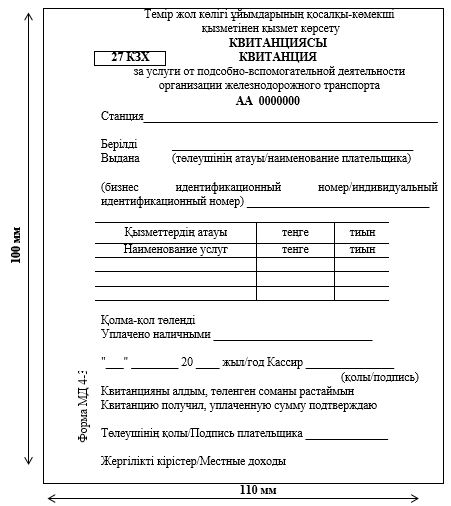  Талон квитанции МД 4-3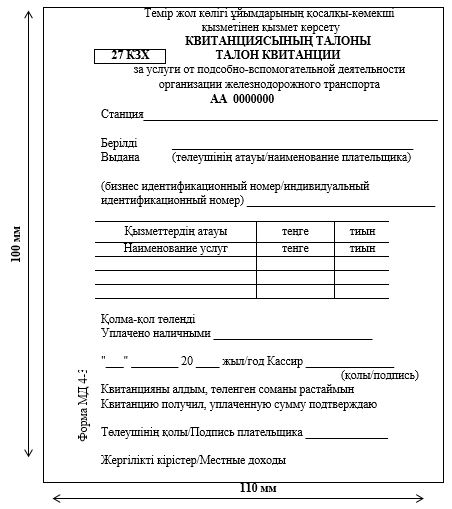  Корешок квитанции МД 4-3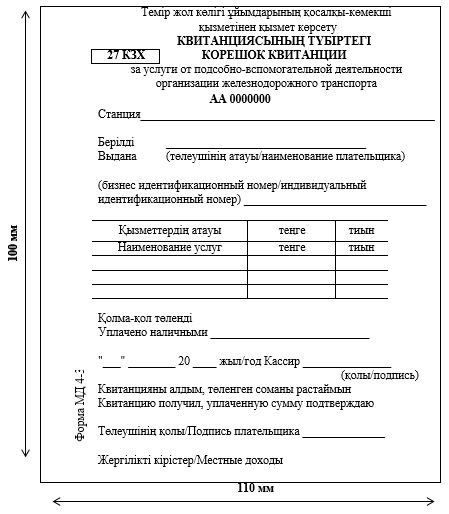                           КОММЕРЧЕСКИЙ АКТ № ________
      _____________________________________________________________________                   (наименование станции составления коммерческого акта)       1. Составленный "______" __________________ 20__ год ______________                                                        Штемпель станции____________________________________________________________________и обстоятельства составления коммерческого акта____________________________________________________________________________________________________________________________________________________________________________________________________________       2. В дополнение к коммерческому акту станции ______________________№ ________ от "_______" _______________________20__год, о чем ____________________________________________________________________                    (характер неисправности)________________________________________________________________________________________________________________________________________       3. К коммерческому акту приложены:       1) Пломбы       2) железной дороги ___________________________________________ штук       3) отправитель _______________________________________________ штук       4) Коммерческий акт попутной станции №______________________________________________________________       5) Акт о техническом состоянии багажного вагона №______________________________________________________________       6) Розыскная переписка______________________________________________________________       на ______________________________ листах       7) Вагонный лист станции______________________________________________________________       8) Пломбы и документы, приложенные к коммерческому акту №______________________________________________________________       по отправке №______________________________________________________________       4. На отправку малой скорости по накладной большой багажной квитанциигрузобагажной № _____________________________ от __________ 20___год       5. Станция отправления___________________________________________________________________       6. Станция назначения___________________________________________________________________       7. Отправитель___________________________________________________________________       8. Получатель___________________________________________________________________       9. Сведения о вагоне, пломбах и отметках в накладной:       1) Вагон № ________ подъемной силы __________________тонна родвагона ___________прибыл "______" ____________________________20___год       2) С поездом № ______________сопровождении_______________________       3) За пломбами:       10. Составлен акт о техническом состоянии багажного вагона№________________________ от "_______" ________ 20___год       11. Объявленная ценность______________________________________________________тенге       12. Багаж или грузобагаж погружен станцией, вес багажа или грузобагажа:при отгрузке ________________________________________________________отправителем отправлен ______________________________________________                                     (кем и каким способом)       13. Результаты проверки:
      1) Значится по перевозочным документам:       2) В дальнейшем оказалось:       3) В том числе поврежденных мест:       14. Описание повреждения:       ____________________________________________________________________       ____________________________________________________________________       Указать характер повреждения и его происхождение, например, носит ли оно следысвежего повреждения или повреждение старого, где находились поврежденные (илиподмоченные) места, изменилась ли пустота внутри места и какого она была размера,какое количество грузобагажа в штуках или по весу могло поместиться в этой пустоте.При отсутствии же пустоты или повреждения указать: "Повреждений или пустоты небыло".       В этом же пункте указать, что сделано для устранения упаковки или тары.       15. Описание состояния багажа или грузобагажа с указанием количества недостачиили излишка.________________________________________________________________________________________________________________________________________       Подписи:Начальник станции                   Заведующий багажным отделением Весовщик                         _________________________________________________________________       Календарный штемпель       _____________________________ получатель багажа или грузобагажа       16. Заключение экспертизы:____________________________________________________________________________________________________________________________________________________________________________________________________________________________________________________________________________________________________________________________________________________       17. Отметка станции о состоянии багажа или грузобагажа, что прибыл скоммерческим актом попутной станции.____________________________________________________________________________________________________________________________________________________________________________________________________________________________________________________________________________________________________________________________________________________Подписи:Начальник станции                   Заведующий багажным отделениемВесовщик                               _________________________________________________________________       18. Настоящий коммерческий акт препровождается____________________________________________________________________"_______" ____________________ 20 ___ год             Начальник станции (дата) № _______________________________________ (подпись)                          АКТ О РЕЗУЛЬТАТАХ ОСМОТРА
      Составлен _________________________ года бригадой контролирующих лиц железнодорожной администрации _________________________________________________________________________________________________________в составе _______________________________________________________________________________________________________________________________________________________________________________________________________________________________________________________________________             (фамилия, имя, отчество, должность, № удостоверения)в присутствии: ______________________________________________________________________________________________________________________________________________________________________________________________             (фамилия, имя, отчество, должность, № удостоверения)о том, что сего числа при ревизии поезда № ________ сообщением ___________________________формирования_______________ ж.д. ________________ в вагоне №______________ , на участке ________________________________ обнаружено: ________________________________________________________________________________________________________________________________________________________________________________________________________________________________________________________________________________________________________________________________________________________________________________________________________________________________________________________________________________________________________________________________________________________________________________________________________________________________________________________________________________________________________________________________________________________________ ____________________________ Начальник поезда ____________________             (подписи)                               (подпись)                               Проводник вагона ___________________                                                 (подпись)________________________________________________________Второй экземпляр акта получил ______________________________________                               (подпись, фамилия разборчиво)        Примечание: Заполняется на русском языке или на русском языке и языкегосударства, железнодорожная администрация которого составила акт Правила
перевозок грузов железнодорожным транспортом
      Сноска. Правила исключены приказом Министра индустрии и инфраструктурного развития РК от 02.08.2019 № 611 (вводится в действие по истечении десяти календарных дней после дня его первого официального опубликования). Правила
перевозок почтовых отправлений железнодорожным транспортом
      Сноска. Правила исключены приказом Министра индустрии и инфраструктурного развития РК от 02.08.2019 № 611 (вводится в действие по истечении десяти календарных дней после дня его первого официального опубликования).
					© 2012. РГП на ПХВ «Институт законодательства и правовой информации Республики Казахстан» Министерства юстиции Республики Казахстан
				
Министр
по инвестициям и развитию
Республики Казахстан
А. Исекешев Утверждены
приказом Министра
по инвестициям и развитию
Республики Казахстан
от 30 апреля 2015 года № 545Приложение 1
к Правилам перевозок пассажиров,
багажа и грузобагажа
железнодорожным транспортом
Текст штампа
В каких случаях ставится
1. Срок действия продлен
до……… включ…………
число…….месяц……год…..
станция____________КЗХ__________  (подпись)
При непредоставлении пассажиру места в поезде (кроме пригородного поезда). В пунктах пересадки при опоздании согласованных поездов.
2. Компостер снят…………….....
число…….. месяц…….. год……….
станция____________КЗХ_________  (подпись)
Когда пассажир желает выехать ранее того поезда, на который ему выдан проездной документ (билет).
3. Действие билета прекращено
время………. час……. мин……..
число………. месяц……. год………
станция ____________КЗХ_________  (подпись)
Проездные документы остались у провожающего.
При прекращении поездки в пути следовании.
4. Остановка с продлением срока годности билета
время………. час……. мин……..
число………. месяц……. год………
станция ____________КЗХ_________  (подпись)
При остановке в пути с продлением срока годности билета в одном пункте не более чем на 10 суток
5. Подтверждение проезда пассажира
Пассажир проследовал до станции _______________________________
в поезде №……….. в вагоне №………
категория вагона ………место №……
число…….... месяц……. год………..
проводник ________________  (подпись)
При замене поезда либо вагона.
При опоздании поезда более 1 часа.
При прерывании поездки.
6. Багаж
В подтверждение приема багажа к перевозке на проездном документе (билете) проставляется отметка "багаж".
7. От объявления ценности отказываюсь
Проставляется в багажной квитанции в случае, если пассажир не объявляет ценность багажа
8. Багаж не прибыл
число…….месяц……год…..
станция____________КЗХ__________  (подпись)
Проставляется на багажной квитанции станцией назначения.
9. Багаж (грузобагаж) взят обратно, плата за провоз не возращена.
число……….месяц…….год………
станция ____________КЗХ_________  (подпись)
Проставляется на перевозочном документе.Приложение 2
к Правилам перевозок пассажиров, багажа
и грузобагажа железнодорожным транспортом
№ п/п
Наименование
Наименование
Срок эксплуатации, месяц
Ед. изм.
Норма выдачи
Норма выдачи
Норма выдачи
№ п/п
Наименование
Наименование
Срок эксплуатации, месяц
Ед. изм.
СВ
Купейный/РИЦ
Плацкарт
1
2
2
3
4
5
6
7
Мягкий съемный инвентарь
Мягкий съемный инвентарь
Мягкий съемный инвентарь
Мягкий съемный инвентарь
Мягкий съемный инвентарь
Мягкий съемный инвентарь
Мягкий съемный инвентарь
Мягкий съемный инвентарь
1
Матрац
с натуральным наполнителем
24
шт
1 на место
1 на место
1 на место
1
Матрац
с синтетическим наполнителем
60
шт
1 на место
1 на место
1 на место
2
Подушка
с натуральным наполнителем
12
шт
1 на место
1 на место
1 на место
2
Подушка
с синтетическим наполнителем
60
шт
1 на место
1 на место
1 на место
3
Одеяло
летнее из натуральных наполнителей
24
шт
1 на место
1 на место
1 на место
3
Одеяло
зимнее из натуральных наполнителей
24
шт
1 на место
1 на место
1 на место
3
Одеяло
универсальное (плед, флис)
60
шт
1 на место
1 на место
1 на место
4
Чехол матрасный*
Чехол матрасный*
12
шт
1 на матрац
1 на матрац
1 на матрац
5
Наперник*
Наперник*
12
шт
1 на подушку
1 на подушку
1 на подушку
6
Шторы оконные
из хлопка
12
пара
1 на окно
1 на окно
6
Шторы оконные
из синтетики
36
пара
1 на окно
1 на окно
7
Занавески солнечные
из хлопка
12
шт
2 на окно
2 на окно
2 на окно
7
Занавески солнечные
из синтетики
36
шт
2 на окно
2 на окно
2 на окно
8
Простыня
бязь
6
шт
не менее 2 на место
не менее 2 на место
не менее 2 на место
8
Простыня
поликоттон
48
шт
не менее 2 на место
не менее 2 на место
не менее 2 на место
9
Пододеяльник
бязь
6
шт
не менее 2 на место
не менее 2 на место
не менее 2 на место***
9
Пододеяльник
поликоттон
48
шт
не менее 2 на место
не менее 2 на место
не менее 2 на место***
10
Наволочка
бязь
6
шт
не менее 2 на место
не менее 2 на место
не менее 2 на место
10
Наволочка
поликоттон
48
шт
не менее 2 на место
не менее 2 на место
не менее 2 на место
11
Полотенце махровое
Поверхностная плотность не менее 280 г/м2
6
шт
не менее 2 на место
не менее 2 на место
не менее 2 на место
11
Полотенце махровое
Поверхностная плотность не менее 380 г/м2
48
шт
не менее 2 на место
не менее 2 на место
не менее 2 на место
12
Салфетка (скатерть) для подоконного столика
из хлопка
12
шт
2 на купе
2 на купе
12
Салфетка (скатерть) для подоконного столика
из синтетики
36
шт
2 на купе
2 на купе
13
Чехол для подголовника (для сидячих мест)
Чехол для подголовника (для сидячих мест)
6
шт
2 на место
2 на место
14
Ковровое покрытие**
Ковровое покрытие**
6
шт
2 на вагон
2 на вагон
15
Ковровая дорожка
на натуральной основе
24
шт
1 на вагон
1 на вагон
15
Ковровая дорожка
на резиновой основе
60
шт
1 на вагон
1 на вагон
16
Коврик купейный
на натуральной основе
24
шт
1 на купе
1 на купе
16
Коврик купейный
на резиновой основе
60
шт
1 на купе
1 на купе
Съемное оборудование
Съемное оборудование
Съемное оборудование
Съемное оборудование
Съемное оборудование
Съемное оборудование
Съемное оборудование
Съемное оборудование
17
Гардина на шторы оконные
Гардина на шторы оконные
24
шт
1 на окно
1 на окно
18
Прутики для занавесок
Прутики для занавесок
24
шт
1 на окно
1 на окно
1 на окно
19
Логотип на вагон
Логотип на вагон
36
шт
2 на вагон
2 на вагон
2 на вагон
20
Маршрутная доска
Маршрутная доска
12
шт
2 на вагон
2 на вагон
2 на вагон
21
Сейф
Сейф
36
шт
1 на состав в штабном вагоне
1 на состав в штабном вагоне
1 на состав в штабном вагоне
22
Держатель для туалетной бумаги
Держатель для туалетной бумаги
12
шт
2 на вагон
2 на вагон
2 на вагон
23
Диспенсер для бумажного полотенца
Диспенсер для бумажного полотенца
12
шт
2 на вагон
2 на вагон
2 на вагон
24
Диспенсер для жидкого мыла
Диспенсер для жидкого мыла
12
шт
2 на вагон
2 на вагон
2 на вагон
25
Огнетушитель
Огнетушитель
36
шт
2 на вагон
2 на вагон
2 на вагон
26
Пепельница
Пепельница
36
шт
2 на вагон
2 на вагон
2 на вагон
27
Мусорный ящик
Мусорный ящик
36
шт
1 на вагон
1 на вагон
2 на вагон
Съемный инвентарь
Съемный инвентарь
Съемный инвентарь
Съемный инвентарь
Съемный инвентарь
Съемный инвентарь
Съемный инвентарь
Съемный инвентарь
28
Вешалка - плечики
Вешалка - плечики
24
шт
1 на место
1 на место
5 на вагон
29
Ершик с бочком
Ершик с бочком
12
шт
2 на вагон
2 на вагон
2 на вагон
30
Мешок для белья
Мешок для белья
60
шт
1 на 10 комплектов белья
1 на 10 комплектов белья
1 на 10 комплектов белья
Посуда
Посуда
Посуда
Посуда
Посуда
Посуда
Посуда
Посуда
31
Чайник для кипятка
Чайник для кипятка
36
шт
1 на вагон
1 на вагон
1 на вагон
32
Чайник для заварки
Чайник для заварки
24
шт
9 на вагон
9 на вагон
6 на вагон
33
Cтакан с подстаканником
Cтакан с подстаканником
24
шт
10 на вагон
15 на вагон
20 на вагон
34
Ложка чайная
Ложка чайная
24
шт
10 на вагон
15 на вагон
20 на вагон
Сигнальное оборудование
Сигнальное оборудование
Сигнальное оборудование
Сигнальное оборудование
Сигнальное оборудование
Сигнальное оборудование
Сигнальное оборудование
Сигнальное оборудование
35
Фонарь ручной сигнальный двухцветный
Фонарь ручной сигнальный двухцветный
36
шт
1 на вагон + 1 дополнительный в хвостовой и головной вагон
1 на вагон + 1 дополнительный в хвостовой и головной вагон
1 на вагон + 1 дополнительный в хвостовой и головной вагон
36
Флажки
Флажки
24
комп.
1 на вагон + 1 дополнительный в хвостовой и головной вагон
1 на вагон + 1 дополнительный в хвостовой и головной вагон
1 на вагон + 1 дополнительный в хвостовой и головной вагон
37
Петарда
Петарда
36
шт
12 на состав (по 6 шт. в хвостовой и головной вагон)
12 на состав (по 6 шт. в хвостовой и головной вагон)
12 на состав (по 6 шт. в хвостовой и головной вагон)
Медицинские принадлежности
Медицинские принадлежности
Медицинские принадлежности
Медицинские принадлежности
Медицинские принадлежности
Медицинские принадлежности
Медицинские принадлежности
Медицинские принадлежности
38
Аптечка аварийная
Аптечка аварийная
12
шт
1 на состав в штабном вагоне
1 на состав в штабном вагоне
1 на состав в штабном вагоне
39
Аптечка текущая
Аптечка текущая
12
шт
1 на вагон
1 на вагон
1 на вагон
40
Противопедикулезная укладка
Противопедикулезная укладка
12
шт
1 на состав в штабном вагоне
1 на состав в штабном вагоне
1 на состав в штабном вагоне
41
Укладка Ф-30
Укладка Ф-30
12
шт
1 на состав в штабном вагоне
1 на состав в штабном вагоне
1 на состав в штабном вагоне
42
Термометр комнатный
Термометр комнатный
12
шт
1 на вагон
1 на вагон
1 на вагон
43
Устройство для проведения искусственного дыхания
Устройство для проведения искусственного дыхания
24
шт
1 на состав в штабном вагоне
1 на состав в штабном вагоне
1 на состав в штабном вагоне
44
Носилки медицинские
Носилки медицинские
60
шт
1 на состав в штабном вагоне
1 на состав в штабном вагоне
1 на состав в штабном вагоне
Средства санитарной гигиены (в сутки)
Средства санитарной гигиены (в сутки)
Средства санитарной гигиены (в сутки)
Средства санитарной гигиены (в сутки)
Средства санитарной гигиены (в сутки)
Средства санитарной гигиены (в сутки)
Средства санитарной гигиены (в сутки)
Средства санитарной гигиены (в сутки)
45
Бумага туалетная
Бумага туалетная
1
рул.
4 на вагон
4 на вагон
6 на вагон
46
Мыло туалетное (жидкое)
Мыло туалетное (жидкое)
1
литр
0,1 на вагон
0,2 на вагон
0,3 на вагон
47
Пакет для сбора мусора
Пакет для сбора мусора
1
шт
4 на вагон
4 на вагон
6 на вагон
48
Дезинфицирующие средства
Дезинфицирующие средства
1
литр
0,3 на вагон
0,3 на вагон
0,3 на вагон
49
Освежитель воздуха
Освежитель воздуха
1
шт
0,07 на вагон
0,07 на вагон
0,07 на вагон
50
Пробки для отверстия пола
Пробки для отверстия пола
1
шт
2 на вагон
2 на вагон
2 на вагон
*
Не применяется для матрацев и подушек с синтетическими наполнителями
Не применяется для матрацев и подушек с синтетическими наполнителями
Не применяется для матрацев и подушек с синтетическими наполнителями
Не применяется для матрацев и подушек с синтетическими наполнителями
Не применяется для матрацев и подушек с синтетическими наполнителями
Не применяется для матрацев и подушек с синтетическими наполнителями
Не применяется для матрацев и подушек с синтетическими наполнителями
**
Не применяется для ковровых грязезащитных изделий на резиновой основе
Не применяется для ковровых грязезащитных изделий на резиновой основе
Не применяется для ковровых грязезащитных изделий на резиновой основе
Не применяется для ковровых грязезащитных изделий на резиновой основе
Не применяется для ковровых грязезащитных изделий на резиновой основе
Не применяется для ковровых грязезащитных изделий на резиновой основе
Не применяется для ковровых грязезащитных изделий на резиновой основе
***
Допускается выдача простыни вместо пододеяльника
Допускается выдача простыни вместо пододеяльника
Допускается выдача простыни вместо пододеяльника
Допускается выдача простыни вместо пододеяльника
Допускается выдача простыни вместо пододеяльника
Допускается выдача простыни вместо пододеяльника
Допускается выдача простыни вместо пододеяльника
№ п/п
Наименование
Наименование
Срок эксплуатации, месяц
Ед. изм.
Норма выдачи
Норма выдачи
Норма выдачи
№ п/п
Наименование
Наименование
Срок эксплуатации, месяц
Ед. изм.
СВ
Купейный/ РИЦ
Плацкарт
1
2
2
3
4
5
6
7
Мягкий съемный инвентарь
Мягкий съемный инвентарь
Мягкий съемный инвентарь
Мягкий съемный инвентарь
Мягкий съемный инвентарь
Мягкий съемный инвентарь
Мягкий съемный инвентарь
Мягкий съемный инвентарь
1
Матрац
с натуральным наполнителем
24
шт
1 на место
1 на место
1 на место
1
Матрац
с синтетическим наполнителем
60
шт
1 на место
1 на место
1 на место
2
Подушка
с натуральным наполнителем
12
шт
1 на место
1 на место
1 на место
2
Подушка
с синтетическим наполнителем
60
шт
1 на место
1 на место
1 на место
3
Одеяло
летнее из натуральных наполнителей
24
шт
1 на место
1 на место
1 на место
3
Одеяло
зимнее из натуральных наполнителей
24
шт
1 на место
1 на место
1 на место
3
Одеяло
универсальное (плед, флис)
60
шт
1 на место
1 на место
1 на место
4
Чехол матрасный*
Чехол матрасный*
12
шт
1 на матрац
1 на матрац
1 на матрац
5
Наперник*
Наперник*
12
шт
1 на подущку
1 на подущку
1 на подущку
6
Шторы оконные
из хлопка
12
пар
1 на окно
1 на окно
6
Шторы оконные
из синтетики
36
пар
1 на окно
1 на окно
7
Занавески солнечные
из хлопка
12
шт
2 на окно
2 на окно
2 на окно
7
Занавески солнечные
из синтетики
36
шт
2 на окно
2 на окно
2 на окно
8
Простыня
бязь
6
шт
не менее 4 на место
не менее 4 на место
не менее 4 на место
8
Простыня
поликоттон
48
шт
не менее 4 на место
не менее 4 на место
не менее 4 на место
9
Пододеяльник
бязь
6
шт
не менее 4 на место
не менее 4 на место
не менее 4 на место***
9
Пододеяльник
поликоттон
48
шт
не менее 4 на место
не менее 4 на место
не менее 4 на место***
10
Наволочка
бязь
6
шт
не менее 4 на место
не менее 4 на место
не менее 4 на место
10
Наволочка
поликоттон
48
шт
не менее 4 на место
не менее 4 на место
не менее 4 на место
11
Полотенце махровое
Поверхностная плотность не менее 280 г/м2
6
шт
не менее 4 на место
не менее 4 на место
не менее 4 на место
11
Полотенце махровое
Поверхностная плотность не менее 380 г/м2
48
шт
не менее 4 на место
не менее 4 на место
не менее 4 на место
12
Ковровое покрытие**
Ковровое покрытие**
6
шт
2 на вагон
2 на вагон
13
Ковровая дорожка
на натуральной основе
24
шт
1 на вагон
1 на вагон
13
Ковровая дорожка
на резиновой основе
60
шт
1 на вагон
1 на вагон
14
Коврик купейный
на натуральной основе
24
шт
1 на купе
1 на купе
14
Коврик купейный
на резиновой основе
60
шт
1 на купе
1 на купе
Съемное оборудование
Съемное оборудование
Съемное оборудование
Съемное оборудование
Съемное оборудование
Съемное оборудование
Съемное оборудование
Съемное оборудование
15
Гардина на шторы оконные
Гардина на шторы оконные
24
шт
1 на окно
1 на окно
16
Прутики для занавесок
Прутики для занавесок
24
шт
1 на окно
1 на окно
1 на окно
17
Логотип на вагон
Логотип на вагон
36
шт
2 на вагон
2 на вагон
2 на вагон
18
Маршрутная доска
Маршрутная доска
12
шт
2 на вагон
2 на вагон
2 на вагон
19
Сейф
Сейф
36
шт
1 на состав в штабном вагоне
1 на состав в штабном вагоне
1 на состав в штабном вагоне
20
Держатель для туалетной бумаги
Держатель для туалетной бумаги
12
шт
2 на вагон
2 на вагон
2 на вагон
21
Диспенсер для бумажного полотенца
Диспенсер для бумажного полотенца
12
шт
2 на вагон
2 на вагон
2 на вагон
22
Диспенсер для жидкого мыла
Диспенсер для жидкого мыла
12
шт
2 на вагон
2 на вагон
2 на вагон
23
Огнетушитель
Огнетушитель
36
шт
2 на вагон
2 на вагон
2 на вагон
24
Пепельница
Пепельница
36
шт
2 на вагон
2 на вагон
2 на вагон
25
Мусорный ящик
Мусорный ящик
36
шт
1 на вагон
1 на вагон
2 на вагон
Съемный инвентарь
Съемный инвентарь
Съемный инвентарь
Съемный инвентарь
Съемный инвентарь
Съемный инвентарь
Съемный инвентарь
Съемный инвентарь
26
Вешалка - плечики
Вешалка - плечики
24
шт
1 на место
1 на место
5 на вагон
27
Ершик с бочком
Ершик с бочком
12
шт
2 на вагон
2 на вагон
2 на вагон
28
Мешок для белья
Мешок для белья
60
шт
1 на 10 комплектов белья
1 на 10 комплектов белья
1 на 10 комплектов белья
Посуда
Посуда
Посуда
Посуда
Посуда
Посуда
Посуда
Посуда
29
Чайник для кипятка
Чайник для кипятка
36
шт
1 на вагон
1 на вагон
1 на вагон
30
Чайник для заварки
Чайник для заварки
24
шт
9 на вагон
9 на вагон
6 на вагон
31
Cтакан с подстаканником
Cтакан с подстаканником
24
шт
10 на вагон
15 на вагон
20 на вагон
32
Ложка чайная
Ложка чайная
24
шт
10 на вагон
15 на вагон
20 на вагон
Сигнальное оборудование
Сигнальное оборудование
Сигнальное оборудование
Сигнальное оборудование
Сигнальное оборудование
Сигнальное оборудование
Сигнальное оборудование
Сигнальное оборудование
33
Фонарь ручной сигнальный двухцветный
Фонарь ручной сигнальный двухцветный
36
шт
1 на вагон + 1 дополнительный в хвостовой и головной вагон
1 на вагон + 1 дополнительный в хвостовой и головной вагон
1 на вагон + 1 дополнительный в хвостовой и головной вагон
34
Флажки
Флажки
24
комп.
1 на вагон+ 1 дополнительный в хвостовой и головной вагон
1 на вагон+ 1 дополнительный в хвостовой и головной вагон
1 на вагон+ 1 дополнительный в хвостовой и головной вагон
35
Петарда
Петарда
36
шт
12 на состав (по 6 шт. в хвостовой и головной вагон)
12 на состав (по 6 шт. в хвостовой и головной вагон)
12 на состав (по 6 шт. в хвостовой и головной вагон)
Медицинские принадлежности
Медицинские принадлежности
Медицинские принадлежности
Медицинские принадлежности
Медицинские принадлежности
Медицинские принадлежности
Медицинские принадлежности
Медицинские принадлежности
36
Аптечка аварийная
Аптечка аварийная
12
шт
1 на состав в штабном вагоне
1 на состав в штабном вагоне
1 на состав в штабном вагоне
37
Аптечка текущая
Аптечка текущая
12
шт
1 на вагон
1 на вагон
1 на вагон
38
Противопедикулезная укладка
Противопедикулезная укладка
12
шт
1 на состав в штабном вагоне
1 на состав в штабном вагоне
1 на состав в штабном вагоне
39
Укладка Ф-30
Укладка Ф-30
12
шт
1 на состав в штабном вагоне
1 на состав в штабном вагоне
1 на состав в штабном вагоне
40
Термометр комнатный
Термометр комнатный
12
шт
1 на вагон
1 на вагон
1 на вагон
41
Устройство для проведения искусственного дыхания
Устройство для проведения искусственного дыхания
24
шт
1 на состав в штабном вагоне
1 на состав в штабном вагоне
1 на состав в штабном вагоне
42
Носилки медицинские
Носилки медицинские
60
шт
1 на состав в штабном вагоне
1 на состав в штабном вагоне
1 на состав в штабном вагоне
Средства санитарной гигиены (в сутки)
Средства санитарной гигиены (в сутки)
Средства санитарной гигиены (в сутки)
Средства санитарной гигиены (в сутки)
Средства санитарной гигиены (в сутки)
Средства санитарной гигиены (в сутки)
Средства санитарной гигиены (в сутки)
Средства санитарной гигиены (в сутки)
43
Бумага туалетная
Бумага туалетная
1
рул.
4 на вагон
4 на вагон
6 на вагон
44
Мыло туалетное (жидкое)
Мыло туалетное (жидкое)
1
литр
0,1 на вагон
0,2 на вагон
0,3 на вагон
45
Пакет для сбора мусора
Пакет для сбора мусора
1
шт
4 на вагон
4 на вагон
6 на вагон
46
Дезинфицирующие средства
Дезинфицирующие средства
1
литр
0,3 на вагон
0,3 на вагон
0,3 на вагон
47
Освежитель воздуха
Освежитель воздуха
1
шт
0,07 на вагон
0,07 на вагон
0,07 на вагон
48
Пробки для отверстия пола
Пробки для отверстия пола
1
шт
2 на вагон
2 на вагон
2 на вагон
*
Не применяется для матрацев и подушек с синтетическими наполнителями
Не применяется для матрацев и подушек с синтетическими наполнителями
Не применяется для матрацев и подушек с синтетическими наполнителями
Не применяется для матрацев и подушек с синтетическими наполнителями
Не применяется для матрацев и подушек с синтетическими наполнителями
Не применяется для матрацев и подушек с синтетическими наполнителями
Не применяется для матрацев и подушек с синтетическими наполнителями
**
Не применяется для ковровых грязезащитных изделий на резиновой основе
Не применяется для ковровых грязезащитных изделий на резиновой основе
Не применяется для ковровых грязезащитных изделий на резиновой основе
Не применяется для ковровых грязезащитных изделий на резиновой основе
Не применяется для ковровых грязезащитных изделий на резиновой основе
Не применяется для ковровых грязезащитных изделий на резиновой основе
Не применяется для ковровых грязезащитных изделий на резиновой основе
***
Допускается выдача простыни вместо пододеяльника
Допускается выдача простыни вместо пододеяльника
Допускается выдача простыни вместо пододеяльника
Допускается выдача простыни вместо пододеяльника
Допускается выдача простыни вместо пододеяльника
Допускается выдача простыни вместо пододеяльника
Допускается выдача простыни вместо пододеяльника
№ п/п
Наименование
Наименование
Срок эксплуатации, месяц
Ед. изм.
Норма выдачи
Норма выдачи
Норма выдачи
№ п/п
Наименование
Наименование
Срок эксплуатации, месяц
Ед. изм.
СВ
Купейный/ РИЦ
Плацкарт
1
2
2
3
4
5
6
7
Мягкий съемный инвентарь
Мягкий съемный инвентарь
Мягкий съемный инвентарь
Мягкий съемный инвентарь
Мягкий съемный инвентарь
Мягкий съемный инвентарь
Мягкий съемный инвентарь
Мягкий съемный инвентарь
1
Матрац
с натуральным наполнителем
24
шт
1 на место
1 на место
1 на место
1
Матрац
с синтетическим наполнителем
60
шт
1 на место
1 на место
1 на место
2
Подушка
с натуральным наполнителем
12
шт
1 на место
1 на место
1 на место
2
Подушка
с синтетическим наполнителем
60
шт
1 на место
1 на место
1 на место
3
Одеяло
летнее из натуральных наполнителей
24
шт
1 на место
1 на место
1 на место
3
Одеяло
зимнее из натуральных наполнителей
24
шт
1 на место
1 на место
1 на место
3
Одеяло
универсальное (плед, флис)
60
шт
1 на место
1 на место
1 на место
4
Чехол матрасный*
Чехол матрасный*
12
шт
1 на матрац
1 на матрац
1 на матрац
5
Наперник*
Наперник*
12
шт
1 на подущку
1 на подущку
1 на подущку
6
Шторы оконные
из хлопка
12
пар
1 на окно
1 на окно
6
Шторы оконные
из синтетики
36
пар
1 на окно
1 на окно
7
Занавески солнечные
из хлопка
12
шт
2 на окно
2 на окно
2 на окно
7
Занавески солнечные
из синтетики
36
шт
2 на окно
2 на окно
2 на окно
8
Простыня
бязь
6
шт
не менее 2 на место
не менее 2 на место
не менее 2 на место
8
Простыня
поликоттон
48
шт
не менее 2 на место
не менее 2 на место
не менее 2 на место
9
Пододеяльник
бязь
6
шт
не менее 2 на место
не менее 2 на место
не менее 2 на место***
9
Пододеяльник
поликоттон
48
шт
не менее 2 на место
не менее 2 на место
не менее 2 на место***
10
Наволочка
бязь
6
шт
не менее 2 на место
не менее 2 на место
не менее 2 на место
10
Наволочка
поликоттон
48
шт
не менее 2 на место
не менее 2 на место
не менее 2 на место
11
Полотенце махровое
Поверхностная плотность не менее 280 г/м2
6
шт
не менее 2 на место
не менее 2 на место
не менее 2 на место
11
Полотенце махровое
Поверхностная плотность не менее 380 г/м2
48
шт
не менее 2 на место
не менее 2 на место
не менее 2 на место
12
Ковровое покрытие**
Ковровое покрытие**
6
шт
2 на вагон
2 на вагон
13
Ковровая дорожка
на натуральной основе
24
шт
1 на вагон
1 на вагон
13
Ковровая дорожка
на резиновой основе
60
шт
1 на вагон
1 на вагон
14
Коврик купейный
на натуральной основе
24
шт
1 на купе
1 на купе
14
Коврик купейный
на резиновой основе
60
шт
1 на купе
1 на купе
Съемное оборудование
Съемное оборудование
Съемное оборудование
Съемное оборудование
Съемное оборудование
Съемное оборудование
Съемное оборудование
15
Гардина на шторы оконные
24
шт
1 на окно
1 на окно
16
Прутики для занавесок
24
шт
1 на окно
1 на окно
1 на окно
17
Логотип на вагон
36
шт
2 на вагон
2 на вагон
2 на вагон
18
Маршрутная доска
12
шт
2 на вагон
2 на вагон
2 на вагон
19
Сейф
36
шт
1 на состав в штабном вагоне
1 на состав в штабном вагоне
1 на состав в штабном вагоне
20
Держатель для туалетной бумаги
12
шт
2 на вагон
2 на вагон
2 на вагон
21
Диспенсер для жидкого мыла
12
шт
2 на вагон
2 на вагон
2 на вагон
22
Огнетушитель
36
шт
2 на вагон
2 на вагон
2 на вагон
23
Пепельница
36
шт
2 на вагон
2 на вагон
2 на вагон
24
Мусорный ящик
36
шт
1 на вагон
1 на вагон
2 на вагон
Съемный инвентарь
Съемный инвентарь
Съемный инвентарь
Съемный инвентарь
Съемный инвентарь
Съемный инвентарь
Съемный инвентарь
25
Вешалка - плечики
24
шт
1 на место
1 на место
5 на вагон
26
Ершик с бочком
12
шт
2 на вагон
2 на вагон
2 на вагон
27
Мешок для белья
60
шт
1 на 10 комплектов белья
1 на 10 комплектов белья
1 на 10 комплектов белья
Посуда
Посуда
Посуда
Посуда
Посуда
Посуда
Посуда
28
Чайник для кипятка
36
шт
1 на вагон
1 на вагон
1 на вагон
29
Чайник для заварки
24
шт
9 на вагон
9 на вагон
6 на вагон
30
Cтакан с подстаканником
24
шт
10 на вагон
15 на вагон
20 на вагон
31
Ложка чайная
24
шт
10 на вагон
15 на вагон
20 на вагон
Сигнальное оборудование
Сигнальное оборудование
Сигнальное оборудование
Сигнальное оборудование
Сигнальное оборудование
Сигнальное оборудование
Сигнальное оборудование
32
Фонарь ручной сигнальный двухцветный
36
шт
1 на вагон + 1 дополнительный в хвостовой и головной вагон
1 на вагон + 1 дополнительный в хвостовой и головной вагон
1 на вагон + 1 дополнительный в хвостовой и головной вагон
33
Флажки
24
комп.
1 на вагон + 1 дополнительный в хвостовой и головной вагон
1 на вагон + 1 дополнительный в хвостовой и головной вагон
1 на вагон + 1 дополнительный в хвостовой и головной вагон
34
Петарда
36
шт
12 на состав (по 6 шт. в хвостовой и головной вагон)
12 на состав (по 6 шт. в хвостовой и головной вагон)
12 на состав (по 6 шт. в хвостовой и головной вагон)
Медицинские принадлежности
Медицинские принадлежности
Медицинские принадлежности
Медицинские принадлежности
Медицинские принадлежности
Медицинские принадлежности
Медицинские принадлежности
35
Аптечка аварийная
12
шт
1 на состав в штабном вагоне
1 на состав в штабном вагоне
1 на состав в штабном вагоне
36
Аптечка текущая
12
шт
1 на вагон
1 на вагон
1 на вагон
37
Противопедикулезная укладка
12
шт
1 на состав в штабном вагоне
1 на состав в штабном вагоне
1 на состав в штабном вагоне
38
Укладка Ф-30
12
шт
1 на состав в штабном вагоне
1 на состав в штабном вагоне
1 на состав в штабном вагоне
39
Термометр комнатный
12
шт
1 на вагон
1 на вагон
1 на вагон
40
Устройство для проведения исскуственного дыхания
24
шт
1 на состав в штабном вагоне
1 на состав в штабном вагоне
1 на состав в штабном вагоне
41
Носилки медицинские
60
шт
1 на состав в штабном вагоне
1 на состав в штабном вагоне
1 на состав в штабном вагоне
Средства санитарной гигиены (в сутки)
Средства санитарной гигиены (в сутки)
Средства санитарной гигиены (в сутки)
Средства санитарной гигиены (в сутки)
Средства санитарной гигиены (в сутки)
Средства санитарной гигиены (в сутки)
Средства санитарной гигиены (в сутки)
42
Бумага туалетная
1
рул.
4 на вагон
4 на вагон
6 на вагон
43
Мыло туалетное (жидкое)
1
литр
0,1 на вагон
0,2 на вагон
0,2 на вагон
44
Пакет для сбора мусора
1
шт
4 на вагон
4 на вагон
6 на вагон
45
Дезинфицирующие средства
1
литр
0,3 на вагон
0,3 на вагон
0,3 на вагон
46
Освежитель воздуха
1
шт
0,07 на вагон
0,07 на вагон
0,07 на вагон
47
Пробки для отверстия пола
1
шт
2 на вагон
2 на вагон
2 на вагон
*
Не применяется для матрацев и подушек с синтетическими наполнителями
Не применяется для матрацев и подушек с синтетическими наполнителями
Не применяется для матрацев и подушек с синтетическими наполнителями
Не применяется для матрацев и подушек с синтетическими наполнителями
Не применяется для матрацев и подушек с синтетическими наполнителями
Не применяется для матрацев и подушек с синтетическими наполнителями
**
Не применяется для ковровых грязезащитных изделий на резиновой основе
Не применяется для ковровых грязезащитных изделий на резиновой основе
Не применяется для ковровых грязезащитных изделий на резиновой основе
Не применяется для ковровых грязезащитных изделий на резиновой основе
Не применяется для ковровых грязезащитных изделий на резиновой основе
Не применяется для ковровых грязезащитных изделий на резиновой основе
***
Допускается выдача простыни вместо пододеяльника
Допускается выдача простыни вместо пододеяльника
Допускается выдача простыни вместо пододеяльника
Допускается выдача простыни вместо пододеяльника
Допускается выдача простыни вместо пододеяльника
Допускается выдача простыни вместо пододеяльника
№ п/п
Наименование товара
Наименование товара
Срок эксплуатации, месяц
Ед. изм.
Гранд класс
Бизнес-класс
Турист класс
1-й класс
1
2
2
3
4
5
6
7
8
Мягкий съемный инвентарь
Мягкий съемный инвентарь
Мягкий съемный инвентарь
Мягкий съемный инвентарь
Мягкий съемный инвентарь
Мягкий съемный инвентарь
Мягкий съемный инвентарь
Мягкий съемный инвентарь
Мягкий съемный инвентарь
1
Матрац
с натуральным наполнителем
24
шт
1 на место
1 на место
1 на место
1
Матрац
с синтетическим наполнителем
60
шт
1 на место
1 на место
1 на место
2
Подушка
с натуральным наполнителем
12
шт
1 на место
1 на место
1 на место
2
Подушка
с синтетическим наполнителем
60
шт
1 на место
1 на место
1 на место
3
Одеяло
летнее из натуральных наполнителей
24
шт
1 на место
1 на место
1 на место
3
Одеяло
зимнее из натуральных наполнителей
24
шт
1 на место
1 на место
1 на место
3
Одеяло
универсальное (плед, флис)
60
шт
1 на место
1 на место
1 на место
3
Чехол на матрац-вкладыш
Чехол на матрац-вкладыш
60
шт.
1 на матрац
1 на матрац
1 на матрац
4
Шторы оконные
из хлопка
12
пара
1 на окно
1 на окно
2 на окно
8 на вагон
4
Шторы оконные
из синтетики
36
пара
1 на окно
1 на окно
2 на окно
8 на вагон
5
Простыня
бязь
6
шт
не менее 2 на место
не менее 2 на место
не менее 2 на место
5
Простыня
поликоттон
48
шт
не менее 2 на место
не менее 2 на место
не менее 2 на место
6
Пододеяльник
бязь
6
шт
не менее 2 на место
не менее 2 на место
не менее 2 на место
6
Пододеяльник
поликоттон
48
шт
не менее 2 на место
не менее 2 на место
не менее 2 на место
7
Наволочка
бязь
6
шт
не менее 2 на место
не менее 2 на место
не менее 2 на место
7
Наволочка
поликоттон
48
шт
не менее 2 на место
не менее 2 на место
не менее 2 на место
8
Полотенце махровое
Поверхностная плотность не менее 280 г/м2
6
шт.
2 на место
2 на место
2 на место
8
Полотенце махровое
Поверхностная плотность не менее 380 г/м2
48
шт.
2 на место
2 на место
2 на место
9
Полотенце банное
Поверхностная плотность не менее 280 г/м2
6
шт.
1 на место
9
Полотенце банное
Поверхностная плотность не менее 380 г/м2
48
шт.
1 на место
10
Ковровая дорожка
на натуральной основе
24
шт
1 на вагон
1 на вагон
1 на вагон
1 на вагон
10
Ковровая дорожка
на резиновой основе
60
шт
1 на вагон
1 на вагон
1 на вагон
1 на вагон
11
Шторы для душевых кабин
Шторы для душевых кабин
36
шт.
5 на вагон
12
Чехлы для сидений
Чехлы для сидений
48
компл.
1 на место
Съемный инвентарь
Съемный инвентарь
Съемный инвентарь
Съемный инвентарь
Съемный инвентарь
Съемный инвентарь
Съемный инвентарь
Съемный инвентарь
Съемный инвентарь
13
Вешалка - плечики
Вешалка - плечики
24
шт.
2 на место
2 на место
1 на место
14
Ершик с бочком
Ершик с бочком
12
шт.
5 на вагон
1 на вагон
1 на вагон
1 на вагон
15
Мешок для белья
Мешок для белья
60
шт
1 на 10 комплектов белья
1 на 10 комплектов белья
1 на 10 комплектов белья
1 на 10 комплектов белья
Посуда
Посуда
Посуда
Посуда
Посуда
Посуда
Посуда
Посуда
Посуда
16
Разнос для посуды
Разнос для посуды
24
шт.
1 на вагон
1 на вагон
1 на вагон
1 на вагон
Сигнальное оборудование
Сигнальное оборудование
Сигнальное оборудование
Сигнальное оборудование
Сигнальное оборудование
Сигнальное оборудование
Сигнальное оборудование
Сигнальное оборудование
Сигнальное оборудование
17
Фонарь ручной сигнальный двухцветный
Фонарь ручной сигнальный двухцветный
36
шт
1 на вагон + 1 дополнительный в хвостовой и головной вагон
1 на вагон + 1 дополнительный в хвостовой и головной вагон
1 на вагон + 1 дополнительный в хвостовой и головной вагон
1 на вагон + 1 дополнительный в хвостовой и головной вагон
18
Флажки
Флажки
24
комп.
1 на вагон + 1 дополнительный в хвостовой и головной вагон
1 на вагон + 1 дополнительный в хвостовой и головной вагон
1 на вагон + 1 дополнительный в хвостовой и головной вагон
1 на вагон + 1 дополнительный в хвостовой и головной вагон
19
Петарда
Петарда
24
шт
12 на состав (по 6 шт. в хвостовой и головной вагон)
12 на состав (по 6 шт. в хвостовой и головной вагон)
12 на состав (по 6 шт. в хвостовой и головной вагон)
12 на состав (по 6 шт. в хвостовой и головной вагон)
Медицинские принадлежности
Медицинские принадлежности
Медицинские принадлежности
Медицинские принадлежности
Медицинские принадлежности
Медицинские принадлежности
Медицинские принадлежности
Медицинские принадлежности
Медицинские принадлежности
20
Аптечка аварийная
Аптечка аварийная
12
шт
1 на состав в штабном вагоне
1 на состав в штабном вагоне
1 на состав в штабном вагоне
1 на состав в штабном вагоне
21
Аптечка текущая
Аптечка текущая
12
шт
1 на вагон
1 на вагон
1 на вагон
1 на вагон
22
Укладка Ф-30
Укладка Ф-30
12
шт
1 на состав в штабном вагоне
1 на состав в штабном вагоне
1 на состав в штабном вагоне
1 на состав в штабном вагоне
23
Носилки медицинские
Носилки медицинские
60
шт
1 на состав в штабном вагоне
1 на состав в штабном вагоне
1 на состав в штабном вагоне
1 на состав в штабном вагоне
Средства санитарной гигиены (в сутки)
Средства санитарной гигиены (в сутки)
Средства санитарной гигиены (в сутки)
Средства санитарной гигиены (в сутки)
Средства санитарной гигиены (в сутки)
Средства санитарной гигиены (в сутки)
Средства санитарной гигиены (в сутки)
Средства санитарной гигиены (в сутки)
Средства санитарной гигиены (в сутки)
24
Шампунь одноразовый
Шампунь одноразовый
1
шт.
10 на вагон
25
Бумага туалетная
Бумага туалетная
1
рул.
10 на вагон
4 на вагон
4 на вагон
4 на вагон
26
Мыло туалетное (жидкое)
Мыло туалетное (жидкое)
1
литр
0,3 на вагон
0,2 на вагон
0,3 на вагон
0,3 на вагон
27
Пакет для сбора мусора
Пакет для сбора мусора
1
шт
18 на вагон
24 на вагон
18 на вагон
9 на вагон
28
Дезинфицирующие средства
Дезинфицирующие средства
1
литр
0,2 на вагон
0,2 на вагон
0,2 на вагон
0,2 на вагон
29
Освежитель воздуха
Освежитель воздуха
1
шт
0,33 на вагон
0,07 на вагон
0,07 на вагон
0,07 на вагон
№ п/п
Наименование товара
Срок эксплуатации, месяц
Ед. изм.
Норма экипировки вагонов электропоезда повышенной комфортности
Норма экипировки вагонов электропоезда повышенной комфортности
Норма экипировки вагонов электропоезда повышенной комфортности
Норма экипировки вагонов электропоезда
Норма экипировки вагонов дизель поезда
№ п/п
Наименование товара
Срок эксплуатации, месяц
Ед. изм.
1 класс
2 класс
3 класс
Норма экипировки вагонов электропоезда
Норма экипировки вагонов дизель поезда
1
2
3
4
5
6
7
8
9
Мягкий съемный инвентарь
Мягкий съемный инвентарь
Мягкий съемный инвентарь
Мягкий съемный инвентарь
Мягкий съемный инвентарь
Мягкий съемный инвентарь
Мягкий съемный инвентарь
Мягкий съемный инвентарь
Мягкий съемный инвентарь
1
Занавески солнечные
24
шт.
40 на вагон
40 на вагон
40 на вагон
40 на вагон
2
Занавески для кабины машиниста лобовые
24
шт.
по 2 на головной вагон
по 2 на головной вагон
по 2 на головной вагон
по 2 на головной вагон
по 2 на головной вагон
3
Занавески для кабины машиниста боковые
24
шт.
4 на головной вагон
4 на головной вагон
4 на головной вагон
4 на головной вагон
4 на головной вагон
4
Подголовник
12
шт.
1 на место
1 на место
1 на место
5
Покрытие для ковровых дорожек
12
м
4 на вагон
4 на вагон
4 на вагон
6
Ковролан
36
шт.
19,2 м (по длине вагона)
19,2 м (по длине вагона)
19,2 м (по длине вагона)
Съемное оборудование
Съемное оборудование
Съемное оборудование
Съемное оборудование
Съемное оборудование
Съемное оборудование
Съемное оборудование
Съемное оборудование
Съемное оборудование
7
Гардина на шторы оконные
24
шт
20 на вагон
20 на вагон
20 на вагон
8
Логотип на вагон
36
шт
4 на электропоезда
4 на электропоезда
4 на электропоезда
4 на электропоезда
4 на электропоезда
9
Порядковый номер вагона
36
шт
2 на вагон
2 на вагон
2 на вагон
10
Топор
36
шт
2 на состав
2 на состав
2 на состав
2 на состав
2 на состав
11
Лом
36
шт
2 на состав
2 на состав
2 на состав
2 на состав
2 на состав
12
Держатель для туалетной бумаги
36
шт
1 на туалет (1 на 2 вагона)
1 на туалет (1 на 2 вагона)
1 на туалет (1 на 2 вагона)
1 на туалет (1 на 2 вагона)
1 на туалет (1 на 2 вагона)
13
Держатель для бумажного полотенца
36
шт
1 на туалет (1 на 2 вагона)
1 на туалет (1 на 2 вагона)
1 на туалет (1 на 2 вагона)
1 на туалет (1 на 2 вагона)
1 на туалет (1 на 2 вагона)
14
Дозатор для жидкого мыла
36
шт
1 на туалет (1 на 2 вагона)
1 на туалет (1 на 2 вагона)
1 на туалет (1 на 2 вагона)
1 на туалет (1 на 2 вагона)
1 на туалет (1 на 2 вагона)
15
Огнетушитель
36
шт
16 (по 8 в головных вагонах)
16 (по 8 в головных вагонах)
16 (по 8 в головных вагонах)
16 (по 8 в головных вагонах)
16 (по 8 в головных вагонах)
16
Мусорный ящик
36
шт
1 на туалет (1 на 2 вагона)
1 на туалет (1 на 2 вагона)
1 на туалет (1 на 2 вагона)
1 на туалет (1 на 2 вагона)
1 на туалет (1 на 2 вагона)
Съемный инвентарь
Съемный инвентарь
Съемный инвентарь
Съемный инвентарь
Съемный инвентарь
Съемный инвентарь
Съемный инвентарь
Съемный инвентарь
Съемный инвентарь
17
Ершик с бочком
2
шт.
1 на туалет (1 на 2 вагона)
1 на туалет (1 на 2 вагона)
1 на туалет (1 на 2 вагона)
1 на туалет (1 на 2 вагона)
1 на туалет (1 на 2 вагона)
Сигнальное оборудование
Сигнальное оборудование
Сигнальное оборудование
Сигнальное оборудование
Сигнальное оборудование
Сигнальное оборудование
Сигнальное оборудование
Сигнальное оборудование
Сигнальное оборудование
18
Фонарь ручной
36
шт
1 на 2 вагона
1 на 2 вагона
1 на 2 вагона
1 на 2 вагона
1 на 2 вагона
19
Флажки
24
шт
1 на 2 вагона
1 на 2 вагона
1 на 2 вагона
1 на 2 вагона
1 на 2 вагона
20
Петарда
36
шт
6 на хвостовой вагон
6 на хвостовой вагон
6 на хвостовой вагон
6 на хвостовой вагон
6 на хвостовой вагон
Медицинские принадлежности
Медицинские принадлежности
Медицинские принадлежности
Медицинские принадлежности
Медицинские принадлежности
Медицинские принадлежности
Медицинские принадлежности
Медицинские принадлежности
Медицинские принадлежности
21
Аптечка аварийная
12
шт
1 на состав в штабном вагоне
1 на состав в штабном вагоне
1 на состав в штабном вагоне
1 на состав в штабном вагоне
1 на состав в штабном вагоне
22
Аптечка текущая
12
шт
1 на вагон
1 на вагон
1 на вагон
1 на вагон
1 на вагон
23
Укладка Ф-30
12
шт
1 на состав
1 на состав
1 на состав
1 на состав
1 на состав
24
Термометр комнатный
12
шт
1 на вагон
1 на вагон
1 на вагон
1 на вагон
1 на вагон
25
Устройство для проведения искусственного дыхания
24
шт
1 на состав
1 на состав
1 на состав
1 на состав
1 на состав
Средства санитарной гигиены (в сутки)
Средства санитарной гигиены (в сутки)
Средства санитарной гигиены (в сутки)
Средства санитарной гигиены (в сутки)
Средства санитарной гигиены (в сутки)
Средства санитарной гигиены (в сутки)
Средства санитарной гигиены (в сутки)
Средства санитарной гигиены (в сутки)
Средства санитарной гигиены (в сутки)
26
Бумага туалетная
1
рул
6 на вагон
6 на вагон
6 на вагон
6 на вагон
6 на вагон
27
Мыло туалетное (жидкое)
1
гр
0,15 на вагон
0,15 на вагон
0,15 на вагон
0,15 на вагон
0,15 на вагон
28
Мыло туалетное
1
гр
0,025 на вагон
0,025 на вагон
0,025 на вагон
0,025 на вагон
0,025 на вагон
29
Мыло хозяйственное
1
гр
0,12 на вагон
0,12 на вагон
0,12 на вагон
0,12 на вагон
0,12 на вагон
30
Пакеты для мусора
1
шт
6 на вагон
6 на вагон
6 на вагон
6 на вагон
6 на вагон
31
Дезинфицирующие средства
1
табл
10 на вагон
10 на вагон
10 на вагон
10 на вагон
10 на вагон
32
Освежитель воздуха
1 месяц
шт
2 на вагон
2 на вагон
2 на вагон
2 на вагон
2 на вагонПриложение 3
к Правилам перевозок пассажиров, багажа и
грузобагажа железнодорожным транспортомФорма ЛУ-9в
27 КЗХ
АА 0000000
 "___" __________ 20___жыл/год
 "___" __________ 20___жыл/год
 "___" __________ 20___жыл/год
С гражданина ________________________________________________________ азаматтан (аты-жөні) / (фамилия)
С гражданина ________________________________________________________ азаматтан (аты-жөні) / (фамилия)
С гражданина ________________________________________________________ азаматтан (аты-жөні) / (фамилия)
№ __________ поезда ___________________________________________________ айдауда
№ __________ поезда ___________________________________________________ айдауда
№ __________ поезда ___________________________________________________ айдауда
в поезде № __________ на перегоне ______________________________________________ 
в поезде № __________ на перегоне ______________________________________________ 
в поезде № __________ на перегоне ______________________________________________ 
Алынды / Взыскано
теңге
тиын
Билетсіз жол жүргені үшін айыппұл
Штраф за безбилетный проезд ___________________________________
"_____" кг.артық қол жүгін тасымалдағаны үшін айыппұл
Штраф за провоз "_____" кг излишней ручной клади
_______________________темір жол_________________ станциясынан
_________________темір жол_________________станциясына дейін тариф
Тариф от станции _______________________________железной дороги
до станции_____________________________________ железной дороги
Барлығы:/Итого:
_____________________________________________________________________________ 
(сома жазумен) / (сумма прописью)
_____________________________________________________________________________ 
(сома жазумен) / (сумма прописью)
_____________________________________________________________________________ 
(сома жазумен) / (сумма прописью)
Получил _______________________________________________________________________ алдым. (лауазымы, (А.Т.Ә. (бар болған жағдайда) (қолы)/(должность, (Ф.И.О. (при его наличии) (подпись)
Получил _______________________________________________________________________ алдым. (лауазымы, (А.Т.Ә. (бар болған жағдайда) (қолы)/(должность, (Ф.И.О. (при его наличии) (подпись)
Получил _______________________________________________________________________ алдым. (лауазымы, (А.Т.Ә. (бар болған жағдайда) (қолы)/(должность, (Ф.И.О. (при его наличии) (подпись)Приложение 4
к Правилам перевозок пассажиров, багажа и
грузобагажа железнодорожным транспортомФорма ГУ-23пПриложение 5
к Правилам перевозок пассажиров, багажа и
грузобагажа железнодорожным транспортомФормаПриложение 6
к Правилам перевозок пассажиров, багажа и
грузобагажа железнодорожным транспортомФорма
Знаки, марки и номера мест
Число  мест
Род упаковки
Наименование грузобагажа
Общая масса, кг
Масса одного места при стандартной упаковке в кгПриложение 7
к Правилам перевозок пассажиров, багажа и
грузобагажа железнодорожным транспортомформа                   А № 0000000Приложение 2
к приказу Министра
по инвестициям и развитию
Республики Казахстан
от 30 апреля 2015 года № 545Приложение 3
к приказу Министра
по инвестициям и развитию
Республики Казахстан
от 30 апреля 2015 года № 545